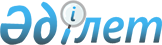 Қазақстан Республикасы Қаржы министрінің кейбір бұйрықтарына өзгерістер мен толықтырулар енгізу туралыҚазақстан Республикасы Премьер-Министрінің орынбасары - Қаржы министрінің 2022 жылғы 24 мамырдағы № 527 бұйрығы.
      БҰЙЫРАМЫН: 
      1. Қазақстан Республикасының Бірыңғай бюджеттік сыныптамасының кейбір мәселелері туралы" Қазақстан Республикасы Қаржы министрінің 2014 жылғы 18 қыркүйектегі № 403 (Нормативтік құқықтық актілерді мемлекеттік тіркеу тізілімінде № 9756 болып тіркелген) бұйрығына мынадай өзгерістер мен толықтырулар енгізілсін:
      көрсетілген бұйрықпен бекітілген Қазақстан Республикасының Бірыңғай бюджеттік сыныптамасында: 
      бюджет түсімдерінің сыныптамасында:
      1 "Салықтық түсімдер" санатында:
      05 "Тауарларға, жұмыстарға және қызметтерге салынатын iшкi салықтар" сыныбының атауы мынадай редакцияда жазылсын:
      "05 Тауарларға, жұмыстарға және көрсетілетін қызметтерге салынатын iшкi салықтар";
      2 "Салықтық емес түсiмдер" санатында:
      01 "Мемлекеттік меншіктен түсетін кірістер" сыныбында:
      4 "Мемлекет меншігінде тұрған, заңды тұлғалардағы қатысу үлесіне кірістер" кіші сыныбының атауы мынадай редакцияда жазылсын:
      "4 Мемлекет меншігіндегі заңды тұлғалардағы қатысу үлесіне кірістер";
      02 "Мемлекеттік бюджеттен қаржыландырылатын мемлекеттік мекемелердің тауарларды (жұмыстарды, қызметтерді) өткізуінен түсетін түсімдер" сыныбының атауы мынадай редакцияда жазылсын:
      "02 Мемлекеттік бюджеттен қаржыландырылатын мемлекеттік мекемелердің тауарларды (жұмыстарды, көрсетілетін қызметтерді) өткізуінен түсетін түсімдер";
      1 "Мемлекеттік бюджеттен қаржыландырылатын мемлекеттік мекемелердің тауарларды (жұмыстарды, қызметтерді) өткізуінен түсетін түсімдер" кіші сыныбының атауы мынадай редакцияда жазылсын:
      "1 Мемлекеттік бюджеттен қаржыландырылатын мемлекеттік мекемелердің тауарларды (жұмыстарды, көрсетілетін қызметтерді) өткізуінен түсетін түсімдер";
      01 "Республикалық бюджеттен қаржыландырылатын мемлекеттiк мекемелердің тауарларды (жұмыстарды, қызметтерді) өткізуінен түсетін түсiмдер" ерекшелігінің атауы мынадай редакцияда жазылсын:
      "01 Республикалық бюджеттен қаржыландырылатын мемлекеттiк мекемелердің тауарларды (жұмыстарды, көрсетілетін қызметтерді) өткізуінен түсетін түсiмдер";
      02 "Жергілікті бюджеттен қаржыландырылатын мемлекеттік мекемелердің тауарларды (жұмыстарды, қызметтерді) өткізуінен түсетін түсімдер" ерекшелігінің атауы мынадай редакцияда жазылсын:
      "02 Жергілікті бюджеттен қаржыландырылатын мемлекеттік мекемелердің тауарларды (жұмыстарды, көрсетілетін қызметтерді) өткізуінен түсетін түсімдер".
      бюджет шығыстарының функционалдық сыныптамасында:
      01 "Жалпы сипаттағы мемлекеттiк көрсетілетін қызметтер" функционалдық тобында:
      1 "Мемлекеттiк басқарудың жалпы функцияларын орындайтын өкiлдi, атқарушы және басқа органдар" функционалдық кіші тобында:
      101 "Қазақстан Республикасы Президентінің Әкімшілігі" бюджеттік бағдарлама әкімшісі бойынша:
      001 "Мемлекет басшысының қызметін қамтамасыз ету жөніндегі қызметтер", 002 "Мемлекеттің ішкі және сыртқы саясатының стратегиялық аспектілерін болжамды-талдамалық қамтамасыз ету жөніндегі қызметтер", 003 "Архив қорының, баспа басылымдарының сақталуын қамтамасыз ету және оларды арнайы пайдалану жөніндегі қызметтер" және 007 "Орталық коммуникациялар қызметінің жұмысын қамтамасыз ету жөніндегі қызметтер" бюджеттік бағдарламаларының атауы мынадай редакцияда жазылсын:
      "001 Мемлекет басшысының қызметін қамтамасыз ету жөніндегі көрсетілетін қызметтер
      002 Мемлекеттің ішкі және сыртқы саясатының стратегиялық аспектілерін болжамды-талдамалық қамтамасыз ету жөніндегі көрсетілетін қызметтер
      003 Архив қорының, баспа басылымдарының сақталуын қамтамасыз ету және оларды арнайы пайдалану жөніндегі көрсетілетін қызметтер
      007 Орталық коммуникациялар қызметінің жұмысын қамтамасыз ету жөніндегі көрсетілетін қызметтер";
      104 "Қазақстан Республикасы Премьер-Министрiнiң Кеңсесi" бюджеттік бағдарлама әкімшісі бойынша:
      001 "Қазақстан Республикасы Премьер-Министрінің қызметін қамтамасыз ету жөніндегі қызметтер" бюджеттік бағдарламаның атауы мынадай редакцияда жазылсын:
      "001 Қазақстан Республикасы Премьер-Министрінің қызметін қамтамасыз ету жөніндегі көрсетілетін қызметтер";
      106 "Адам құқықтары жөніндегі ұлттық орталық" бюджеттік бағдарлама әкімшісі бойынша:
      001 "Адамның және азаматтың құқықтары мен бостандықтарының сақталуын қадағалау жөніндегі қызметтер" бюджеттік бағдарламаның атауы мынадай редакцияда жазылсын:
      "001 Адамның және азаматтың құқықтары мен бостандықтарының сақталуын қадағалау жөніндегі көрсетілетін қызметтер";
      107 "Қазақстан Республикасы Жоғары Сот Кеңесінің Аппараты" бюджеттік бағдарлама әкімшісі бойынша:
      001 "Қазақстан Республикасы Жоғары Сот Кеңесінің қызметін қамтамасыз ету жөнінде көрсетілетін қызметтер" бюджеттік бағдарламаның атауы мынадай редакцияда жазылсын:
      "001 Қазақстан Республикасы Жоғары Сот Кеңесінің қызметін қамтамасыз ету жөніндегі көрсетілетін қызметтер";
      108 "Қазақстан Республикасы Тұңғыш Президентінің – Елбасының Кеңсесі" бюджеттік бағдарлама әкімшісі бойынша:
      001 "Қазақстан Республикасының Тұңғыш Президенті - Елбасының қызметін қамтамасыз ету жөніндегі қызметтер" және 008 "Қазақстан Республикасының Тұңғыш Президенті – Елбасы кітапханасының қызметін қамтамасыз ету жөніндегі қызметтер" бюджеттік бағдарламаларының атауы мынадай редакцияда жазылсын:
      "001 Қазақстан Республикасының Тұңғыш Президенті - Елбасының қызметін қамтамасыз ету жөніндегі көрсетілетін қызметтер
      008 Қазақстан Республикасының Тұңғыш Президенті – Елбасы кітапханасының қызметін қамтамасыз ету жөніндегі көрсетілетін қызметтер";
      110 "Облыс мәслихатының аппараты" бюджеттік бағдарлама әкімшісі бойынша:
      001 "Облыс мәслихатының қызметін қамтамасыз ету жөніндегі қызметтер" бюджеттік бағдарлама бойынша:
      мынадай мазмұндағы 055 бюджеттік кіші бағдарламамен толықтырылсын:
      "055 Қазақстан Республикасының Ұлттық қорынан берілетін кепілдендірілген трансферт есебінен";
      мынадай мазмұндағы 011 және 015 бюджеттік кіші бағдарламалары бар 005 бюджеттік бағдарламасымен толықтырылсын:
      "005 Мәслихаттар депутаттары қызметінің тиімділігін арттыру
      011 Республикалық бюджеттен берілетін трансферттер есебiнен
      015 Жергілікті бюджет қаражаты есебінен";
      111 "Республикалық маңызы бар қала, астана мәслихатының аппараты" бюджеттік бағдарлама әкімшісі бойынша:
      001 "Республикалық маңызы бар қала, астана мәслихатының қызметін қамтамасыз ету" бюджеттік бағдарлама бойынша:
      мынадай мазмұндағы 055 бюджеттік кіші бағдарламамен толықтырылсын:
      "055 Қазақстан Республикасының Ұлттық қорынан берілетін кепілдендірілген трансферт есебінен";
      мынадай мазмұндағы 011 және 015 бюджеттік кіші бағдарламалары бар 005 бюджеттік бағдарламасымен толықтырылсын:
      "005 Мәслихаттар депутаттары қызметінің тиімділігін арттыру
      011 Республикалық бюджеттен берілетін трансферттер есебiнен
      015 Жергілікті бюджет қаражаты есебінен";
      112 "Аудан (облыстық маңызы бар қала) мәслихатының аппараты" бюджеттік бағдарлама әкімшісі бойынша:
      001 "Аудан (облыстық маңызы бар қала) мәслихатының қызметін қамтамасыз ету жөніндегі қызметтер" бюджеттік бағдарлама бойынша:
      мынадай мазмұндағы 055 бюджеттік кіші бағдарламамен толықтырылсын:
      "055 Қазақстан Республикасының Ұлттық қорынан берілетін кепілдендірілген трансферт есебінен";
      мынадай мазмұндағы 011 және 015 бюджеттік кіші бағдарламалары бар 005 бюджеттік бағдарламасымен толықтырылсын:
      "005 Мәслихаттар депутаттары қызметінің тиімділігін арттыру
      011 Республикалық бюджеттен берілетін трансферттер есебiнен
      015 Жергілікті бюджет қаражаты есебінен";
      120 "Облыс әкімінің аппараты" бюджеттік бағдарлама әкімшісі бойынша:
      001 "Облыс әкімінің қызметін қамтамасыз ету жөніндегі қызметтер", 009 "Аудандық маңызы бар қалалардың, ауылдардың, кенттердің, ауылдық округтердің әкімдерін сайлауды қамтамасыз ету және өткізу" және 113 "Төменгі тұрған бюджеттерге берілетін нысаналы ағымдағы трансферттер" бюджеттік бағдарламалар бойынша:
      мынадай мазмұндағы 055 бюджеттік кіші бағдарламамен толықтырылсын:
      "055 Қазақстан Республикасының Ұлттық қорынан берілетін кепілдендірілген трансферт есебінен";
      121 "Республикалық маңызы бар қала, астана әкімінің аппараты" бюджеттік бағдарлама әкімшісі бойынша:
      001 "Республикалық маңызы бар қала, астана әкімінің қызметін қамтамасыз ету" бюджеттік бағдарлама бойынша:
      мынадай мазмұндағы 055 бюджеттік кіші бағдарламамен толықтырылсын:
      "055 Қазақстан Республикасының Ұлттық қорынан берілетін кепілдендірілген трансферт есебінен";
      122 "Аудан (облыстық маңызы бар қала) әкімінің аппараты" бюджеттік бағдарлама әкімшісі бойынша:
      001 "Аудан (облыстық маңызы бар қала) әкімінің қызметін қамтамасыз ету жөніндегі қызметтер" және 113 "Төменгі тұрған бюджеттерге берілетін нысаналы ағымдағы трансферттер" бюджеттік бағдарламалар бойынша:
      мынадай мазмұндағы 055 бюджеттік кіші бағдарламамен толықтырылсын:
      "055 Қазақстан Республикасының Ұлттық қорынан берілетін кепілдендірілген трансферт есебінен";
      123 "Қаладағы аудан әкімінің аппараты" бюджеттік бағдарлама әкімшісі бойынша:
      001 "Қаладағы аудан әкімінің қызметін қамтамасыз ету жөніндегі қызметтер" бюджеттік бағдарлама бойынша:
      мынадай мазмұндағы 055 бюджеттік кіші бағдарламамен толықтырылсын:
      "055 Қазақстан Республикасының Ұлттық қорынан берілетін кепілдендірілген трансферт есебінен";
      124 "Аудандық маңызы бар қала, ауыл, кент, ауылдық округ әкімінің аппараты" бюджеттік бағдарлама әкімшісі бойынша:
      001 "Аудандық маңызы бар қала, ауыл, кент, ауылдық округ әкімінің қызметін қамтамасыз ету жөніндегі қызметтер" бюджеттік бағдарлама бойынша:
      мынадай мазмұндағы 055 бюджеттік кіші бағдарламамен толықтырылсын:
      "055 Қазақстан Республикасының Ұлттық қорынан берілетін кепілдендірілген трансферт есебінен";
      263 "Облыстың ішкі саясат басқармасы" бюджеттік бағдарлама әкімшісі бойынша:
      075 "Облыс Қазақстан халқы Ассамблеясының қызметін қамтамасыз ету" бюджеттік бағдарлама бойынша:
      мынадай мазмұндағы 055 бюджеттік кіші бағдарламамен толықтырылсын:
      "055 Қазақстан Республикасының Ұлттық қорынан берілетін кепілдендірілген трансферт есебінен";
      282 "Облыстың тексеру комиссиясы" бюджеттік бағдарлама әкімшісі бойынша:
      001 "Облыстың тексеру комиссиясының қызметін қамтамасыз ету жөніндегі қызметтер" бюджеттік бағдарлама бойынша:
      мынадай мазмұндағы 055 бюджеттік кіші бағдарламамен толықтырылсын:
      "055 Қазақстан Республикасының Ұлттық қорынан берілетін кепілдендірілген трансферт есебінен";
      325 "Республикалық маңызы бар қаланың, астананың қоғамдық даму басқармасы" бюджеттік бағдарлама әкімшісі бойынша:
      013 "Республикалық маңызы бар қала, астана Қазақстан халқы Ассамблеясының қызметін қамтамасыз ету" бюджеттік бағдарлама бойынша:
      мынадай мазмұндағы 055 бюджеттік кіші бағдарламамен толықтырылсын:
      "055 Қазақстан Республикасының Ұлттық қорынан берілетін кепілдендірілген трансферт есебінен";
      362 "Республикалық маңызы бар қаланың, астананың ішкі саясат басқармасы" бюджеттік бағдарлама әкімшісі бойынша:
      013 "Республикалық маңызы бар қала, астана Қазақстан халқы Ассамблеясының қызметін қамтамасыз ету" бюджеттік бағдарлама бойынша:
      мынадай мазмұндағы 055 бюджеттік кіші бағдарламамен толықтырылсын:
      "055 Қазақстан Республикасының Ұлттық қорынан берілетін кепілдендірілген трансферт есебінен";
      379 "Республикалық маңызы бар қаланың, астананың тексеру комиссиясы" бюджеттік бағдарлама әкімшісі бойынша:
      001 "Республикалық маңызы бар қаланың, астананың тексеру комиссиясының қызметін қамтамасыз ету жөніндегі қызметтер" бюджеттік бағдарлама бойынша:
      мынадай мазмұндағы 055 бюджеттік кіші бағдарламамен толықтырылсын:
      "055 Қазақстан Республикасының Ұлттық қорынан берілетін кепілдендірілген трансферт есебінен";
      626 "Қазақстан Республикасы Стратегиялық жоспарлау және реформалар агенттігі" бюджеттік бағдарлама әкімшісі бойынша:
      001 "Реформаларды қалыптастыруға және тиімді іске асыруға жәрдемдесу бойынша көрсетілетін қызметтер, стратегиялық жоспарлау, мемлекеттік статистикалық қызмет салаларында мемлекеттік саясатты жүзеге асыру, мемлекеттік басқару жүйесі мен квазимемлекеттік секторды жетілдіруге қатысу" бюджеттік бағдарламаның атауы мынадай редакцияда жазылсын:
      "001 Реформаларды қалыптастыруға және тиімді іске асыруға жәрдемдесу жөніндегі көрсетілетін қызметтер, стратегиялық жоспарлау, мемлекеттік статистикалық қызмет салаларында мемлекеттік саясатты жүзеге асыру, мемлекеттік басқару жүйесі мен квазимемлекеттік секторды жетілдіруге қатысу";
      693 "Материалдық-техникалық қамтамасыз ету басқармасы" бюджеттік бағдарлама әкімшісі бойынша:
      001 "Қазақстан Республикасы Парламентінің қызметін қамтамасыз ету жөніндегі қызметтер" бюджеттік бағдарламаның атауы мынадай редакцияда жазылсын:
      "001 Қазақстан Республикасы Парламентінің қызметін қамтамасыз ету жөніндегі көрсетілетін қызметтер";
      694 "Қазақстан Республикасы Президентiнiң Іс Басқармасы" бюджеттік бағдарлама әкімшісі бойынша:
      001 "Қазақстан Республикасы Президенті Іс Басқармасының мемлекеттік функциялары мен өкілеттіктерін жүзеге асыруды қамтамасыз ету жөніндегі қызметтер" бюджеттік бағдарламасының атауы мынадай редакцияда жазылсын:
      "001 Қазақстан Республикасы Президенті Іс Басқармасының мемлекеттік функциялары мен өкілеттіктерін жүзеге асыруды қамтамасыз ету жөніндегі көрсетілетін қызметтер";
      мынадай мазмұндағы 055 бюджеттік бағдарламамен толықтырылсын:
      "055 Мемлекеттік органдар үшін автомашиналар паркін жаңарту";
      747 "Облыстың ақпарат және қоғамдық даму басқармасы" бюджеттік бағдарлама әкімшісі бойынша:
      075 "Облыс Қазақстан халқы Ассамблеясының қызметін қамтамасыз ету" бюджеттік бағдарлама бойынша:
      мынадай мазмұндағы 055 бюджеттік кіші бағдарламамен толықтырылсын:
      "055 Қазақстан Республикасының Ұлттық қорынан берілетін кепілдендірілген трансферт есебінен";
      02 "Қаржылық қызмет" функционалдық кіші тобында:
      124 "Аудандық маңызы бар қала, ауыл, кент, ауылдық округ әкімінің аппараты" бюджеттік бағдарлама әкімшісі бойынша:
      053 "Аудандық маңызы бар қаланың, ауылдың, кенттің, ауылдық округтің коммуналдық мүлкін басқару" бюджеттік бағдарлама бойынша:
      мынадай мазмұндағы 055 бюджеттік кіші бағдарламамен толықтырылсын:
      "055 Қазақстан Республикасының Ұлттық қорынан берілетін кепілдендірілген трансферт есебінен";
      217 "Қазақстан Республикасы Қаржы министрлiгi" бюджеттік бағдарлама әкімшісі бойынша:
      072 "Салықтық әкімшіліендіру жүйесін реформалау" және 205 "Шекарадағы өткізу пункттерін жаңғырту және техникалық жарақтандыру" бюджеттік бағдарламаларының атауы мынадай редакцияда жазылсын:
      "072 Салықтық әкімшілендіру жүйесін реформалау";
      205 Шекарадағы өткізу пункттерін жаңғырту және техникалық толық жарақтандыру";
      257 "Облыстың қаржы басқармасы" бюджеттік бағдарлама әкімшісі бойынша:
      001 "Жергілікті бюджетті атқару және коммуналдық меншікті басқару саласындағы мемлекеттік саясатты іске асыру жөніндегі қызметтер" және 113 "Төменгі тұрған бюджеттерге берілетін нысаналы ағымдағы трансферттер" бюджеттік бағдарламалар бойынша:
      мынадай мазмұндағы 055 бюджеттік кіші бағдарламамен толықтырылсын:
      "055 Қазақстан Республикасының Ұлттық қорынан берілетін кепілдендірілген трансферт есебінен";
      318 "Республикалық маңызы бар қаланың, астананың мемлекеттік активтер басқармасы" бюджеттік бағдарлама әкімшісі бойынша:
      001 "Жергілікті деңгейде коммуналдық мүлікті және мемлекеттік сатып алу саласындағы мемлекеттік саясатты іске асыру жөніндегі қызметтер" бюджеттік бағдарлама бойынша:
      мынадай мазмұндағы 055 бюджеттік кіші бағдарламамен толықтырылсын:
      "055 Қазақстан Республикасының Ұлттық қорынан берілетін кепілдендірілген трансферт есебінен";
      406 "Республикалық бюджеттiң атқарылуын бақылау жөнiндегi есеп комитетi" бюджеттік бағдарлама әкімшісі бойынша:
      001 "Республикалық бюджеттің атқарылуын бақылауды қамтамасыз ету жөніндегі қызметтер" бюджеттік бағдарламаларының атауы мынадай редакцияда жазылсын:
      "001 Республикалық бюджеттің атқарылуын бақылауды қамтамасыз ету жөніндегі көрсетілетін қызметтер";
      452 "Ауданның (облыстық маңызы бар қаланың) қаржы бөлімі" бюджеттік бағдарлама әкімшісі бойынша:
      001 "Ауданның (облыстық маңызы бар қаланың) бюджетін орындау және коммуналдық меншігін басқару саласындағы мемлекеттік саясатты іске асыру жөніндегі қызметтер" және 113 "Төменгі тұрған бюджеттерге берілетін нысаналы ағымдағы трансферттер" бюджеттік бағдарламалар бойынша:
      мынадай мазмұндағы 055 бюджеттік кіші бағдарламамен толықтырылсын:
      "055 Қазақстан Республикасының Ұлттық қорынан берілетін кепілдендірілген трансферт есебінен";
      489 "Ауданның (облыстық маңызы бар қаланың) мемлекеттік активтер және сатып алу бөлімі" бюджеттік бағдарлама әкімшісі бойынша:
      001 "Жергілікті деңгейде мемлекеттік активтер мен сатып алуды басқару саласындағы мемлекеттік саясатты іске асыру жөніндегі қызметтер" бюджеттік бағдарлама бойынша:
      мынадай мазмұндағы 055 бюджеттік кіші бағдарламамен толықтырылсын:
      "055 Қазақстан Республикасының Ұлттық қорынан берілетін кепілдендірілген трансферт есебінен";
      625 "Қазақстан Республикасы Қаржы нарығын реттеу және дамыту агенттігі" бюджеттік бағдарлама әкімшісі бойынша:
      001 "Қаржы нарығын реттеу және дамыту жөніндегі мемлекеттік саясатты қалыптастыру және іске асыру" бюджеттік бағдарлама бойынша:
      100 "Қаржы нарығын реттеуді және дамытуды қамтамасыз ету" бюджеттік кіші бағдарламасының атауы мынадай редакцияда жазылсын:
      "100 Уәкілетті органның қаржы нарығын реттеу және дамыту жөніндегі мемлекеттік саясатты қалыптастыру және іске асыру саласындағы қызметін қамтамасыз ету";
      718 "Облыстың мемлекеттік сатып алу басқармасы" бюджеттік бағдарлама әкімшісі бойынша:
      001 "Жергілікті деңгейде мемлекеттік сатып алуды басқару саласындағы мемлекеттік саясатты іске асыру жөніндегі қызметтер" бюджеттік бағдарлама бойынша:
      мынадай мазмұндағы 055 бюджеттік кіші бағдарламамен толықтырылсын:
      "055 Қазақстан Республикасының Ұлттық қорынан берілетін кепілдендірілген трансферт есебінен";
      733 "Облыстың мемлекеттік сатып алу және коммуналдық меншік басқармасы" бюджеттік бағдарлама әкімшісі бойынша:
      001 "Жергілікті деңгейде мемлекеттік активтер мен сатып алуды басқару саласындағы мемлекеттік саясатты іске асыру жөніндегі қызметтер" бюджеттік бағдарлама бойынша:
      мынадай мазмұндағы 055 бюджеттік кіші бағдарламамен толықтырылсын:
      "055 Қазақстан Республикасының Ұлттық қорынан берілетін кепілдендірілген трансферт есебінен";
      751 "Облыстың қаржы және мемлекеттік активтер басқармасы" бюджеттік бағдарлама әкімшісі бойынша:
      001 "Жергілікті бюджетті атқару және коммуналдық меншікті басқару саласындағы мемлекеттік саясатты іске асыру жөніндегі қызметтер" және 113 "Төменгі тұрған бюджеттерге берілетін нысаналы ағымдағы трансферттер" бюджеттік бағдарламалар бойынша:
      мынадай мазмұндағы 055 бюджеттік кіші бағдарламамен толықтырылсын:
      "055 Қазақстан Республикасының Ұлттық қорынан берілетін кепілдендірілген трансферт есебінен";
      805 "Ауданның (облыстық маңызы бар қаланың) мемлекеттік сатып алу бөлімі" бюджеттік бағдарлама әкімшісі бойынша:
      001 "Жергілікті деңгейде мемлекеттік сатып алу саласындағы мемлекеттік саясатты іске асыру жөніндегі қызметтер" бюджеттік бағдарлама бойынша:
      мынадай мазмұндағы 055 бюджеттік кіші бағдарламамен толықтырылсын:
      "055 Қазақстан Республикасының Ұлттық қорынан берілетін кепілдендірілген трансферт есебінен";
      3 "Сыртқы саяси қызмет" функционалдық кіші тобында:
      204 "Қазақстан Республикасы Сыртқы iстер министрлiгi" бюджеттік бағдарлама әкімшісі бойынша:
      001 "Сыртқы саяси қызметті үйлестіру жөніндегі қызметтер" бюджеттік бағдарламаның атауы мынадай редакцияда жазылсын:
      "001 Сыртқы саяси қызметті үйлестіру жөніндегі көрсетілетін қызметтер";
      5 "Жоспарлау және статистикалық қызмет" функционалдық кіші тобында:
      243 "Қазақстан Республикасы Ұлттық экономика министрлігі" бюджеттік бағдарлама әкімшісі бойынша:
      007 "Өңірлердің бәсекеге қабілеттілігін арттыру және мемлекеттік басқаруды жетілдіру" бюджеттік бағдарламасының атауы мынадай редакцияда жазылсын:
      "007 Өңірлердің бәсекеге қабілеттілігін арттыру және мемлекеттік басқаруды жетілдіру, мемлекеттік органдар қызметінде жобалық басқару жүйесін дамыту";
      258 "Облыстың экономика және бюджеттік жоспарлау басқармасы" бюджеттік бағдарлама әкімшісі бойынша:
      001 "Экономикалық саясатты, мемлекеттік жоспарлау жүйесін қалыптастыру мен дамыту саласындағы мемлекеттік саясатты іске асыру жөніндегі қызметтер" бюджеттік бағдарлама бойынша:
      мынадай мазмұндағы 055 бюджеттік кіші бағдарламамен толықтырылсын:
      "055 Қазақстан Республикасының Ұлттық қорынан берілетін кепілдендірілген трансферт есебінен";
      320 "Республикалық маңызы бар қаланың, астананың стратегия және бюджет басқармасы" бюджеттік бағдарлама әкімшісі бойынша:
      001 "Экономикалық саясат, жоспарлау және бюджетті атқару саласындағы мемлекеттік саясатты іске асыру жөніндегі қызметтер" бюджеттік бағдарлама бойынша:
      мынадай мазмұндағы 055 бюджеттік кіші бағдарламамен толықтырылсын:
      "055 Қазақстан Республикасының Ұлттық қорынан берілетін кепілдендірілген трансферт есебінен";
      453 "Ауданның (облыстық маңызы бар қаланың) экономика және бюджеттік жоспарлау бөлімі" бюджеттік бағдарлама әкімшісі бойынша:
      001 "Экономикалық саясатты, мемлекеттік жоспарлау жүйесін қалыптастыру және дамыту саласындағы мемлекеттік саясатты іске асыру жөніндегі қызметтер" бюджеттік бағдарлама бойынша:
      мынадай мазмұндағы 055 бюджеттік кіші бағдарламамен толықтырылсын:
      "055 Қазақстан Республикасының Ұлттық қорынан берілетін кепілдендірілген трансферт есебінен";
      727 "Облыстың экономика басқармасы" бюджеттік бағдарлама әкімшісі бойынша:
      001 "Экономикалық саясатты қалыптастыру мен дамыту саласындағы мемлекеттік саясатты іске асыру жөніндегі қызметтер" бюджеттік бағдарлама бойынша:
      мынадай мазмұндағы 055 бюджеттік кіші бағдарламамен толықтырылсын:
      "055 Қазақстан Республикасының Ұлттық қорынан берілетін кепілдендірілген трансферт есебінен";
      750 "Облыстың стратегия және экономикалық даму басқармасы" бюджеттік бағдарлама әкімшісі бойынша:
      001 "Экономикалық саясатты, мемлекеттік жоспарлау жүйесін қалыптастыру мен дамыту саласындағы мемлекеттік саясатты іске асыру жөніндегі қызметтер" бюджеттік бағдарлама бойынша:
      мынадай мазмұндағы 055 бюджеттік кіші бағдарламамен толықтырылсын:
      "055 Қазақстан Республикасының Ұлттық қорынан берілетін кепілдендірілген трансферт есебінен";
      6 "Жалпы кадрлық мәселелер" функционалдық кіші тобында:
      608 "Қазақстан Республикасы Мемлекеттiк қызмет iстерi агенттiгi" бюджеттік бағдарлама әкімшісі бойынша:
      012 "Республиканың мемлекеттiк қызмет кадрларын тестілеу бойынша көрсететін қызметтер" бюджеттік бағдарламаның атауы мынадай редакцияда жазылсын:
      "012 Республиканың мемлекеттiк қызмет кадрларын тестілеу жөніндегі көрсетілетін қызметтер";
      9 "Жалпы сипаттағы өзге де мемлекеттiк қызметтер" функционалдық кіші тобында:
      201 "Қазақстан Республикасы Iшкi iстер министрлiгi" бюджеттік бағдарлама әкімшісі бойынша:
      001 "Қоғамдық тәртіпті қорғау және қоғамдық қауіпсіздікті қамтамасыз ету, қылмыстық-атқару жүйесі саласындағы мемлекеттік саясатты айқындау және оның іске асырылуын ұйымдастыру жөніндегі қызметтер" бюджеттік бағдарламаның атауы мынадай редакцияда жазылсын:
      "001 Қоғамдық тәртіпті қорғау және қоғамдық қауіпсіздікті қамтамасыз ету, қылмыстық-атқару жүйесі саласындағы мемлекеттік саясатты айқындау және оның іске асырылуын ұйымдастыру жөніндегі көрсетілетін қызметтер";
      207 "Қазақстан Республикасы Экология, геология және табиғи ресурстар министрлігі" бюджеттік бағдарлама әкімшісі бойынша:
      001 "Экология, геология және табиғи ресурстар саласындағы қызметті үйлестіру бойынша көрсететін қызметтер" бюджеттік бағдарламаның атауы мынадай редакцияда жазылсын:
      "001 Экология, геология және табиғи ресурстар саласындағы қызметті үйлестіру жөніндегі көрсетілетін қызметтер";
      209 "Қазақстан Республикасы Ақпарат жəне қоғамдық даму министрлігі" бюджеттік бағдарлама әкімшісі бойынша:
      001 "Ақпарат және қоғамдық даму саласындағы мемлекеттік саясатты қалыптастыру" бюджеттік бағдарлама бойынша:
      мынадай мазмұндағы 103 бюджеттік кіші бағдарламамен толықтырылсын:
      "103 Әлеуметтанушылық, талдамалық зерттеулер жүргізу және консалтингтік қызметтер көрсету";
      217 "Қазақстан Республикасы Қаржы министрлiгi" бюджеттік бағдарлама әкімшісі бойынша:
      001 "Бюджеттік жоспарлауды, мемлекеттік бюджетті атқаруды және оның атқарылуын бақылауды қамтамасыз ету бойынша көрсетілетін қызметтер" бюджеттік бағдарламаның атауы мынадай редакцияда жазылсын:
      "001 Бюджеттік жоспарлауды, мемлекеттік бюджетті атқаруды және оның атқарылуын бақылауды қамтамасыз ету жөніндегі көрсетілетін қызметтер";
      223 "Қазақстан Республикасы Цифрлық даму, инновациялар және аэроғарыш өнеркәсібі министрлігі" бюджеттік бағдарлама әкімшісі бойынша:
      001 "Цифрландыру, инновациялар, аэроғарыш және электрондық өнеркәсіп, ақпараттандыру және байланыс саласындағы ақпараттық қауіпсіздік (киберқауіпсіздік), топография-геодезия және картография саласындағы мемлекеттік саясатты қалыптастыру және іске асыру" бюджеттік бағдарлама бойынша:
      мынадай мазмұндағы 103 бюджеттік кіші бағдарламамен толықтырылсын:
      "103 Әлеуметтанушылық, талдамалық зерттеулер жүргізу және консалтингтік қызметтер көрсету";
      243 "Қазақстан Республикасы Ұлттық экономика министрлігі" бюджеттік бағдарлама әкімшісі бойынша:
      001 "Инвестициялар тарту жөніндегі мемлекеттік саясатты қалыптастыру, экономикалық саясатты дамыту, табиғи монополиялар субъектілерінің қызметін peттеу, өңірлік даму және кәсіпкерлікті дамыту саласындағы қызметті үйлестіру бойынша көрсетілетін қызметтер" бюджеттік бағдарламаның атауы мынадай редакцияда жазылсын:
      "001 Инвестициялар тарту жөніндегі мемлекеттік саясатты қалыптастыру, экономикалық саясатты дамыту, табиғи монополиялар субъектілерінің қызметін peттеу, өңірлік даму және кәсіпкерлікті дамыту саласындағы қызметті үйлестіру жөніндегі көрсетілетін қызметтер";
      269 "Облыстың дін істері басқармасы" бюджеттік бағдарлама әкімшісі бойынша:
      001 "Жергілікті деңгейде дін істер саласындағы мемлекеттік саясатты іске асыру жөніндегі қызметтер" және 005 "Өңірде діни ахуалды зерделеу және талдау" бюджеттік бағдарламалар бойынша:
      мынадай мазмұндағы 055 бюджеттік кіші бағдарламамен толықтырылсын:
      "055 Қазақстан Республикасының Ұлттық қорынан берілетін кепілдендірілген трансферт есебінен";
      289 "Облыстың кәсіпкерлік және туризм басқармасы" бюджеттік бағдарлама әкімшісі бойынша:
      001 "Жергілікті деңгейде кәсіпкерлік пен туризмді дамыту саласындағы мемлекеттік саясатты іске асыру жөніндегі қызметтер" бюджеттік бағдарлама бойынша:
      мынадай мазмұндағы 055 бюджеттік кіші бағдарламамен толықтырылсын:
      "055 Қазақстан Республикасының Ұлттық қорынан берілетін кепілдендірілген трансферт есебінен";
      369 "Республикалық маңызы бар қаланың, астананың дін істері басқармасы" бюджеттік бағдарлама әкімшісі бойынша:
      001 "Жергілікті деңгейде дін қызметі саласындағы мемлекеттік саясатты іске асыру жөніндегі қызметтер" және 005 "Өңірде діни ахуалды зерделеу және талдау" бюджеттік бағдарламалар бойынша:
      мынадай мазмұндағы 055 бюджеттік кіші бағдарламамен толықтырылсын:
      "055 Қазақстан Республикасының Ұлттық қорынан берілетін кепілдендірілген трансферт есебінен";
      454 "Ауданның (облыстық маңызы бар қаланың) кәсіпкерлік және ауыл шаруашылығы бөлімі" бюджеттік бағдарлама әкімшісі бойынша:
      001 "Жергілікті деңгейде кәсіпкерлікті және ауыл шаруашылығын дамыту саласындағы мемлекеттік саясатты іске асыру жөніндегі қызметтер" бюджеттік бағдарлама бойынша:
      мынадай мазмұндағы 055 бюджеттік кіші бағдарламамен толықтырылсын:
      "055 Қазақстан Республикасының Ұлттық қорынан берілетін кепілдендірілген трансферт есебінен";
      458 "Ауданның (облыстық маңызы бар қаланың) тұрғын үй-коммуналдық шаруашылығы, жолаушылар көлігі және автомобиль жолдары бөлімі" бюджеттік бағдарлама әкімшісі бойынша:
      001 "Жергілікті деңгейде тұрғын үй-коммуналдық шаруашылығы, жолаушылар көлігі және автомобиль жолдары саласындағы мемлекеттік саясатты іске асыру жөніндегі қызметтер", 113 "Төменгі тұрған бюджеттерге берілетін нысаналы ағымдағы трансферттер" және 114 "Төменгі тұрған бюджеттерге берілетін нысаналы даму трансферттері" бюджеттік бағдарламалар бойынша:
      мынадай мазмұндағы 055 бюджеттік кіші бағдарламамен толықтырылсын:
      "055 Қазақстан Республикасының Ұлттық қорынан берілетін кепілдендірілген трансферт есебінен";
      459 "Ауданның (облыстық маңызы бар қаланың) экономика және қаржы бөлімі" бюджеттік бағдарлама әкімшісі бойынша:
      001 "Ауданның (облыстық маңызы бар қаланың) экономикалық саясаттын қалыптастыру мен дамыту, мемлекеттік жоспарлау, бюджеттік атқару және коммуналдық меншігін басқару саласындағы мемлекеттік саясатты іске асыру жөніндегі қызметтер" және 113 "Төменгі тұрған бюджеттерге берілетін нысаналы ағымдағы трансферттер" бюджеттік бағдарламалар бойынша:
      мынадай мазмұндағы 055 бюджеттік кіші бағдарламамен толықтырылсын:
      "055 Қазақстан Республикасының Ұлттық қорынан берілетін кепілдендірілген трансферт есебінен";
      475 "Ауданның (облыстық маңызы бар қаланың) кәсіпкерлік, ауыл шаруашылығы және ветеринария бөлімі" бюджеттік бағдарлама әкімшісі бойынша:
      001 "Жергілікті деңгейде кәсіпкерлікті, ауыл шаруашылығы мен ветеринарияны дамыту саласындағы мемлекеттік саясатты іске асыру жөніндегі қызметтер" бюджеттік бағдарлама бойынша:
      мынадай мазмұндағы 055 бюджеттік кіші бағдарламамен толықтырылсын:
      "055 Қазақстан Республикасының Ұлттық қорынан берілетін кепілдендірілген трансферт есебінен";
      482 "Ауданның (облыстық маңызы бар қаланың) кәсіпкерлік және туризм бөлімі" бюджеттік бағдарлама әкімшісі бойынша:
      001 "Жергілікті деңгейде кәсіпкерлікті және туризмді дамыту саласындағы мемлекеттік саясатты іске асыру жөніндегі қызметтер" бюджеттік бағдарлама бойынша:
      мынадай мазмұндағы 055 бюджеттік кіші бағдарламамен толықтырылсын:
      "055 Қазақстан Республикасының Ұлттық қорынан берілетін кепілдендірілген трансферт есебінен";
      483 "Ауданның (облыстық маңызы бар қаланың) тұрғын үй-коммуналдық шаруашылығы, жолаушылар көлігі, автомобиль жолдары, құрылыс және тұрғын үй инспекциясы бөлімі" бюджеттік бағдарлама әкімшісі бойынша:
      001 "Жергілікті деңгейде тұрғын үй-коммуналдық шаруашылық, жолаушылар көлігі, автомобиль жолдары, құрылыс және тұрғын үй инспекциясы саласындағы мемлекеттік саясатты іске асыру жөніндегі қызметтер" бюджеттік бағдарлама бойынша:
      мынадай мазмұндағы 055 бюджеттік кіші бағдарламамен толықтырылсын:
      "055 Қазақстан Республикасының Ұлттық қорынан берілетін кепілдендірілген трансферт есебінен";
      486 "Ауданның (облыстық маңызы бар қаланың) жер қатынастары, сәулет және қала құрылысы бөлімі" бюджеттік бағдарлама әкімшісі бойынша:
      001 "Жергілікті деңгейде жер қатынастары, сәулет және қала құрылысын реттеу саласындағы мемлекеттік саясатты іске асыру жөніндегі қызметтер" бюджеттік бағдарлама бойынша:
      мынадай мазмұндағы 055 бюджеттік кіші бағдарламамен толықтырылсын:
      "055 Қазақстан Республикасының Ұлттық қорынан берілетін кепілдендірілген трансферт есебінен";
      490 "Ауданның (облыстық маңызы бар қаланың) коммуналдық шаруашылығы, жолаушылар көлігі және автомобиль жолдары бөлімі" бюджеттік бағдарлама әкімшісі бойынша:
      001 "Жергілікті деңгейде коммуналдық шаруашылық, жолаушылар көлігі және автомобиль жолдары саласындағы мемлекеттік саясатты іске асыру жөніндегі қызметтер" бюджеттік бағдарлама бойынша:
      мынадай мазмұндағы 055 бюджеттік кіші бағдарламамен толықтырылсын:
      "055 Қазақстан Республикасының Ұлттық қорынан берілетін кепілдендірілген трансферт есебінен";
      492 "Ауданның (облыстық маңызы бар қаланың) тұрғын үй-коммуналдық шаруашылығы, жолаушылар көлігі, автомобиль жолдары және тұрғын үй инспекциясы бөлімі" бюджеттік бағдарлама әкімшісі бойынша:
      001 "Жергілікті деңгейде тұрғын үй-коммуналдық шаруашылық, жолаушылар көлігі, автомобиль жолдары және тұрғын үй инспекциясы саласындағы мемлекеттік саясатты іске асыру жөніндегі қызметтер", 113 "Төменгі тұрған бюджеттерге берілетін нысаналы ағымдағы трансферттер" және 114 "Төменгі тұрған бюджеттерге берілетін нысаналы даму трансферттері" бюджеттік бағдарламалар бойынша:
      мынадай мазмұндағы 055 бюджеттік кіші бағдарламамен толықтырылсын:
      "055 Қазақстан Республикасының Ұлттық қорынан берілетін кепілдендірілген трансферт есебінен";
      493 "Ауданның (облыстық маңызы бар қаланың) кәсіпкерлік, өнеркәсіп және туризм бөлімі" бюджеттік бағдарлама әкімшісі бойынша:
      001 "Жергілікті деңгейде кәсіпкерлікті, өнеркәсіпті және туризмді дамыту саласындағы мемлекеттік саясатты іске асыру жөніндегі қызметтер" бюджеттік бағдарлама бойынша:
      мынадай мазмұндағы 055 бюджеттік кіші бағдарламамен толықтырылсын:
      "055 Қазақстан Республикасының Ұлттық қорынан берілетін кепілдендірілген трансферт есебінен";
      494 "Ауданның (облыстық маңызы бар қаланың) кәсіпкерлік және өнеркәсіп бөлімі" бюджеттік бағдарлама әкімшісі бойынша:
      001 "Жергілікті деңгейде кәсіпкерлікті және өнеркәсіпті дамыту саласындағы мемлекеттік саясатты іске асыру жөніндегі қызметтер" бюджеттік бағдарлама бойынша:
      мынадай мазмұндағы 055 бюджеттік кіші бағдарламамен толықтырылсын:
      "055 Қазақстан Республикасының Ұлттық қорынан берілетін кепілдендірілген трансферт есебінен";
      495 "Ауданның (облыстық маңызы бар қаланың) сәулет, құрылыс, тұрғын үй-коммуналдық шаруашылығы, жолаушылар көлігі және автомобиль жолдары бөлімі" бюджеттік бағдарлама әкімшісі бойынша:
      001 "Жергілікті деңгейде сәулет, құрылыс, тұрғын үй-коммуналдық шаруашылық, жолаушылар көлігі және автомобиль жолдары саласындағы мемлекеттік саясатты іске асыру жөніндегі қызметтер", 113 "Төменгі тұрған бюджеттерге берілетін нысаналы ағымдағы трансферттер" және 114 "Төменгі тұрған бюджеттерге берілетін нысаналы даму трансферттері" бюджеттік бағдарламалар бойынша:
      мынадай мазмұндағы 055 бюджеттік кіші бағдарламамен толықтырылсын:
      "055 Қазақстан Республикасының Ұлттық қорынан берілетін кепілдендірілген трансферт есебінен";
      628 "Қазақстан Республикасы Қаржылық мониторинг агенттігі" бюджеттік бағдарлама әкімшісі бойынша:
      001 "Кірістерді заңдастыруға (жылыстатуға) және терроризмді қаржыландыруға қарсы іс-қимылды, экономикалық және қаржылық құқық бұзушылықтарға қарсы күресті қамтамасыз ету бойынша көрсетілетін қызметтер" бюджеттік бағдарламаның атауы мынадай редакцияда жазылсын:
      "001 Кірістерді заңдастыруға (жылыстатуға) және терроризмді қаржыландыруға қарсы іс-қимылды, экономикалық және қаржылық құқық бұзушылықтарға қарсы күресті қамтамасыз ету жөніндегі көрсетілетін қызметтер";
      700 "Облыстың жер қойнауын пайдалану, қоршаған орта және су ресурстары басқармасы" бюджеттік бағдарлама әкімшісі бойынша:
      001 "Жергілікті деңгейде жер қойнауын пайдалану, қоршаған орта және су ресурстары саласындағы мемлекеттік саясатты іске асыру жөніндегі қызметтер" бюджеттік бағдарлама бойынша:
      мынадай мазмұндағы 055 бюджеттік кіші бағдарламамен толықтырылсын:
      "055 Қазақстан Республикасының Ұлттық қорынан берілетін кепілдендірілген трансферт есебінен";
      730 "Қазақстан Республикасы Президентінің "Байқоныр" кешеніндегі арнаулы өкілінің қызметін қамтамасыз ету басқармасы" бюджеттік бағдарлама әкімшісі бойынша:
      001 "Қазақстан Республикасы Президентінің "Байқоныр" кешеніндегі арнаулы өкілінің қызметін қамтамасыз ету жөніндегі қызметтер" бюджеттік бағдарлама бойынша:
      мынадай мазмұндағы 055 бюджеттік кіші бағдарламамен толықтырылсын:
      "055 Қазақстан Республикасының Ұлттық қорынан берілетін кепілдендірілген трансферт есебінен";
      801 "Ауданның (облыстық маңызы бар қаланың) жұмыспен қамту, әлеуметтік бағдарламалар және азаматтық хал актілерін тіркеу бөлімі" бюджеттік бағдарлама әкімшісі бойынша:
      001 "Жергілікті деңгейде жұмыспен қамту, әлеуметтік бағдарламалар және азаматтық хал актілерін тіркеу саласындағы мемлекеттік саясатты іске асыру жөніндегі қызметтер" және 113 "Төменгі тұрған бюджеттерге берілетін нысаналы ағымдағы трансферттер" бюджеттік бағдарламалар бойынша:
      мынадай мазмұндағы 055 бюджеттік кіші бағдарламамен толықтырылсын:
      "055 Қазақстан Республикасының Ұлттық қорынан берілетін кепілдендірілген трансферт есебінен";
      809 "Аудандық (облыстық маңызы бар қаланың) тұрғын үй–коммуналдық шаруашылығы, жолаушылар көлігі, автомобиль жолдары, құрылыс, сәулет және қала құрылыс бөлімі" бюджеттік бағдарлама әкімшісі бойынша:
      001 "Жергілікті деңгейде тұрғын үй-коммуналдық шаруашылығы, жолаушылар көлігі, автомобиль жолдары, құрылыс, сәулет және қала құрылыс саласындағы мемлекеттік саясатты іске асыру жөніндегі қызметтер" және 113 "Төменгі тұрған бюджеттерге берілетін нысаналы ағымдағы трансферттер" бюджеттік бағдарламалар бойынша:
      мынадай мазмұндағы 055 бюджеттік кіші бағдарламамен толықтырылсын:
      "055 Қазақстан Республикасының Ұлттық қорынан берілетін кепілдендірілген трансферт есебінен";
      810 "Ауданның (облыстық маңызы бар қаланың) экономиканың нақты секторы бөлімі" бюджеттік бағдарлама әкімшісі бойынша:
      001 "Жергілікті деңгейде тұрғын үй-коммуналдық шаруашылығы, жолаушылар көлігі, автомобиль жолдары, құрылыс, сәулет және қала құрылыс саласындағы мемлекеттік саясатты іске асыру жөніндегі қызметтер" және 113 "Төменгі тұрған бюджеттерге берілетін нысаналы ағымдағы трансферттер" бюджеттік бағдарламалар бойынша:
      мынадай мазмұндағы 055 бюджеттік кіші бағдарламамен толықтырылсын:
      "055 Қазақстан Республикасының Ұлттық қорынан берілетін кепілдендірілген трансферт есебінен";
      02 "Қорғаныс" функционалдық тобында:
      1 "Әскери мұқтаждар" функционалдық кіші тобында:
      120 "Облыс әкімінің аппараты" бюджеттік бағдарлама әкімшісі бойынша:
      010 "Жалпыға бірдей әскери міндетті атқару шеңберіндегі іс-шаралар" және 011 "Аумақтық қорғанысты даярлау және облыс ауқымдағы аумақтық қорғаныс" бюджеттік бағдарламалар бойынша:
      мынадай мазмұндағы 055 бюджеттік кіші бағдарламамен толықтырылсын:
      "055 Қазақстан Республикасының Ұлттық қорынан берілетін кепілдендірілген трансферт есебінен";
      121 "Республикалық маңызы бар қала, астана әкімінің аппараты" бюджеттік бағдарлама әкімшісі бойынша:
      010 "Жалпыға бірдей әскери міндетті атқару шеңберіндегі іс-шаралар" және 011 "Аумақтық қорғанысты даярлау және республикалық маңызы бар қаланың, астананың аумақтық қорғаныс" бюджеттік бағдарламалар бойынша:
      мынадай мазмұндағы 055 бюджеттік кіші бағдарламамен толықтырылсын:
      "055 Қазақстан Республикасының Ұлттық қорынан берілетін кепілдендірілген трансферт есебінен";
      122 "Аудан (облыстық маңызы бар қала) әкімінің аппараты" бюджеттік бағдарлама әкімшісі бойынша:
      005 "Жалпыға бірдей әскери міндетті атқару шеңберіндегі іс-шаралар" бюджеттік бағдарлама бойынша:
      мынадай мазмұндағы 055 бюджеттік кіші бағдарламамен толықтырылсын:
      "055 Қазақстан Республикасының Ұлттық қорынан берілетін кепілдендірілген трансферт есебінен";
      208 "Қазақстан Республикасы Қорғаныс министрлiгi" бюджеттік бағдарлама әкімшісі бойынша:
      001 "Қорғанысты және Қазақстан Республикасының Қарулы Күштерін ұйымдастыру саласындағы мемлекеттік саясатты айқындау және іске асыру жөніндегі қызметтер" бюджеттік бағдарламаның атауы мынадай редакцияда жазылсын:
      "001 Қорғанысты және Қазақстан Республикасының Қарулы Күштерін ұйымдастыру саласындағы мемлекеттік саясатты айқындау және іске асыру жөніндегі көрсетілетін қызметтер";
      296 "Облыстың жұмылдыру дайындығы басқармасы" бюджеттік бағдарлама әкімшісі бойынша:
      003 "Жалпыға бірдей әскери міндетті атқару шеңберіндегі іс-шаралар" және 007 "Аумақтық қорғанысты дайындау және облыстық ауқымдағы аумақтық қорғанысы" бюджеттік бағдарламалар бойынша:
      мынадай мазмұндағы 055 бюджеттік кіші бағдарламамен толықтырылсын:
      "055 Қазақстан Республикасының Ұлттық қорынан берілетін кепілдендірілген трансферт есебінен";
      736 "Облыстың жұмылдыру даярлығы және азаматтық қорғау басқармасы" бюджеттік бағдарлама әкімшісі бойынша:
      003 "Жалпыға бірдей әскери міндетті атқару шеңберіндегі іс-шаралар" және 007 "Аумақтық қорғанысты дайындау және облыстық ауқымдағы аумақтық қорғанысы" бюджеттік бағдарламалар бойынша:
      мынадай мазмұндағы 055 бюджеттік кіші бағдарламамен толықтырылсын:
      "055 Қазақстан Республикасының Ұлттық қорынан берілетін кепілдендірілген трансферт есебінен";
      2 "Төтенше жағдайлар жөніндегі жұмыстарды ұйымдастыру" функционалдық кіші тобында:
      120 "Облыс әкімінің аппараты" бюджеттік бағдарлама әкімшісі бойынша:
      012 "Облыстық ауқымдағы жұмылдыру дайындығы және жұмылдыру" бюджеттік бағдарлама бойынша:
      мынадай мазмұндағы 055 бюджеттік кіші бағдарламамен толықтырылсын:
      "055 Қазақстан Республикасының Ұлттық қорынан берілетін кепілдендірілген трансферт есебінен";
      121 "Республикалық маңызы бар қала, астана әкімінің аппараты" бюджеттік бағдарлама әкімшісі бойынша:
      012 "Жұмылдыру дайындығы және республикалық маңызы бар қаланы, астананы жұмылдыру" бюджеттік бағдарлама бойынша:
      мынадай мазмұндағы 055 бюджеттік кіші бағдарламамен толықтырылсын:
      "055 Қазақстан Республикасының Ұлттық қорынан берілетін кепілдендірілген трансферт есебінен";
      122 "Аудан (облыстық маңызы бар қала) әкімінің аппараты" бюджеттік бағдарлама әкімшісі бойынша:
      006 "Аудан (облыстық маңызы бар қала) ауқымындағы төтенше жағдайлардың алдын алу және оларды жою" және 007 "Аудандық (қалалық) ауқымдағы дала өрттерінің, сондай-ақ мемлекеттік өртке қарсы қызмет органдары құрылмаған елдi мекендерде өрттердің алдын алу және оларды сөндіру жөніндегі іс-шаралар" бюджеттік бағдарламалар бойынша:
      мынадай мазмұндағы 055 бюджеттік кіші бағдарламамен толықтырылсын:
      "055 Қазақстан Республикасының Ұлттық қорынан берілетін кепілдендірілген трансферт есебінен";
      202 "Қазақстан Республикасы Төтенше жағдайлар министрлiгi" бюджеттік бағдарлама әкімшісі бойынша:
      001 "Табиғи және техногендік сипаттағы төтенше жағдайлардың алдын алу және оларды жою, өнеркәсіптік қауіпсіздік саласындағы мемлекеттік саясатты айқындау және оның іске асырылуын ұйымдастыру, мемлекеттік материалдық резервті қалыптастыру және іске асыру бойынша көрсетілетін қызметтер" бюджеттік бағдарламаның атауы мынадай редакцияда жазылсын:
      "001 Табиғи және техногендік сипаттағы төтенше жағдайлардың алдын алу және оларды жою, өнеркәсіптік қауіпсіздік саласындағы мемлекеттік саясатты айқындау және оның іске асырылуын ұйымдастыру, мемлекеттік материалдық резервті қалыптастыру және іске асыру жөніндегі көрсетілетін қызметтер";
      296 "Облыстың жұмылдыру дайындығы басқармасы" бюджеттік бағдарлама әкімшісі бойынша:
      001 "Жергілікті деңгейде жұмылдыру дайындығы саласындағы мемлекеттік саясатты іске асыру жөніндегі қызметтер" және 005 "Облыстық ауқымдағы жұмылдыру дайындығы және жұмылдыру" бюджеттік бағдарламалар бойынша:
      мынадай мазмұндағы 055 бюджеттік кіші бағдарламамен толықтырылсын:
      "055 Қазақстан Республикасының Ұлттық қорынан берілетін кепілдендірілген трансферт есебінен";
      736 "Облыстың жұмылдыру даярлығы және азаматтық қорғау басқармасы" бюджеттік бағдарлама әкімшісі бойынша:
      001 "Жергілікті деңгейде жұмылдыру даярлығы және азаматтық қорғау саласындағы мемлекеттік саясатты іске асыру жөніндегі қызметтер" және 005 "Облыстық ауқымдағы жұмылдыру дайындығы және жұмылдыру" бюджеттік бағдарламалар бойынша:
      мынадай мазмұндағы 055 бюджеттік кіші бағдарламамен толықтырылсын:
      "055 Қазақстан Республикасының Ұлттық қорынан берілетін кепілдендірілген трансферт есебінен";
      03 "Қоғамдық тәртіп, қауіпсіздік, құқықтық, сот, қылмыстық-атқару қызметі" функционалдық тобында:
      1 "Құқық қорғау қызметi" функционалдық кіші тобында:
      201 "Қазақстан Республикасы Iшкi iстер министрлiгi" бюджеттік бағдарлама әкімшісі бойынша:
      076 "Қоғамдық тәртіпті сақтау және қоғамдық қауіпсіздікті қамтамасыз ету" бюджеттік бағдарлама бойынша:
      мынадай мазмұндағы 133 және 146 бюджеттік кіші бағдарламалармен толықтырылсын:
      "133 Алматы қаласының бюджетіне ішкі істер органдарының материалдық-техникалық базасын қалпына келтіруге берілетін ағымдағы нысаналы трансферттер
      146 Облыстық бюджеттерге, республикалық маңызы бар қаланың, астананың бюджетіне ішкі істер органдарының қосымша штат санын ұстауға және материалдық-техникалық жарақтандыруға берілетін ағымдағы нысаналы трансферттер";
      252 "Облыстық бюджеттен қаржыландырылатын атқарушы ішкі істер органы" бюджеттік бағдарлама әкімшісі бойынша:
      001 "Облыс аумағында қоғамдық тәртіптті және қауіпсіздікті сақтауды қамтамасыз ету саласындағы мемлекеттік саясатты іске асыру жөніндегі қызметтер" бюджеттік бағдарлама бойынша:
      мынадай мазмұндағы 055 бюджеттік кіші бағдарламамен толықтырылсын:
      "055 Қазақстан Республикасының Ұлттық қорынан берілетін кепілдендірілген трансферт есебінен";
      352 "Республикалық маңызы бар қаланың, астананың бюджетінен қаржыландырылатын атқарушы ішкі істер органы" бюджеттік бағдарлама әкімшісі бойынша:
      001 "Республикалық маңызы бар қала, астана аумағында қоғамдық тәртіп пен қауіпсіздікті сақтау саласындағы мемлекеттік саясатты іске асыру жөніндегі қызметтер қамтамасыз ету" бюджеттік бағдарлама бойынша:
      мынадай мазмұндағы 055 бюджеттік кіші бағдарламамен толықтырылсын:
      "055 Қазақстан Республикасының Ұлттық қорынан берілетін кепілдендірілген трансферт есебінен";
      3 "Сот қызметi" функционалдық кіші тобында:
      501 "Қазақстан Республикасы Жоғарғы Соты" бюджеттік бағдарлама әкімшісі бойынша:
      001 "Сот органдарының азаматтардың және ұйымдардың құқықтарын, бостандықтары мен заңды мүдделерін сотта қорғауды қамтамасыз етуі" бюджеттік бағдарлама бойынша:
      мынадай мазмұндағы 107 бюджеттік кіші бағдарламамен толықтырылсын:
      "107 "Төрелік 2.0" Қазақстан Республикасы сот органдарының автоматтандырылған ақпараттық-талдау жүйесінің" компоненттерін жаңғырту";
      5 "Жеке тұлғаның, қоғамның және мемлекеттің қауiпсiздiгiн қамтамасыз ету жөніндегі қызмет" функционалдық кіші тобында:
      104 "Қазақстан Республикасы Премьер-Министрiнiң Кеңсесi" бюджеттік бағдарлама әкімшісі бойынша:
      003 "Мемлекеттік мекемелерді фельдъегерлік байланыспен қамтамасыз ету жөніндегі қызметтер" бюджеттік бағдарламаның атауы мынадай редакцияда жазылсын:
      "003 Мемлекеттік мекемелерді фельдъегерлік байланыспен қамтамасыз ету жөніндегі көрсетілетін қызметтер";
      6 "Қылмыстық-атқару жүйесі" функционалдық кіші тобында:
      201 "Қазақстан Республикасы Iшкi iстер министрлiгi" бюджеттік бағдарлама әкімшісі бойынша:
      077 "Қылмыстық-атқару жүйесінің қызметін ұйымдастыру" бюджеттік бағдарлама бойынша:
      мынадай мазмұндағы 102 бюджеттік кіші бағдарламамен толықтырылсын:
      "102 Қылмыстық - атқару жүйесінің объектілерін салу, реконструкциялау";
      801 "Ауданның (облыстық маңызы бар қаланың) жұмыспен қамту, әлеуметтік бағдарламалар және азаматтық хал актілерін тіркеу бөлімі" бюджеттік бағдарлама әкімшісі бойынша:
      039 "Қылмыстық жазасын өтеген адамдарды әлеуметтік бейімдеу мен оңалтуды ұйымдастыру және жүзеге асыру" бюджеттік бағдарлама бойынша:
      мынадай мазмұндағы 055 бюджеттік кіші бағдарламамен толықтырылсын:
      "055 Қазақстан Республикасының Ұлттық қорынан берілетін кепілдендірілген трансферт есебінен";
      9 "Қоғамдық тәртіп және қауіпсіздік саласындағы басқа да қызметтер" функционалдық кіші тобында:
      221 "Қазақстан Республикасы Әдiлет министрлiгi" бюджеттік бағдарлама әкімшісі бойынша:
      065 "Сот сараптамалары бойынша қызметтер" бюджеттік бағдарламаның атауы мынадай редакцияда жазылсын:
      "065 Сот сараптамалары жөніндегі көрсетілетін қызметтер";
      458 "Ауданның (облыстық маңызы бар қаланың) тұрғын үй-коммуналдық шаруашылығы, жолаушылар көлігі және автомобиль жолдары бөлімі" бюджеттік бағдарлама әкімшісі бойынша:
      021 "Елдi мекендерде жол қозғалысы қауiпсiздiгін қамтамасыз ету" бюджеттік бағдарлама бойынша:
      мынадай мазмұндағы 055 бюджеттік кіші бағдарламамен толықтырылсын:
      "055 Қазақстан Республикасының Ұлттық қорынан берілетін кепілдендірілген трансферт есебінен";
      499 "Ауданның (облыстық маңызы бар қаланың) азаматтық хал актілерін тіркеу бөлімі" бюджеттік бағдарлама әкімшісі бойынша:
      001 "Жергілікті деңгейде азаматтық хал актілерін тіркеу саласындағы мемлекеттік саясатты іске асыру жөніндегі қызметтер" бюджеттік бағдарлама бойынша:
      мынадай мазмұндағы 055 бюджеттік кіші бағдарламамен толықтырылсын:
      "055 Қазақстан Республикасының Ұлттық қорынан берілетін кепілдендірілген трансферт есебінен";
      04 "Бiлiм беру" функционалдық тобында:
      1 "Мектепке дейнгі тәрбие және оқыту" функционалдық кіші тобында:
      261 "Облыстың білім басқармасы" бюджеттік бағдарлама әкімшісі бойынша:
      081 "Мектепке дейінгі тәрбиелеу және оқыту", 200 "Мектепке дейінгі тәрбие мен оқыту ұйымдарының қызметін қамтамасыз ету және оларда медициналық қызмет көрсетуді ұйымдастыру" және 202 "Мектепке дейінгі білім беру ұйымдарында мемлекеттік білім беру тапсырысын іске асыруға" бюджеттік бағдарламалар бойынша:
      мынадай мазмұндағы 055 бюджеттік кіші бағдарламамен толықтырылсын:
      "055 Қазақстан Республикасының Ұлттық қорынан берілетін кепілдендірілген трансферт есебінен";
      360 "Республикалық маңызы бар қаланың, астананың білім басқармасы" бюджеттік бағдарлама әкімшісі бойынша:
      034 "Мектепке дейінгі тәрбие мен оқыту" бюджеттік бағдарлама бойынша:
      мынадай мазмұндағы 055 бюджеттік кіші бағдарламамен толықтырылсын:
      "055 Қазақстан Республикасының Ұлттық қорынан берілетін кепілдендірілген трансферт есебінен";
      753 "Облыстың адами әлеуетті дамыту басқармасы" бюджеттік бағдарлама әкімшісі бойынша:
      200 "Мектепке дейінгі тәрбие мен оқыту ұйымдарының қызметін қамтамасыз ету және оларда медициналық қызмет көрсетуді ұйымдастыру" және 202 "Мектепке дейінгі білім беру ұйымдарында мемлекеттік білім беру тапсырысын іске асыруға" бюджеттік бағдарламалар бойынша:
      мынадай мазмұндағы 055 бюджеттік кіші бағдарламамен толықтырылсын:
      "055 Қазақстан Республикасының Ұлттық қорынан берілетін кепілдендірілген трансферт есебінен";
      2 "Бастауыш, негізгі орта және жалпы орта білім беру" функционалдық кіші тобында:
      225 "Қазақстан Республикасы Білім және ғылым министрлігі" бюджеттік бағдарлама әкімшісі бойынша:
      099 "Сапалы мектеп біліміне қолжетімділікті қамтамасыз ету" бюджеттік бағдарлама бойынша:
      мынадай мазмұндағы 136 және 137 бюджеттік кіші бағдарламалармен толықтырылсын:
      "136 Облыстық бюджеттерге мұғалімдер тапшылығы бар өңірлерге тартылған, бастауыш, негізгі және жалпы орта білімнің оқу бағдарламаларын іске асыратын білім беру ұйымдарының үздік педагогтеріне қосымша ақы төлеуге берілетін ағымдағы нысаналы трансферттер
      137 Алматы, Атырау және Маңғыстау облысының облыстық бюджеттеріне орта білім беру объектілерінің құрылысына берілетін нысаналы даму трансферттері";
      261 "Облыстың білім басқармасы" бюджеттік бағдарлама әкімшісі бойынша:
      003 "Арнайы білім беретін оқу бағдарламалары бойынша жалпы білім беру", 006 "Мамандандырылған білім беру ұйымдарында дарынды балаларға жалпы білім беру", 055 "Балалар мен жасөспірімдерге қосымша білім беру", 082 "Мемлекеттік бастауыш, негізгі және жалпы орта білім беру ұйымдарында жалпы білім беру", 083 "Ауылдық жерлерде оқушыларды жақын жердегі мектепке дейін тегін алып баруды және одан алып қайтуды ұйымдастыру", 085 "Байқоңыр қаласындағы қазақ тілінде білім беру ұйымдарының қызметін қамтамасыз ету" және 203 "Мемлекеттік орта білім беру ұйымдарында жан басына шаққандағы қаржыландыруды іске асыруға" бюджеттік бағдарламалар бойынша:
      мынадай мазмұндағы 055 бюджеттік кіші бағдарламамен толықтырылсын:
      "055 Қазақстан Республикасының Ұлттық қорынан берілетін кепілдендірілген трансферт есебінен";
      285 "Облыстың дене шынықтыру және спорт басқармасы" бюджеттік бағдарлама әкімшісі бойынша:
      006 "Балалар мен жасөспірімдерге спорт бойынша қосымша білім беру" және 007 "Мамандандырылған бiлiм беру ұйымдарында спорттағы дарынды балаларға жалпы бiлiм беру" бюджеттік бағдарламалар бойынша:
      мынадай мазмұндағы 055 бюджеттік кіші бағдарламамен толықтырылсын:
      "055 Қазақстан Республикасының Ұлттық қорынан берілетін кепілдендірілген трансферт есебінен";
      323 "Республикалық маңызы бар қаланың, астананың спорт басқармасы" бюджеттік бағдарлама әкімшісі бойынша:
      006 "Балалар мен жасөспірімдерге спорт бойынша қосымша білім беру" және 007 "Мамандандырылған бiлiм беру ұйымдарында спорттағы дарынды балаларға жалпы бiлiм беру" бюджеттік бағдарламалар бойынша:
      мынадай мазмұндағы 055 бюджеттік кіші бағдарламамен толықтырылсын:
      "055 Қазақстан Республикасының Ұлттық қорынан берілетін кепілдендірілген трансферт есебінен";
      360 "Республикалық маңызы бар қаланың, астананың білім басқармасы" бюджеттік бағдарлама әкімшісі бойынша:
      003 "Жалпы білім беру", 004 "Арнаулы бiлiм беру бағдарламалары бойынша жалпы бiлiм беру", 005 "Мамандандырылған бiлiм беру ұйымдарында дарынды балаларға жалпы бiлiм беру" және 008 "Балаларға қосымша білім беру" бюджеттік бағдарламалар бойынша:
      мынадай мазмұндағы 055 бюджеттік кіші бағдарламамен толықтырылсын:
      "055 Қазақстан Республикасының Ұлттық қорынан берілетін кепілдендірілген трансферт есебінен";
      381 "Республикалық маңызы бар қаланың, астананың дене шынықтыру және спорт басқармасы" бюджеттік бағдарлама әкімшісі бойынша:
      006 "Балалар мен жасөспірімдерге спорт бойынша қосымша білім беру" бюджеттік бағдарлама бойынша:
      мынадай мазмұндағы 055 бюджеттік кіші бағдарламамен толықтырылсын:
      "055 Қазақстан Республикасының Ұлттық қорынан берілетін кепілдендірілген трансферт есебінен";
      753 "Облыстың адами әлеуетті дамыту басқармасы" бюджеттік бағдарлама әкімшісі бойынша:
      003 "Арнайы білім беретін оқу бағдарламалары бойынша жалпы білім беру", 006 "Мамандандырылған білім беру ұйымдарында дарынды балаларға жалпы білім беру", 055 "Балалар мен жасөспірімдерге қосымша білім беру", 082 "Мемлекеттік бастауыш, негізгі және жалпы орта білім беру ұйымдарында жалпы білім беру" және 203 "Мемлекеттік орта білім беру ұйымдарында жан басына шаққандағы қаржыландыруды іске асыруға" бюджеттік бағдарламалар бойынша:
      мынадай мазмұндағы 055 бюджеттік кіші бағдарламамен толықтырылсын:
      "055 Қазақстан Республикасының Ұлттық қорынан берілетін кепілдендірілген трансферт есебінен";
      4 "Техникалық және кәсіптік, орта білімнен кейінгі білім беру" функционалдық кіші тобында:
      225 "Қазақстан Республикасы Білім және ғылым министрлігі" бюджеттік бағдарлама әкімшісі бойынша:
      203 "Техникалық және кәсіптік білімі бар кадрлармен қамтамасыз ету" бюджеттік бағдарлама бойынша:
      мынадай мазмұндағы 114 бюджеттік кіші бағдарламамен толықтырылсын:
      "114 Облыстық бюджеттерге, республикалық маңызы бар қалалардың, астананың бюджеттеріне сұранысқа ие мамандықтар бойынша жастарды тегін техникалық және кәсіптік біліммен қамтамасыз етуге берілетін ағымдағы нысаналы трансферттер";
      233 "Ғылым саласында биологиялық қауіпсіздікті қамтамасыз ету бойынша көрсетілетін қызметтер" бюджеттік бағдарламаның атауы мынадай редакцияда жазылсын:
      "233 Ғылым саласында биологиялық қауіпсіздікті қамтамасыз ету жөніндегі көрсетілетін қызметтер";
      240 "Қазақстан Республикасы Мәдениет және спорт министрлігі" бюджеттік бағдарлама әкімшісі бойынша:
      006 "Мәдениет пен өнер саласындағы техникалық, кәсіптік, орта білімнен кейінгі білім беру ұйымдарында мамандар даярлау және білім алушыларға әлеуметтік қолдау көрсету" бюджеттік бағдарлама бойынша:
      мынадай мазмұндағы 102 бюджеттік кіші бағдарламамен толықтырылсын:
      "102 Мәдениет және өнер саласында қызметін жүзеге асыратын білім беру объектілерін салу, реконструкциялау";
      253 "Облыстың денсаулық сақтау басқармасы" бюджеттік бағдарлама әкімшісі бойынша:
      043 "Техникалық және кәсіптік, орта білімнен кейінгі білім беру ұйымдарында мамандар даярлау" бюджеттік бағдарлама бойынша:
      мынадай мазмұндағы 055 бюджеттік кіші бағдарламамен толықтырылсын:
      "055 Қазақстан Республикасының Ұлттық қорынан берілетін кепілдендірілген трансферт есебінен";
      261 "Облыстың білім басқармасы" бюджеттік бағдарлама әкімшісі бойынша:
      024 "Техникалық және кәсіптік білім беру ұйымдарында мамандар даярлау", 025 "Орта білімнен кейінгі білім беру ұйымдарында мамандар даярлау" және 089 "Кәсіптік оқытуды ұйымдастыру" бюджеттік бағдарламалар бойынша:
      мынадай мазмұндағы 055 бюджеттік кіші бағдарламамен толықтырылсын:
      "055 Қазақстан Республикасының Ұлттық қорынан берілетін кепілдендірілген трансферт есебінен";
      360 "Республикалық маңызы бар қаланың, астананың білім басқармасы" бюджеттік бағдарлама әкімшісі бойынша:
      018 "Кәсіптік оқытуды ұйымдастыру" және 024 "Техникалық және кәсіптік білім беру ұйымдарында мамандар даярлау" бюджеттік бағдарламалар бойынша:
      мынадай мазмұндағы 055 бюджеттік кіші бағдарламамен толықтырылсын:
      "055 Қазақстан Республикасының Ұлттық қорынан берілетін кепілдендірілген трансферт есебінен";
      753 "Облыстың адами әлеуетті дамыту басқармасы" бюджеттік бағдарлама әкімшісі бойынша:
      024 "Техникалық және кәсіптік білім беру ұйымдарында мамандар даярлау" және 089 "Кәсіптік оқытуды ұйымдастыру" бюджеттік бағдарламалар бойынша:
      мынадай мазмұндағы 055 бюджеттік кіші бағдарламамен толықтырылсын:
      "055 Қазақстан Республикасының Ұлттық қорынан берілетін кепілдендірілген трансферт есебінен";
      5 "Мамандарды қайта даярлау және біліктіліктерін арттыру" функционалдық кіші тобында:
      261 "Облыстың білім басқармасы" бюджеттік бағдарлама әкімшісі бойынша:
      052 "Нәтижелі жұмыспен қамтуды және жаппай кәсіпкерлікті дамытудың 2017 – 2021 жылдарға арналған "Еңбек" мемлекеттік бағдарламасы шеңберінде кадрлардың біліктілігін арттыру, даярлау және қайта даярлау" бюджеттік бағдарлама бойынша:
      мынадай мазмұндағы 055 бюджеттік кіші бағдарламамен толықтырылсын:
      "055 Қазақстан Республикасының Ұлттық қорынан берілетін кепілдендірілген трансферт есебінен";
      360 "Республикалық маңызы бар қаланың, астананың білім басқармасы" бюджеттік бағдарлама әкімшісі бойынша:
      038 "Нәтижелі жұмыспен қамтуды және жаппай кәсіпкерлікті дамытудың 2017 – 2021 жылдарға арналған "Еңбек" мемлекеттік бағдарламасы шеңберінде кадрлардың біліктілігін арттыру, даярлау және қайта даярлау" бюджеттік бағдарлама бойынша:
      мынадай мазмұндағы 055 бюджеттік кіші бағдарламамен толықтырылсын:
      "055 Қазақстан Республикасының Ұлттық қорынан берілетін кепілдендірілген трансферт есебінен";
      608 "Қазақстан Республикасы Мемлекеттiк қызмет iстерi агенттiгi" бюджеттік бағдарлама әкімшісі бойынша:
      013 "Мемлекеттік қызметшілерді даярлау, қайта даярлау және олардың біліктілігін арттыру бойынша көрсетілетін қызметтер" бюджеттік бағдарламаның атауы мынадай редакцияда жазылсын:
      "013 Мемлекеттік қызметшілерді даярлау, қайта даярлау және олардың біліктілігін арттыру жөніндегі көрсетілетін қызметтер";
      6 "Жоғары және жоғары оқу орнынан кейін бiлiм беру" функционалдық кіші тобында:
      225 "Қазақстан Республикасы Білім және ғылым министрлігі" бюджеттік бағдарлама әкімшісі бойынша:
      204 "Жоғары және жоғары оқу орнынан кейінгі білімі бар кадрлармен қамтамасыз ету" бюджеттік бағдарлама бойынша:
      мынадай мазмұндағы 134 бюджеттік кіші бағдарламамен толықтырылсын:
      "134 Солтүстік Қазақстан облысының облыстық бюджетіне М. Қозыбаев атындағы Солтүстік Қазақстан мемлекеттік университеті "Kozybaev University Teaching and research center" оқу-зертханалық корпусының құрылысына берілетін нысаналы даму трансферттері";
      234 ""Қазақ ұлттық қыздар педагогикалық университеті" Коммерциялық емес акционерлік қоғамының жарғылық капиталын ұлғайту" бюджеттік бағдарламасының атауы мынадай редакцияда жазылсын:
      "234 "Қазақ ұлттық қыздар педагогикалық университеті" коммерциялық емес акционерлік қоғамының жарғылық капиталын ұлғайту";
      261 "Облыстың білім басқармасы" бюджеттік бағдарлама әкімшісі бойынша:
      057 "Жоғары, жоғары оқу орнынан кейінгі білімі бар мамандар даярлау және білім алушыларға әлеуметтік қолдау көрсету" бюджеттік бағдарлама бойынша:
      мынадай мазмұндағы 055 бюджеттік кіші бағдарламамен толықтырылсын:
      "055 Қазақстан Республикасының Ұлттық қорынан берілетін кепілдендірілген трансферт есебінен";
      9 "Бiлiм беру саласындағы өзге де қызметтер" функционалдық кіші тобында:
      240 "Қазақстан Республикасы Мәдениет және спорт министрлігі" бюджеттік бағдарлама әкімшісі бойынша:
      045 "Туризм саласында кадрларды даярлау үшін білім беру қызметін ұйымдастыру бойынша көрсетілетін қызметтер" бюджеттік кіші бағдарламасының атауы мынадай редакцияда жазылсын:
      "045 Туризм саласында кадрлар даярлау үшін білім беру қызметін ұйымдастыру жөніндегі көрсетілетін қызметтер";
      261 "Облыстың білім басқармасы" бюджеттік бағдарлама әкімшісі бойынша:
      001 "Жергілікті деңгейде білім беру саласындағы мемлекеттік саясатты іске асыру жөніндегі қызметтер", 004 "Мемлекеттік білім беру ұйымдарында білім беру жүйесін ақпараттандыру", 007 "Облыстық, аудандық (қалалық) ауқымдардағы мектеп олимпиадаларын, мектептен тыс іс-шараларды және конкурстар өткізу", 011 "Балалармен жасөспірімдердің психикалық денсаулығын зерттеу және халыққа психологиялық-медициналық-педагогикалық консультациялық көмек көрсету", 012 "Дамуында проблемалары бар балалар мен жасөспірімдердің оңалту және әлеуметтік бейімдеу", 029 "Білім беру жүйесін әдістемелік және қаржылық сүйемелдеу" және 080 "Нұрсұлтан Назарбаев Қорының "EL UMITI" таланттарын анықтау және қолдау бастамасын іске асыру" бюджеттік бағдарламалар бойынша:
      мынадай мазмұндағы 055 бюджеттік кіші бағдарламамен толықтырылсын:
      "055 Қазақстан Республикасының Ұлттық қорынан берілетін кепілдендірілген трансферт есебінен";
      360 "Республикалық маңызы бар қаланың, астананың білім басқармасы" бюджеттік бағдарлама әкімшісі бойынша:
      001 "Жергілікті деңгейде білім беру саласындағы мемлекеттік саясатты іске асыру жөніндегі қызметтер", 006 "Республикалық маңызы бар қаланың, астананың мемлекеттік білім беру ұйымдарында білім беру жүйесін ақпараттандыру", 009 "Республикалық маңызы бар қала, астана ауқымындағы мектеп олимпиадаларын және мектептен тыс іс-шараларды өткiзу", 013 "Балалармен жасөспірімдердің психикалық денсаулығын зерттеу және халыққа психологиялық-медициналық-педагогикалық консультациялық көмек көрсету", 014 "Дамуында проблемалары бар балалар мен жасөспірімдердің оңалту және әлеуметтік бейімдеу" және 029 "Әдістемелік жұмыс" бюджеттік бағдарламалар бойынша:
      мынадай мазмұндағы 055 бюджеттік кіші бағдарламамен толықтырылсын:
      "055 Қазақстан Республикасының Ұлттық қорынан берілетін кепілдендірілген трансферт есебінен";
      753 "Облыстың адами әлеуетті дамыту басқармасы" бюджеттік бағдарлама әкімшісі бойынша:
      001 "Жергілікті деңгейде адами әлеуетті дамыту саласындағы мемлекеттік саясатты іске асыру жөніндегі қызметтер", 007 "Облыстық, аудандық (қалалық) ауқымдардағы мектеп олимпиадаларын, мектептен тыс іс-шараларды және конкурстар", 011 "Балалармен жасөспірімдердің психикалық денсаулығын зерттеу және халыққа психологиялық-медициналық-педагогикалық консультациялық көмек көрсету" және 029 "Білім беру жүйесін әдістемелік және қаржылық сүйемелдеу" бюджеттік бағдарламалар бойынша:
      мынадай мазмұндағы 055 бюджеттік кіші бағдарламамен толықтырылсын:
      "055 Қазақстан Республикасының Ұлттық қорынан берілетін кепілдендірілген трансферт есебінен";
      05 "Денсаулық сақтау" функционалдық тобында:
      2 "Халықтың денсаулығын қорғау" функционалдық кіші тобында:
      226 "Қазақстан Республикасы Денсаулық сақтау министрлігі" бюджеттік бағдарлама әкімшісі бойынша:
      053 "Арнайы медициналық резервті сақтауды қамтамасыз ету және денсаулық сақтау инфрақұрылымын дамыту" бюджеттік бағдарлама бойынша:
      мынадай мазмұндағы 111 бюджеттік кіші бағдарламамен толықтырылсын:
      "111 Республикалық деңгейдегі мемлекеттік денсаулық сақтау ұйымдарының күрделі шығыстары";
      113 "Облыстық бюджеттерге, республикалық маңызы бар қалалардың, астананың бюджеттеріне денсаулық сақтау объектілерін салуға және реконструкциялауға және Алматы облысының облыстық бюджетіне, Алматы қаласының бюджетіне денсаулық сақтау объектілерін сейсмикалық күшейтуге, сондай-ақ инфекциялық ауруханаларды орналастыру үшін тез салынатын кешендер құруға берілетін нысаналы даму трансферттерi" бюджеттік кіші бағдарламасының атауы мынадай редакцияда жазылсын:
      "113 Республикалық бюджет қаражаты есебінен облыстық бюджеттерге, республикалық маңызы бар қалалардың, астананың бюджеттеріне денсаулық сақтау объектілерін салуға және реконструкциялауға және Алматы облысының облыстық бюджетіне, Алматы қаласының бюджетіне денсаулық сақтау объектілерін сейсмикалық күшейтуге, сондай-ақ инфекциялық ауруханаларды орналастыру үшін тез салынатын кешендер құруға берілетін нысаналы даму трансферттерi";
      мынадай мазмұндағы 116, 118 және 125 бюджеттік кіші бағдарламалармен толықтырылсын:
      "116 Облыстық бюджеттерге, республикалық маңызы бар қалалардың, астананың бюджеттеріне жергілікті деңгейдегі денсаулық сақтау ұйымдарын материалдық-техникалық жарақтандыруға Қазақстан Республикасы Ұлттық қорынан бөлінетін кепілдендірілген трансферт есебінен берілетін ағымдағы нысаналы трансферттер
      118 Денсаулық сақтау инфрақұрылымын дамытуға бағытталған инвестициялық жобалар мен мемлекеттік-жекешелік әріптестік жобаларын үйлестіру бойынша қызметтер
      125 Облыстық бюджеттерге, республикалық маңызы бар қалалардың, астананың бюджеттеріне денсаулық сақтау объектілерін салуға және реконструкциялауға және Алматы облысының облыстық бюджетіне, Алматы қаласының бюджетіне денсаулық сақтау объектілерін сейсмикалық күшейтуге, сондай-ақ инфекциялық ауруханаларды орналастыру үшін тез салынатын кешендер құруға Қазақстан Республикасы Ұлттық қорынан бөлінетін кепілдендірілген трансферт есебінен берілетін нысаналы даму трансферттерi";
      067 "Тегін медициналық көмектің кепілдік берілген көлемін қамтамасыз ету" бюджеттік бағдарлама бойынша:
      100 "Әлеуметтік медициналық сақтандыру қорына тегін медициналық көмектің кепілдік берілген көлемін төлеуге берілетін трансферттер" бюджеттік кіші бағдарламасының атауы мынадай редакцияда жазылсын:
      "100 Әлеуметтік медициналық сақтандыру қорына тегін медициналық көмектің кепілдік берілген көлемін төлеуге республикалық бюджет қаражаты есебінен берілетін трансферттер";
      мынадай мазмұндағы 120 бюджеттік кіші бағдарламамен толықтырылсын:
      "120 Әлеуметтік медициналық сақтандыру қорына тегін медициналық көмектің кепілдік берілген көлемін төлеуге Қазақстан Республикасы Ұлттық қорынан бөлінетін кепілдендірілген трансферт есебінен берілетін трансферттер";
      070 "Қоғамдық денсаулықты сақтау" бюджеттік бағдарлама бойынша:
      101 "Облыстық бюджеттерге, республикалық маңызы бар қалалардың, астананың бюджеттеріне вакциналарды және басқа да иммундық-биологиялық препараттарды сатып алуға берілетiн ағымдағы нысаналы трансферттер" бюджеттік кіші бағдарламасының атауы мынадай редакцияда жазылсын:
      "101 Республикалық бюджет қаражаты есебінен облыстық бюджеттерге, республикалық маңызы бар қалалардың, астананың бюджеттеріне вакциналарды және басқа да иммундық-биологиялық препараттарды сатып алуға берілетiн ағымдағы нысаналы трансферттер";
      мынадай мазмұндағы 114 және 115 бюджеттік кіші бағдарламалармен толықтырылсын:
      "114 "QazBioPharm" Ұлттық холдингі" АҚ базасында жаңа биологиялық және фармацевтикалық препараттарды әзірлеу, байқаудан өткізу және енгізу жөніндегі қызметтер
      115 Облыстық бюджеттерге, республикалық маңызы бар қалалардың, астананың бюджеттеріне вакциналарды және басқа да иммундық-биологиялық препараттарды сатып алуға Қазақстан Республикасы Ұлттық қорынан бөлінетін кепілдендірілген трансферт есебінен берілетiн ағымдағы нысаналы трансферттер";
      253 "Облыстың денсаулық сақтау басқармасы" бюджеттік бағдарлама әкімшісі бойынша:
      006 "Ана мен баланы қорғау жөніндегі көрсетілетін қызметтер", 007 "Салауатты өмір салтын насихаттау" және 041 "Облыстардың жергілікті өкілдік органдарының шешімі бойынша тегін медициналық көмектің кепілдік берілген көлемімен қосымша қамтамасыз ету" бюджеттік бағдарлама бойынша:
      мынадай мазмұндағы 055 бюджеттік кіші бағдарламамен толықтырылсын:
      "055 Қазақстан Республикасының Ұлттық қорынан берілетін кепілдендірілген трансферт есебінен";
      271 "Облыстың құрылыс басқармасы" және 288 "Облыстың құрылыс, сәулет және қала құрылысы басқармасы" бюджеттік бағдарлама әкімшілері бойынша:
      038 "Деңсаулық сақтау объектілерін салу және реконструкциялау" бюджеттік бағдарлама бойынша:
      мынадай мазмұндағы 055 бюджеттік кіші бағдарламамен толықтырылсын:
      "055 Қазақстан Республикасының Ұлттық қорынан берілетін кепілдендірілген трансферт есебінен";
      322 "Республикалық маңызы бар қаланың, астананың қоғамдық денсаулық басқармасы" бюджеттік бағдарлама әкімшісі бойынша:
      006 "Ана мен баланы қорғау жөніндегі көрсетілетін қызметтер" бюджеттік бағдарлама бойынша:
      мынадай мазмұндағы 055 бюджеттік кіші бағдарламамен толықтырылсын:
      "055 Қазақстан Республикасының Ұлттық қорынан берілетін кепілдендірілген трансферт есебінен";
      339 "Республикалық маңызы бар қаланың, астананың қоғамдық денсаулық сақтау басқармасы" бюджеттік бағдарлама әкімшісі бойынша:
      006 "Ана мен баланы қорғау жөніндегі көрсетілетін қызметтер" бюджеттік бағдарлама бойынша:
      мынадай мазмұндағы 055 бюджеттік кіші бағдарламамен толықтырылсын:
      "055 Қазақстан Республикасының Ұлттық қорынан берілетін кепілдендірілген трансферт есебінен";
      373 "Республикалық маңызы бар қаланың, астананың құрылыс басқармасы" бюджеттік бағдарлама әкімшісі бойынша:
      038 "Деңсаулық сақтау объектілерін салу және реконструкциялау" бюджеттік бағдарлама бойынша:
      мынадай мазмұндағы 055 бюджеттік кіші бағдарламамен толықтырылсын:
      "055 Қазақстан Республикасының Ұлттық қорынан берілетін кепілдендірілген трансферт есебінен";
      3 "Мамандандырылған медициналық көмек" функционалдық кіші тобында:
      253 "Облыстың денсаулық сақтау басқармасы", 322 "Республикалық маңызы бар қаланың, астананың қоғамдық денсаулық басқармасы", 339 "Республикалық маңызы бар қаланың, астананың қоғамдық денсаулық сақтау басқармасы", 353 "Республикалық маңызы бар қаланың, астананың денсаулық сақтау басқармасы" және 754 "Облыстың қоғамдық денсаулық басқармасы" бюджеттік бағдарлама әкімшілері бойынша:
      027 "Халыққа иммундық профилактика жүргізу үшін вакциналарды және басқа медициналық иммундық биологиялық препараттарды орталықтандырылған сатып алу және сақтау" бюджеттік бағдарлама бойынша:
      мынадай мазмұндағы 055 бюджеттік кіші бағдарламамен толықтырылсын:
      "055 Қазақстан Республикасының Ұлттық қорынан берілетін кепілдендірілген трансферт есебінен";
      4 "Емханалар" функционалдық кіші тобында:
      253 "Облыстың денсаулық сақтау басқармасы" бюджеттік бағдарлама әкімшісі бойынша:
      039 "Республикалық бюджет қаражаты есебінен көрсетілетін көмекті қоспағанда ауылдық денсаулық сақтау субъектілерінің амбулаториялық-емханалық қызметтерді және медициналық қызметтерді көрсетуі және Сall-орталықтардың қызмет көрсетуі" бюджеттік бағдарлама бойынша:
      мынадай мазмұндағы 055 бюджеттік кіші бағдарламамен толықтырылсын:
      "055 Қазақстан Республикасының Ұлттық қорынан берілетін кепілдендірілген трансферт есебінен";
      5 "Медициналық көмектiң басқа түрлерi" функционалдық кіші тобында:
      253 "Облыстың денсаулық сақтау басқармасы" бюджеттік бағдарлама әкімшісі бойынша:
      029 "Облыстық арнайы медициналық жабдықтау базалары" бюджеттік бағдарлама бойынша:
      мынадай мазмұндағы 055 бюджеттік кіші бағдарламамен толықтырылсын:
      "055 Қазақстан Республикасының Ұлттық қорынан берілетін кепілдендірілген трансферт есебінен";
      322 "Республикалық маңызы бар қаланың, астананың қоғамдық денсаулық басқармасы" бюджеттік бағдарлама әкімшісі бойынша:
      029 "Республикалық маңызы бар қаланың, астананың арнайы медициналық жабдықтау базалары" бюджеттік бағдарлама бойынша:
      мынадай мазмұндағы 055 бюджеттік кіші бағдарламамен толықтырылсын:
      "055 Қазақстан Республикасының Ұлттық қорынан берілетін кепілдендірілген трансферт есебінен";
      339 "Республикалық маңызы бар қаланың, астананың қоғамдық денсаулық сақтау басқармасы" бюджеттік бағдарлама әкімшісі бойынша:
      029 "Республикалық маңызы бар қаланың, астананың арнайы медициналық жабдықтау базалары" бюджеттік бағдарлама бойынша:
      мынадай мазмұндағы 055 бюджеттік кіші бағдарламамен толықтырылсын:
      "055 Қазақстан Республикасының Ұлттық қорынан берілетін кепілдендірілген трансферт есебінен";
      754 "Облыстың қоғамдық денсаулық басқармасы" бюджеттік бағдарлама әкімшісі бойынша:
      029 "Облыстық арнайы медициналық жабдықтау базалары" бюджеттік бағдарлама бойынша:
      мынадай мазмұндағы 055 бюджеттік кіші бағдарламамен толықтырылсын:
      "055 Қазақстан Республикасының Ұлттық қорынан берілетін кепілдендірілген трансферт есебінен";
      9 "Денсаулық сақтау саласындағы өзге де қызметтер" функционалдық кіші тобында:
      201 "Қазақстан Республикасы Iшкi iстер министрлiгi" бюджеттік бағдарлама әкімшісі бойынша:
      014 "Әскери қызметшілерді, құқық қорғау органдарының қызметкерлерін және олардың отбасы мүшелерін емдеу жөніндегі қызметтер" бюджеттік бағдарламаның атауы мынадай редакцияда жазылсын:
      "014 Әскери қызметшілерді, құқық қорғау органдарының қызметкерлерін және олардың отбасы мүшелерін емдеу жөніндегі көрсетілетін қызметтер";
      202 "Қазақстан Республикасы Төтенше жағдайлар министрлiгi" бюджеттік бағдарлама әкімшісі бойынша:
      004 "Әскери қызметшілерді, құқық қорғау органдарының қызметкерлерін және олардың отбасы мүшелерін емдеу және төтенше жағдай кезінде зардап шеккендерге медициналық көмек көрсету жөніндегі қызметтер" бюджеттік бағдарламаның атауы мынадай редакцияда жазылсын:
      "004 Әскери қызметшілерді, құқық қорғау органдарының қызметкерлерін және олардың отбасы мүшелерін емдеу және төтенше жағдай кезінде зардап шеккендерге медициналық көмек көрсету жөніндегі көрсетілетін қызметтер";
      253 "Облыстың денсаулық сақтау басқармасы" бюджеттік бағдарлама әкімшісі бойынша:
      001 "Жергілікті деңгейде денсаулық сақтау саласындағы мемлекеттік саясатты іске асыру жөніндегі қызметтер", 008 "Қазақстан Республикасында ЖИТС профилактикасы және оған қарсы күрес жөніндегі іс-шараларды іске асыру", 018 "Денсаулық сақтау саласындағы ақпараттық талдамалық қызметтер" және 033 "Медициналық денсаулық сақтау ұйымдарының күрделі шығыстары" бюджеттік бағдарламалар бойынша:
      мынадай мазмұндағы 055 бюджеттік кіші бағдарламамен толықтырылсын:
      "055 Қазақстан Республикасының Ұлттық қорынан берілетін кепілдендірілген трансферт есебінен";
      322 "Республикалық маңызы бар қаланың, астананың қоғамдық денсаулық басқармасы" бюджеттік бағдарлама әкімшісі бойынша:
      001 "Жергілікті деңгейде денсаулық сақтау саласындағы мемлекеттік саясатты іске асыру жөніндегі қызметтер" және 033 "Медициналық қоғамдық денсаулық ұйымдарының күрделі шығыстары" бюджеттік бағдарламалар бойынша:
      мынадай мазмұндағы 055 бюджеттік кіші бағдарламамен толықтырылсын:
      "055 Қазақстан Республикасының Ұлттық қорынан берілетін кепілдендірілген трансферт есебінен";
      339 "Республикалық маңызы бар қаланың, астананың қоғамдық денсаулық сақтау басқармасы" және 353 "Республикалық маңызы бар қаланың, астананың денсаулық сақтау басқармасы" бюджеттік бағдарлама әкімшілері бойынша:
      033 "Медициналық денсаулық сақтау ұйымдарының күрделі шығыстары" бюджеттік бағдарлама бойынша:
      мынадай мазмұндағы 055 бюджеттік кіші бағдарламамен толықтырылсын:
      "055 Қазақстан Республикасының Ұлттық қорынан берілетін кепілдендірілген трансферт есебінен";
      754 "Облыстың қоғамдық денсаулық басқармасы" бюджеттік бағдарлама әкімшісі бойынша:
      001 "Жергілікті деңгейде қоғамдық денсаулық сақтау саласындағы мемлекеттік саясатты іске асыру жөніндегі қызметтер" және 004 "Медициналық денсаулық сақтау ұйымдарының күрделі шығыстары" бюджеттік бағдарламалар бойынша:
      мынадай мазмұндағы 055 бюджеттік кіші бағдарламамен толықтырылсын:
      "055 Қазақстан Республикасының Ұлттық қорынан берілетін кепілдендірілген трансферт есебінен";
      06 "Әлеуметтiк көмек және әлеуметтiк қамсыздандыру" функционалдық тобында:
      1 "Әлеуметтiк қамсыздандыру" функционалдық кіші тобында:
      213 "Қазақстан Республикасы Еңбек және халықты әлеуметтiк қорғау министрлiгi" бюджеттік бағдарлама әкімшісі бойынша:
      027 "Азаматтардың жекелеген санаттарын әлеуметтік қамсыздандыру және олардың төлемдерін жүргізу" бюджеттік бағдарлама бойынша:
      мынадай мазмұндағы 142 және 145 бюджеттік кіші бағдарламалармен толықтырылсын:
      "142 Республикалық бюджет қаражаты есебінен зейнетақылар мен жәрдемақылар төлеу
      145 Қазақстан Республикасы Ұлттық қорынан берілетін кепілдендірілген трансферт есебінен зейнетақылар мен жәрдемақылар төлеу";
      256 "Облыстың жұмыспен қамтуды үйлестіру және әлеуметтік бағдарламалар басқармасы" бюджеттік бағдарлама әкімшісі бойынша:
      002 "Жалпы үлгідегі медициналық-әлеуметтік мекемелерде (ұйымдарда), арнаулы әлеуметтік қызметтер көрсету орталықтарында, әлеуметтік қызмет көрсету орталықтарында қарттар мен мүгедектерге арнаулы әлеуметтік қызметтер көрсету", 012 "Тірек-қозғалу аппаратының қызметі бұзылған балаларға арналған мемлекеттік медициналық-әлеуметтік мекемелерде (ұйымдарда), арнаулы әлеуметтік қызметтер көрсету орталықтарында, әлеуметтік қызмет көрсету орталықтарында мүгедек балалар үшін арнаулы әлеуметтік қызметтер көрсету", 013 "Психоневрологиялық медициналық-әлеуметтік мекемелерде (ұйымдарда), арнаулы әлеуметтік қызметтер көрсету орталықтарында, әлеуметтік қызмет көрсету орталықтарында психоневрологиялық аурулармен ауыратын мүгедектер үшін арнаулы әлеуметтік қызметтер көрсету", 014 "Оңалту орталықтарында қарттарға, мүгедектерге, оның ішінде мүгедек балаларға арнаулы әлеуметтік қызметтер көрсету" және 015 "Балалар психоневрологиялық медициналық-әлеуметтік мекемелерінде (ұйымдарда), арнаулы әлеуметтік қызметтер көрсету орталықтарында, әлеуметтік қызмет көрсету орталықтарында психоневрологиялық патологиялары бар мүгедек балалар үшін арнаулы әлеуметтік қызметтер көрсету" бюджеттік бағдарламалар бойынша:
      мынадай мазмұндағы 055 бюджеттік кіші бағдарламамен толықтырылсын:
      "055 Қазақстан Республикасының Ұлттық қорынан берілетін кепілдендірілген трансферт есебінен";
      261 "Облыстың білім басқармасы" бюджеттік бағдарлама әкімшісі бойынша:
      015 "Жетiм балаларды, ата-анасының қамқорлығынсыз қалған балаларды әлеуметтік қамсыздандыру", 037 "Әлеуметтік сауықтандыру", 092 "Патронат тәрбиешілерге берілген баланы (балаларды) асырап бағу" және 201 "Жетім балаларды және ата-аналарының қамқорынсыз қалған, отбасылық үлгідегі балалар үйлері мен асыраушы отбасыларындағы балаларды мемлекеттік қолдау" бюджеттік бағдарламалар бойынша:
      мынадай мазмұндағы 055 бюджеттік кіші бағдарламамен толықтырылсын:
      "055 Қазақстан Республикасының Ұлттық қорынан берілетін кепілдендірілген трансферт есебінен";
      288 "Облыстың құрылыс, сәулет және қала құрылысы басқармасы" бюджеттік бағдарлама әкімшісі бойынша:
      039 "Әлеуметтік қамтамасыз ету объектілерін салу және реконструкциялау" бюджеттік бағдарлама бойынша:
      мынадай мазмұндағы 055 бюджеттік кіші бағдарламамен толықтырылсын:
      "055 Қазақстан Республикасының Ұлттық қорынан берілетін кепілдендірілген трансферт есебінен";
      327 "Республикалық маңызы бар қаланың, астананың әлеуметтік әл-ауқат басқармасы" бюджеттік бағдарлама әкімшісі бойынша:
      002 "Жалпы үлгідегі медициналық-әлеуметтік мекемелерде (ұйымдарда), арнаулы әлеуметтік қызметтер көрсету орталықтарында, әлеуметтік қызмет көрсету орталықтарында қарттар мен мүгедектерге арнаулы әлеуметтік қызметтер көрсету", 020 "Психоневрологиялық медициналық-әлеуметтік мекемелерде (ұйымдарда), арнаулы әлеуметтік қызметтер көрсету орталықтарында, әлеуметтік қызмет көрсету орталықтарында психоневрологиялық аурулармен ауыратын мүгедектер үшін арнаулы әлеуметтік қызметтер көрсету", 021 "Оңалту орталықтарында қарттарға, мүгедектерге, оның ішінде мүгедек балаларға арнаулы әлеуметтік қызметтер көрсету" және 022 "Балалар психоневрологиялық медициналық-әлеуметтік мекемелерінде (ұйымдарда), арнаулы әлеуметтік қызметтер көрсету орталықтарында, әлеуметтік қызметтер көрсету орталықтарында психоневрологиялық патологиялары бар мүгедек балалар үшін арнаулы әлеуметтік қызметтер көрсету" бюджеттік бағдарламалар бойынша:
      мынадай мазмұндағы 055 бюджеттік кіші бағдарламамен толықтырылсын:
      "055 Қазақстан Республикасының Ұлттық қорынан берілетін кепілдендірілген трансферт есебінен";
      333 "Республикалық маңызы бар қаланың, астананың жұмыспен қамту және әлеуметтік қорғау басқармасы" бюджеттік бағдарлама әкімшісі бойынша:
      002 "Жалпы үлгідегі медициналық-әлеуметтік мекемелерде (ұйымдарда), арнаулы әлеуметтік қызметтер көрсету орталықтарында, әлеуметтік қызмет көрсету орталықтарында қарттар мен мүгедектерге арнаулы әлеуметтік қызметтер көрсету", 020 "Психоневрологиялық медициналық-әлеуметтік мекемелерде (ұйымдарда), арнаулы әлеуметтік қызметтер көрсету орталықтарында, әлеуметтік қызмет көрсету орталықтарында психоневрологиялық аурулармен ауыратын мүгедектер үшін арнаулы әлеуметтік қызметтер көрсету" және 022 "Балалар психоневрологиялық медициналық-әлеуметтік мекемелерінде (ұйымдарда), арнаулы әлеуметтік қызметтер көрсету орталықтарында, әлеуметтік қызмет көрсету орталықтарында психоневрологиялық патологиялары бар мүгедек балалар үшін арнаулы әлеуметтік қызметтер көрсету" бюджеттік бағдарламалар бойынша:
      мынадай мазмұндағы 055 бюджеттік кіші бағдарламамен толықтырылсын:
      "055 Қазақстан Республикасының Ұлттық қорынан берілетін кепілдендірілген трансферт есебінен";
      360 "Республикалық маңызы бар қаланың, астананың білім басқармасы" бюджеттік бағдарлама әкімшісі бойынша:
      016 "Жетiм балаларды, ата-анасының қамқорлығынсыз қалған балаларды әлеуметтiк қамсыздандыру" және 037 "Әлеуметтік сауықтандыру" бюджеттік бағдарламалар бойынша:
      мынадай мазмұндағы 055 бюджеттік кіші бағдарламамен толықтырылсын:
      "055 Қазақстан Республикасының Ұлттық қорынан берілетін кепілдендірілген трансферт есебінен";
      753 "Облыстың адами әлеуетті дамыту басқармасы" бюджеттік бағдарлама әкімшісі бойынша:
      015 "Жетiм балаларды, ата-анасының қамқорлығынсыз қалған балаларды әлеуметтік қамсыздандыру" және 016 "Тәрбиелейтін мекемелердегі балалардың құқықтары мен мүдделерін қорғауды қамтамсыз ету" бюджеттік бағдарламалар бойынша:
      мынадай мазмұндағы 055 бюджеттік кіші бағдарламамен толықтырылсын:
      "055 Қазақстан Республикасының Ұлттық қорынан берілетін кепілдендірілген трансферт есебінен";
      2 "Әлеуметтiк көмек" функционалдық кіші тобында:
      123 "Қаладағы аудан әкімінің аппараты" бюджеттік бағдарлама әкімшісі бойынша:
      003 "Мұқтаж азаматтарға үйінде әлеуметтік көмек көрсету" бюджеттік бағдарлама бойынша:
      мынадай мазмұндағы 055 бюджеттік кіші бағдарламамен толықтырылсын:
      "055 Қазақстан Республикасының Ұлттық қорынан берілетін кепілдендірілген трансферт есебінен";
      124 "Аудандық маңызы бар қала, ауыл, кент, ауылдық округ әкімінің аппараты" бюджеттік бағдарлама әкімшісі бойынша:
      003 "Мұқтаж азаматтарға үйде әлеуметтік көмек көрсету" бюджеттік бағдарлама бойынша:
      мынадай мазмұндағы 055 бюджеттік кіші бағдарламамен толықтырылсын:
      "055 Қазақстан Республикасының Ұлттық қорынан берілетін кепілдендірілген трансферт есебінен";
      327 "Республикалық маңызы бар қаланың, астананың әлеуметтік әл-ауқат басқармасы" бюджеттік бағдарлама әкімшісі бойынша:
      003 "Жұмыспен қамту бағдарламасы", 016 "Белгілі бір тұрғылықты жері жоқ адамдарды әлеуметтік бейімдеу", 018 "Мұқтаж азаматтарға үйде әлеуметтiк көмек көрсету" және 030 "Жұмыспен қамту орталықтарын қамтамасыз ету" бюджеттік бағдарламалар бойынша:
      мынадай мазмұндағы 055 бюджеттік кіші бағдарламамен толықтырылсын:
      "055 Қазақстан Республикасының Ұлттық қорынан берілетін кепілдендірілген трансферт есебінен";
      333 "Республикалық маңызы бар қаланың, астананың жұмыспен қамту және әлеуметтік қорғау басқармасы" бюджеттік бағдарлама әкімшісі бойынша:
      003 "Жұмыспен қамту бағдарламасы", 006 "Халықты әлеуметтік қорғау жөніндегі іс-шараларды іске асыру", 016 "Белгілі бір тұрғылықты жері жоқ адамдарды әлеуметтік бейімдеу", 018 "Қарттарға, мүгедектерге және мүгедек балаларға әлеуметтік қызмет көрсету орталығында және үйде арнаулы әлеуметтік қызметтер көрсету" және 030 "Жұмыспен қамту орталықтарын қамтамасыз ету" бюджеттік бағдарламалар бойынша:
      мынадай мазмұндағы 055 бюджеттік кіші бағдарламамен толықтырылсын:
      "055 Қазақстан Республикасының Ұлттық қорынан берілетін кепілдендірілген трансферт есебінен";
      451 "Ауданның (облыстық маңызы бар қаланың) жұмыспен қамту және әлеуметтік бағдарламалар бөлімі" бюджеттік бағдарлама әкімшісі бойынша:
      002 "Жұмыспен қамту бағдарламасы", 013 "Белгіленген тұрғылықты жері жоқ тұлғаларды әлеуметтік бейімдеу", 014 "Мұқтаж азаматтарға үйде әлеуметтiк көмек көрсету", 015 "Зейнеткерлер мен мүгедектерге әлеуметтiк қызмет көрсету аумақтық орталығы", 017 "Оңалтудың жеке бағдарламасына сәйкес мұқтаж мүгедектердi протездік-ортопедиялық көмек, сурдотехникалық құралдар, тифлотехникалық құралдар , санаторий-курорттық емделу, мiндеттi гигиеналық құралдармен қамтамасыз ету, арнаулы жүрiп-тұру құралдары, қозғалуға қиындығы бар бірінші топтағы мүгедектерге жеке көмекшінің және есту бойынша мүгедектерге қолмен көрсететiн тіл маманының қызметтері мен қамтамасыз ету" және 023 "Жұмыспен қамту орталықтарының қызметін қамтамасыз ету" бюджеттік бағдарламалар бойынша:
      мынадай мазмұндағы 055 бюджеттік кіші бағдарламамен толықтырылсын:
      "055 Қазақстан Республикасының Ұлттық қорынан берілетін кепілдендірілген трансферт есебінен";
      801 "Ауданның (облыстық маңызы бар қаланың) жұмыспен қамту, әлеуметтік бағдарламалар және азаматтық хал актілерін тіркеу бөлімі" бюджеттік бағдарлама әкімшісі бойынша:
      004 "Жұмыспен қамту бағдарламасы", 013 "Белгіленген тұрғылықты жері жоқ тұлғаларды әлеуметтік бейімдеу", 014 "Мұқтаж азаматтарға үйде әлеуметтiк көмек көрсету", 015 "Зейнеткерлер мен мүгедектерге әлеуметтiк қызмет көрсету аумақтық орталығы" және 023 "Жұмыспен қамту орталықтарының қызметін қамтамасыз ету" бюджеттік бағдарламалар бойынша:
      мынадай мазмұндағы 055 бюджеттік кіші бағдарламамен толықтырылсын:
      "055 Қазақстан Республикасының Ұлттық қорынан берілетін кепілдендірілген трансферт есебінен";
      9 "Әлеуметтiк көмек және әлеуметтiк қамтамасыз ету салаларындағы өзге де қызметтер" функционалдық кіші тобында:
      213 "Қазақстан Республикасы Еңбек және халықты әлеуметтiк қорғау министрлiгi" бюджеттік бағдарлама әкімшісі бойынша:
      068 "Нәтижелі жұмыспен қамтуды дамыту" бюджеттік бағдарлама бойынша:
      100 "Облыстық бюджеттерге, республикалық маңызы бар қалалардың, астананың бюджеттеріне нәтижелі жұмыспен қамтуды дамытуға берілетін ағымдағы нысаналы трансферттер" бюджеттік кіші бағдарламасының атауы мынадай редакцияда жазылсын:
      "100 Республикалық бюджет қаражаты есебінен облыстық бюджеттерге, республикалық маңызы бар қалалардың, астананың бюджеттеріне нәтижелі жұмыспен қамтуды дамытуға берілетін ағымдағы нысаналы трансферттер";
      мынадай мазмұндағы 113 бюджеттік кіші бағдарламамен толықтырылсын:
      "113 Қазақстан Республикасы Ұлттық қорынан берілетін кепілдендірілген трансферт есебінен облыстық бюджеттерге, республикалық маңызы бар қалалардың, астананың бюджеттеріне нәтижелі жұмыспен қамтуды дамытуға берілетін ағымдағы нысаналы трансферттер";
      071 "Облыстық бюджеттерге, республикалық маңызы бар қалалардың, астананың бюджеттеріне мемлекеттік ұйымдардың: стационарлық және жартылай стационарлық үлгідегі медициналық-әлеуметтік мекемелер, үйде қызмет көрсету, уақытша болу ұйымдары, халықты жұмыспен қамту орталықтары жұмыскерлерінің жалақысын көтеруге берілетін ағымдағы нысаналы трансферттер" бюджеттік бағдарлама бойынша:
      мынадай мазмұндағы 030 және 055 бюджеттік кіші бағдарламалармен толықтырылсын:
      "030 Республикалық бюджеттің қаражаты есебінен
      055 Қазақстан Республикасының Ұлттық қорынан берілетін кепілдендірілген трансферт есебінен";
      083 "Облыстық бюджеттерге, республикалық маңызы бар қалалардың, астананың бюджеттеріне азаматтық қызметшілердің жекелеген санаттарының, мемлекеттік бюджет қаражаты есебінен ұсталатын ұйымдар қызметкерлерінің, қазыналық кәсіпорындар қызметкерлерінің жалақысын көтеруге берілетін ағымдағы нысаналы трансферттер" бюджеттік бағдарлама бойынша:
      мынадай мазмұндағы 030 және 055 бюджеттік кіші бағдарламалармен толықтырылсын:
      "030 Республикалық бюджеттің қаражаты есебінен
      055 Қазақстан Республикасының Ұлттық қорынан берілетін кепілдендірілген трансферт есебінен";
      256 "Облыстың жұмыспен қамтуды үйлестіру және әлеуметтік бағдарламалар басқармасы" бюджеттік бағдарлама әкімшісі бойынша:
      001 "Жергілікті деңгейде жұмыспен қамтуды қамтамасыз ету және халық үшін әлеуметтік бағдарламаларды іске асыру саласында мемлекеттік саясатты іске асыру жөніндегі қызметтер", 028 "Күш көрсету немесе күш көрсету қауіпі салдарынан қиын жағдайларға тап болған тәуекелдер тобындағы адамдарға қызметтер", 044 "Жергілікті деңгейде көші-қон іс-шараларын іске асыру", 053 "Кохлеарлық импланттарға дәлдеп сөйлеу процессорларын ауыстыру және келтіру бойынша қызмет көрсету" және 113 "Төменгі тұрған бюджеттерге берілетін нысаналы ағымдағы трансферттер" бюджеттік бағдарламалар бойынша:
      мынадай мазмұндағы 055 бюджеттік кіші бағдарламамен толықтырылсын:
      "055 Қазақстан Республикасының Ұлттық қорынан берілетін кепілдендірілген трансферт есебінен";
      270 "Облыстың еңбек инспекциясы бойынша басқармасы" бюджеттік бағдарлама әкімшісі бойынша:
      001 "Жергілікті деңгейде еңбек қатынасын реттеу саласындағы мемлекеттік саясатты іске асыру жөніндегі қызметтер" бюджеттік бағдарлама бойынша:
      мынадай мазмұндағы 055 бюджеттік кіші бағдарламамен толықтырылсын:
      "055 Қазақстан Республикасының Ұлттық қорынан берілетін кепілдендірілген трансферт есебінен";
      295 "Облыстың еңбек саласындағы бақылау басқармасы" бюджеттік бағдарлама әкімшісі бойынша:
      001 "Жергілікті деңгейде еңбек қатынастарын реттеу саласында мемлекеттік саясатты іске асыру бойынша қызметтер" бюджеттік бағдарлама бойынша:
      мынадай мазмұндағы 055 бюджеттік кіші бағдарламамен толықтырылсын:
      "055 Қазақстан Республикасының Ұлттық қорынан берілетін кепілдендірілген трансферт есебінен";
      297 "Облыстың еңбек басқармасы" бюджеттік бағдарлама әкімшісі бойынша:
      001 "Жергілікті деңгейде еңбек қатынастарын реттеу саласында мемлекеттік саясатты іске асыру бойынша қызметтер" бюджеттік бағдарлама бойынша:
      мынадай мазмұндағы 055 бюджеттік кіші бағдарламамен толықтырылсын:
      "055 Қазақстан Республикасының Ұлттық қорынан берілетін кепілдендірілген трансферт есебінен";
      298 "Облыстың мемлекеттік еңбек инспекциясы басқармасы" бюджеттік бағдарлама әкімшісі бойынша:
      001 "Жергілікті деңгейде еңбек қатынастарын реттеу саласында мемлекеттік саясатты іске асыру бойынша қызметтер" бюджеттік бағдарлама бойынша:
      мынадай мазмұндағы 055 бюджеттік кіші бағдарламамен толықтырылсын:
      "055 Қазақстан Республикасының Ұлттық қорынан берілетін кепілдендірілген трансферт есебінен";
      327 "Республикалық маңызы бар қаланың, астананың әлеуметтік әл-ауқат басқармасы" бюджеттік бағдарлама әкімшісі бойынша:
      001 "Жергілікті деңгейде жұмыспен қамтуды қамтамасыз ету, еңбек және көші-қон саласындағы мемлекеттік саясатты іске асыру жөніндегі қызметтер" және 028 "Күш көрсету немесе күш көрсету қауіпі салдарынан қиын жағдайларға тап болған тәуекелдер тобындағы адамдарға қызметтер" бюджеттік бағдарламалар бойынша:
      мынадай мазмұндағы 055 бюджеттік кіші бағдарламамен толықтырылсын:
      "055 Қазақстан Республикасының Ұлттық қорынан берілетін кепілдендірілген трансферт есебінен";
      333 "Республикалық маңызы бар қаланың, астананың жұмыспен қамту және әлеуметтік қорғау басқармасы" бюджеттік бағдарлама әкімшісі бойынша:
      001 "Жергілікті деңгейде халық үшін жұмыспен қамтуды қамтамасыз ету және әлеуметтік бағдарламаларды іске асыру саласындағы мемлекеттік саясатты іске асыру жөніндегі қызметтер", 028 "Күш көрсету немесе күш көрсету қаупі салдарынан қиын жағдайларға тап болған тәуекелдер тобындағы адамдарға қызметтер" және 044 "Жергілікті деңгейде көші-қон іс-шараларын іске асыру" бюджеттік бағдарламалар бойынша:
      мынадай мазмұндағы 055 бюджеттік кіші бағдарламамен толықтырылсын:
      "055 Қазақстан Республикасының Ұлттық қорынан берілетін кепілдендірілген трансферт есебінен";
      451 "Ауданның (облыстық маңызы бар қаланың) жұмыспен қамту және әлеуметтік бағдарламалар бөлімі" бюджеттік бағдарлама әкімшісі бойынша:
      001 "Жергілікті деңгейде халық үшін әлеуметтік бағдарламаларды жұмыспен қамтуды қамтамасыз етуді іске асыру саласындағы мемлекеттік саясатты іске асыру жөніндегі қызметтер", 028 "Күш көрсету немесе күш көрсету қаупі салдарынан қиын жағдайларға тап болған тәуекелдер тобындағы адамдарға қызметтер", 050 "Қазақстан Республикасында мүгедектердің құқықтарын қамтамасыз етуге және өмір сүру сапасын жақсарту", 054 "Үкіметтік емес ұйымдарда мемлекеттік әлеуметтік тапсырысты орналастыру" және 113 "Төменгі тұрған бюджеттерге берілетін нысаналы ағымдағы трансферттер" бюджеттік бағдарламалар бойынша:
      мынадай мазмұндағы 055 бюджеттік кіші бағдарламамен толықтырылсын:
      "055 Қазақстан Республикасының Ұлттық қорынан берілетін кепілдендірілген трансферт есебінен";
      801 "Ауданның (облыстық маңызы бар қаланың) жұмыспен қамту, әлеуметтік бағдарламалар және азаматтық хал актілерін тіркеу бөлімі" бюджеттік бағдарлама әкімшісі бойынша:
      028 "Күш көрсету немесе күш көрсету қаупі салдарынан қиын жағдайларға тап болған тәуекелдер тобындағы адамдарға қызметтер" бюджеттік бағдарлама бойынша:
      мынадай мазмұндағы 055 бюджеттік кіші бағдарламамен толықтырылсын:
      "055 Қазақстан Республикасының Ұлттық қорынан берілетін кепілдендірілген трансферт есебінен";
      07 "Тұрғын үй-коммуналдық шаруашылық" функционалдық тобында:
      1 "Тұрғын үй шаруашылығы" функционалдық кіші тобында:
      249 "Қазақстан Республикасы Индустрия жəне инфрақұрылымдық даму министрлігі" бюджеттік бағдарлама әкімшісі бойынша:
      228 "Тұрғын үй-коммуналдық дамудың 2020 – 2025 жылдарға арналған "Нұрлы жер" мемлекеттік бағдарламасы шеңберінде тұрғын үй салу саласындағы іс-шараларды іске асыру" бюджеттік бағдарламасының атауы мынадай редакцияда жазылсын:
      "228 "Қуатты өңірлер – ел дамуының драйвері" ұлттық жобасы шеңберінде тұрғын үй салу саласындағы іс-шараларды іске асыру";
      мынадай мазмұндағы 113, 118, 119, 120 және 121 бюджеттік кіші бағдарламалармен толықтырылсын:
      "113 Облыстық бюджеттерге, республикалық маңызы бар қалалардың, астананың бюджеттеріне инженерлік-коммуникациялық инфрақұрылымды дамытуға және (немесе) жайластыруға Қазақстан Республикасының Ұлттық қорынан берілетін кепілдендірілген трансферт есебінен нысаналы даму трансферттерi
      118 Жаңа схема бойынша пилоттық жобалар шеңберінде Нұр-Сұлтан қаласы, Жамбыл және Солтүстік Қазақстан облыстарының бюджеттеріне коммуналдық тұрғын үй қорының тұрғын үйін салуға және (немесе) реконструкциялауға берілетін нысаналы даму трансферттері
      119 Облыстық бюджеттерге, республикалық маңызы бар қалалардың, астананың бюджеттеріне коммуналдық тұрғын үй қорының тұрғын үйін салуға және (немесе) реконструкциялауға берілетін нысаналы даму трансферттері
      120 Жеке тұрғын үй қорынан жалға алынған тұрғынжай үшін азаматтардың жекелеген санаттарына төлемдер
      121 Жеке тұрғын үй қорынан жалға алынған тұрғынжай үшін азаматтардың жекелеген санаттарына төлемдерді жүзеге асыру жөніндегі оператордың қызметтеріне ақы төлеу";
      мынадай мазмұндағы 012 бюджеттік бағдарламасы бар 263 бюджеттік бағдарлама әкімшісімен толықтырылсын:
      "263 Облыстың ішкі саясат басқармасы
      012 Тұрғын үй қарыздарын беру үшін ""Отбасы банк" Тұрғын үй құрылыс жинақ банкі" акционерлік қоғамына бюджеттік кредит беру";
      271 "Облыстың құрылыс басқармасы" бюджеттік бағдарлама әкімшісі бойынша:
      013 "Инженерлік-коммуникациялық инфрақұрылымды жобалау, дамыту және ( немесе) жайластыру" бюджеттік бағдарлама бойынша:
      мынадай мазмұндағы 055 бюджеттік кіші бағдарламамен толықтырылсын:
      "055 Қазақстан Республикасының Ұлттық қорынан берілетін кепілдендірілген трансферт есебінен";
      307 "Республикалық маңызы бар қаланың, астананың Тұрғын үй басқармасы" бюджеттік бағдарлама әкімшісі бойынша:
      098 "Коммуналдық тұрғын үй қорының тұрғын үйлерін сатып алу" бюджеттік бағдарлама бойынша:
      мынадай мазмұндағы 055 бюджеттік кіші бағдарламамен толықтырылсын:
      "055 Қазақстан Республикасының Ұлттық қорынан берілетін кепілдендірілген трансферт есебінен";
      309 "Республикалық маңызы бар қаланың, астананың Энергетика және инфрақұрылымды дамыту басқармасы" бюджеттік бағдарлама әкімшісі бойынша:
      008 "Инженерлік-коммуникациялық инфрақұрылымды жобалау, дамыту және ( немесе) жайластыру" бюджеттік бағдарлама бойынша:
      мынадай мазмұндағы 055 бюджеттік кіші бағдарламамен толықтырылсын:
      "055 Қазақстан Республикасының Ұлттық қорынан берілетін кепілдендірілген трансферт есебінен";
      314 "Республикалық маңызы бар қаланың, астананың жайлы қалалық орта басқармасы" бюджеттік бағдарлама әкімшісі бойынша:
      017 "Инженерлік-коммуникациялық инфрақұрылымды жобалау, дамыту және (немесе) жайластыру" бюджеттік бағдарлама бойынша:
      мынадай мазмұндағы 055 бюджеттік кіші бағдарламамен толықтырылсын:
      "055 Қазақстан Республикасының Ұлттық қорынан берілетін кепілдендірілген трансферт есебінен";
      321 "Республикалық маңызы бар қаланың, астананың тұрғын үй және тұрғын саясаты басқармасы" бюджеттік бағдарлама әкімшісі бойынша:
      001 "Жергілікті деңгейде тұрғын үй және техникалық құрылғыларды қауіпсіз пайдалануды қамтамасыз ету мәселелері бойынша мемлекеттік саясатты іске асыру жөніндегі қызметтер" бюджеттік бағдарлама бойынша:
      мынадай мазмұндағы 055 бюджеттік кіші бағдарламамен толықтырылсын:
      "055 Қазақстан Республикасының Ұлттық қорынан берілетін кепілдендірілген трансферт есебінен";
      373 "Республикалық маңызы бар қаланың, астананың құрылыс басқармасы" бюджеттік бағдарлама әкімшісі бойынша:
      011 "Қазақстан Республикасының сейсмоқауіпті өңірлерінде орналасқан тұрғын үйлердің сейсмотұрақтылығын қолдауға бағытталған іс-шаралар", 012 "Коммуналдық тұрғын үй қорының тұрғын үйін жобалау және (немесе) салу, реконструкциялау", 017 "Инженерлік-коммуникациялық инфрақұрылымды жобалау, дамыту және ( немесе) жайластыру" және 098 "Коммуналдық тұрғын үй қорының тұрғын үйлерін сатып алу" бюджеттік бағдарламалар бойынша:
      мынадай мазмұндағы 055 бюджеттік кіші бағдарламамен толықтырылсын:
      "055 Қазақстан Республикасының Ұлттық қорынан берілетін кепілдендірілген трансферт есебінен";
      383 "Республикалық маңызы бар қаланың, астананың Тұрғын үй және тұрғын үй инспекциясы басқармасы" бюджеттік бағдарлама әкімшісі бойынша:
      006 "Мемлекеттік тұрғын үй қорын сақтауды ұйымдастыру" бюджеттік бағдарлама бойынша:
      мынадай мазмұндағы 055 бюджеттік кіші бағдарламамен толықтырылсын:
      "055 Қазақстан Республикасының Ұлттық қорынан берілетін кепілдендірілген трансферт есебінен";
      458 "Ауданның (облыстық маңызы бар қаланың) тұрғын үй-коммуналдық шаруашылығы, жолаушылар көлігі және автомобиль жолдары бөлімі" бюджеттік бағдарлама әкімшісі бойынша:
      033 "Инженерлік-коммуникациялық инфрақұрылымды жобалау, дамыту және (немесе) жайластыру" бюджеттік бағдарлама бойынша:
      мынадай мазмұндағы 055 бюджеттік кіші бағдарламамен толықтырылсын:
      "055 Қазақстан Республикасының Ұлттық қорынан берілетін кепілдендірілген трансферт есебінен";
      466 "Ауданның (облыстық маңызы бар қаланың) сәулет, қала құрылысы және құрылыс бөлімі" бюджеттік бағдарлама әкімшісі бойынша:
      004 "Инженерлік-коммуникациялық инфрақұрылымды жобалау, дамыту және (немесе) жайластыру" бюджеттік бағдарлама бойынша:
      мынадай мазмұндағы 055 бюджеттік кіші бағдарламамен толықтырылсын:
      "055 Қазақстан Республикасының Ұлттық қорынан берілетін кепілдендірілген трансферт есебінен";
      467 "Ауданның (облыстық маңызы бар қаланың) құрылыс бөлімі" бюджеттік бағдарлама әкімшісі бойынша:
      003 "Коммуналдық тұрғын үй қорының тұрғын үйін жобалау және (немесе) салу, реконструкциялау" және 004 "Инженерлік-коммуникациялық инфрақұрылымды жобалау, дамыту және (немесе) жайластыру" бюджеттік бағдарламалар бойынша:
      мынадай мазмұндағы 055 бюджеттік кіші бағдарламамен толықтырылсын:
      "055 Қазақстан Республикасының Ұлттық қорынан берілетін кепілдендірілген трансферт есебінен";
      472 "Ауданның (облыстық маңызы бар қаланың) құрылыс, сәулет және қала құрылысы бөлімі" бюджеттік бағдарлама әкімшісі бойынша:
      003 "Коммуналдық тұрғын үй қорының тұрғын үйін жобалау және (немесе) салу, реконструкциялау" және 004 "Инженерлік-коммуникациялық инфрақұрылымды жобалау, дамыту және (немесе) жайластыру" бюджеттік бағдарламалар бойынша:
      мынадай мазмұндағы 055 бюджеттік кіші бағдарламамен толықтырылсын:
      "055 Қазақстан Республикасының Ұлттық қорынан берілетін кепілдендірілген трансферт есебінен";
      479 "Ауданның (облыстық маңызы бар қаланың) тұрғын үй инспекциясы бөлімі" бюджеттік бағдарлама әкімшісі бойынша:
      001 "Жергілікті деңгейде тұрғын үй қоры саласындағы мемлекеттік саясатты іске асыру жөніндегі қызметтер" бюджеттік бағдарлама бойынша:
      мынадай мазмұндағы 055 бюджеттік кіші бағдарламамен толықтырылсын:
      "055 Қазақстан Республикасының Ұлттық қорынан берілетін кепілдендірілген трансферт есебінен";
      487 "Ауданның (облыстық маңызы бар қаланың) тұрғын үй-коммуналдық шаруашылық және тұрғын үй инспекциясы бөлімі" бюджеттік бағдарлама әкімшісі бойынша:
      001 "Тұрғын үй-коммуналдық шаруашылық және тұрғын үй қоры саласында жергілікті деңгейде мемлекеттік саясатты іске асыру бойынша қызметтер" бюджеттік бағдарлама бойынша:
      мынадай мазмұндағы 055 бюджеттік кіші бағдарламамен толықтырылсын:
      "055 Қазақстан Республикасының Ұлттық қорынан берілетін кепілдендірілген трансферт есебінен";
      491 "Ауданның (облыстық маңызы бар қаланың) тұрғын үй қатынастары бөлімі" бюджеттік бағдарлама әкімшісі бойынша:
      001 "Жергілікті деңгейде тұрғын үй қоры саласындағы мемлекеттік саясатты іске асыру жөніндегі қызметтер" және 005 "Мемлекеттік тұрғын үй қорын сақтауды ұйымдастыру" бюджеттік бағдарламалар бойынша:
      мынадай мазмұндағы 055 бюджеттік кіші бағдарламамен толықтырылсын:
      "055 Қазақстан Республикасының Ұлттық қорынан берілетін кепілдендірілген трансферт есебінен";
      496 "Ауданның (облыстық маңызы бар қаланың) тұрғын үй инспекциясы және коммуналдық шаруашылық бөлімі" бюджеттік бағдарлама әкімшісі бойынша:
      001 "Жергілікті деңгейде коммуналдық шаруашылық және үй қоры саласындағы мемлекеттік саясатты іске асыру бойынша қызметтер" бюджеттік бағдарлама бойынша:
      мынадай мазмұндағы 055 бюджеттік кіші бағдарламамен толықтырылсын:
      "055 Қазақстан Республикасының Ұлттық қорынан берілетін кепілдендірілген трансферт есебінен";
      497 "Ауданның (облыстық маңызы бар қаланың) тұрғын үй- коммуналдық шаруашылық бөлімі" бюджеттік бағдарлама әкімшісі бойынша:
      001 "Жергілікті деңгейде тұрғын үй-коммуналдық шаруашылық саласындағы мемлекеттік саясатты іске асыру бойынша қызметтер" бюджеттік бағдарлама бойынша:
      мынадай мазмұндағы 055 бюджеттік кіші бағдарламамен толықтырылсын:
      "055 Қазақстан Республикасының Ұлттық қорынан берілетін кепілдендірілген трансферт есебінен";
      809 "Аудандық (облыстық маңызы бар қаланың) тұрғын үй–коммуналдық шаруашылығы, жолаушылар көлігі, автомобиль жолдары, құрылыс, сәулет және қала құрылыс бөлімі" бюджеттік бағдарлама әкімшісі бойынша:
      033 "Инженерлік-коммуникациялық инфрақұрылымды жобалау, дамыту және (немесе) жайластыру" және 035 "Коммуналдық тұрғын үй қорының тұрғын үйін жобалау және (немесе) салу, реконструкциялау" бюджеттік бағдарламалар бойынша:
      мынадай мазмұндағы 055 бюджеттік кіші бағдарламамен толықтырылсын:
      "055 Қазақстан Республикасының Ұлттық қорынан берілетін кепілдендірілген трансферт есебінен";
      810 "Ауданның (облыстық маңызы бар қаланың) экономиканың нақты секторы бөлімі" бюджеттік бағдарлама әкімшісі бойынша:
      009 "Коммуналдық тұрғын үй қорының тұрғын үйін жобалау және (немесе) салу, реконструкциялау" және 033 "Инженерлік-коммуникациял ық инфрақұрылымды жобалау, дамыту және (немесе) жайластыру" бюджеттік бағдарламалар бойынша:
      мынадай мазмұндағы 055 бюджеттік кіші бағдарламамен толықтырылсын:
      "055 Қазақстан Республикасының Ұлттық қорынан берілетін кепілдендірілген трансферт есебінен";
      813 "Ауданның (облыстық маңызы бар қаланың) инфрақұрылым және коммуникациялар бөлімі" бюджеттік бағдарлама әкімшісі бойынша:
      001 "Жергілікті деңгейде коммуналдық шаруашылық, инфрақұрылым және коммуникациялар саласындағы мемлекеттік саясатты іске асыру бойынша қызметтер" бюджеттік бағдарлама бойынша:
      мынадай мазмұндағы 055 бюджеттік кіші бағдарламамен толықтырылсын:
      "055 Қазақстан Республикасының Ұлттық қорынан берілетін кепілдендірілген трансферт есебінен";
      816 "Ауданның (облыстық маңызы бар қаланың) тұрғын үй қатынастары және тұрғын үй инспекциясы бөлімі" бюджеттік бағдарлама әкімшісі бойынша:
      001 "Жергілікті деңгейде тұрғын үй қоры саласындағы мемлекеттік саясатты іске асыру жөніндегі қызметтер" бюджеттік бағдарлама бойынша:
      мынадай мазмұндағы 055 бюджеттік кіші бағдарламамен толықтырылсын:
      "055 Қазақстан Республикасының Ұлттық қорынан берілетін кепілдендірілген трансферт есебінен";
      2 "Коммуналдық шаруашылық" функционалдық кіші тобында:
      124 "Аудандық маңызы бар қала, ауыл, кент, ауылдық округ әкімінің аппараты" бюджеттік бағдарлама әкімшісі бойынша:
      014 "Елді мекендерді сумен жабдықтауды ұйымдастыру" бюджеттік бағдарлама бойынша:
      мынадай мазмұндағы 055 бюджеттік кіші бағдарламамен толықтырылсын:
      "055 Қазақстан Республикасының Ұлттық қорынан берілетін кепілдендірілген трансферт есебінен";
      249 "Қазақстан Республикасы Индустрия жəне инфрақұрылымдық даму министрлігі" бюджеттік бағдарлама әкімшісі бойынша:
      "229 Тұрғын үй-коммуналдық дамудың 2020 – 2025 жылдарға арналған "Нұрлы жер" мемлекеттік бағдарламасы шеңберінде тұрғын үй-коммуналдық шаруашылық саласындағы іс-шараларды іске асыру" бюджеттік бағдарламасы және 100 "Облыстық бюджеттерге, республикалық маңызы бар қалалардың, астананың бюджеттеріне қалаларда сумен жабдықтау және су бұру жүйелерін дамытуға берілетін нысаналы даму трансферттері", 101 "Облыстық бюджеттерге ауылдық елді мекендерде сумен жабдықтау және су бұру жүйелерін дамытуға берілетін нысаналы даму трансферттері", 109 "Облыстық бюджеттерге, республикалық маңызы бар қалалардың, астананың бюджеттеріне сумен жабдықтау және су бұру жүйелерін дамытуға Қазақстан Республикасының Ұлттық қорынан берілетін нысаналы трансферт есебінен берілетін нысаналы даму трансферттері" және 110 "Облыстық бюджеттерге ауылдық елді мекендердегі сумен жабдықтау және су бұру жүйелерін дамытуға Қазақстан Республикасының Ұлттық қорынан берілетін нысаналы трансферт есебінен берілетін нысаналы даму трансферттері" бюджеттік кіші бағдарламалары мынадай редакцияда жазылсын:
      "229 Тұрғын үй-коммуналдық шаруашылық саласындағы іс-шараларды іске асыру
      100 "Қуатты өңірлер-ел дамуының драйвері" ұлттық жобасы шеңберінде облыстық бюджеттерге, республикалық маңызы бар қалалардың, астананың бюджеттеріне қалаларда сумен жабдықтау және су бұру жүйелерін дамытуға берілетін нысаналы даму трансферттері
      101 "Қуатты өңірлер-ел дамуының драйвері" ұлттық жобасы шеңберінде облыстық бюджеттерге ауылдық елді мекендерде сумен жабдықтау және су бұру жүйелерін дамытуға берілетін нысаналы даму трансферттері
      109 "Қуатты өңірлер-ел дамуының драйвері" ұлттық жобасы шеңберінде облыстық бюджеттерге, республикалық маңызы бар қалалардың, астананың бюджеттеріне сумен жабдықтау және су бұру жүйелерін дамытуға Қазақстан Республикасының Ұлттық қорынан берілетін нысаналы трансферт есебінен берілетін нысаналы даму трансферттері
      110 "Қуатты өңірлер-ел дамуының драйвері" ұлттық жобасы шеңберінде облыстық бюджеттерге ауылдық елді мекендердегі сумен жабдықтау және су бұру жүйелерін дамытуға Қазақстан Республикасының Ұлттық қорынан берілетін нысаналы трансферт есебінен берілетін нысаналы даму трансферттері";
      мынадай мазмұндағы 113 және 114 бюджеттік кіші бағдарламалармен толықтырылсын:
      "113 "Қуатты өңірлер-ел дамуының драйвері" ұлттық жобасы шеңберінде облыстық бюджеттерге, республикалық маңызы бар қалалардың, астананың бюджеттеріне қалаларда сумен жабдықтау және су бұру жүйелерін дамытуға Қазақстан Республикасының Ұлттық қорынан берілетін кепілдендірілген трансферт есебінен берілетін нысаналы даму трансферттерi
      114 "Қуатты өңірлер-ел дамуының драйвері" ұлттық жобасы шеңберінде облыстық бюджеттерге, республикалық маңызы бар қалалардың, астананың бюджеттеріне нөсерлік кәріз жүйесін дамытуға Қазақстан Республикасының Ұлттық қорынан берілетін кепілдендірілген трансферт есебінен берілетін нысаналы даму трансферттерi";
      117 "Облыстық бюджеттерге, республикалық маңызы бар қалалардың, астананың бюджеттеріне нөсерлік кәріз жүйесін дамытуға республикалық бюджет қаражаты есебінен берілетін нысаналы даму трансферттерi" бюджеттік кіші бағдарламасы мынадай редакцияда жазылсын:
      "117 "Қуатты өңірлер-ел дамуының драйвері" ұлттық жобасы шеңберінде облыстық бюджеттерге, республикалық маңызы бар қалалардың, астананың бюджеттеріне нөсерлік кәріз жүйесін дамытуға республикалық бюджет қаражаты есебінен берілетін нысаналы даму трансферттерi";
      мынадай мазмұндағы 118 бюджеттік кіші бағдарламамен толықтырылсын:
      "118 "Қуатты өңірлер-ел дамуының драйвері" ұлттық жобасы шеңберінде облыстық бюджеттерге ауылдық елді мекендерде сумен жабдықтау және су бұру жүйелерін дамытуға Қазақстан Республикасының Ұлттық қорынан берілетін кепілдендірілген трансферт есебінен берілетін нысаналы даму трансферттерi";
      235 "Облыстық бюджеттерге, республикалық маңызы бар қалалардың, астананың бюджеттеріне Қазақстан Республикасының туристік саласын дамытудың 2019 – 2025" бюджеттік бағдарламасы мынадай редакцияда жазылсын:
      "235 Алматы облысының бюджетіне Алакөл көлі туристік аймағының сумен жабдықтау және су бұру жүйелерін дамытуға берілетін нысаналы даму трансферттері";
      279 "Облыстың энергетика және тұрғын үй-коммуналдық шаруашылық басқармасы" бюджеттік бағдарлама әкімшісі бойынша:
      001 "Жергілікті деңгейде энергетика және тұрғын үй-коммуналдық шаруашылық саласындағы мемлекеттік саясатты іске асыру жөніндегі қызметтер", 004 "Елдi мекендердi газдандыру", 113 "Төменгі тұрған бюджеттерге берілетін нысаналы ағымдағы трансферттер" және 114 "Төменгі тұрған бюджеттерге берілетін нысаналы даму трансферттері" бюджеттік бағдарламалар бойынша:
      мынадай мазмұндағы 055 бюджеттік кіші бағдарламамен толықтырылсын:
      "055 Қазақстан Республикасының Ұлттық қорынан берілетін кепілдендірілген трансферт есебінен";
      309 "Республикалық маңызы бар қаланың, астананың Энергетика және инфрақұрылымды дамыту басқармасы" бюджеттік бағдарлама әкімшісі бойынша:
      005 "Коммуналдық шаруашылық дамыту" бюджеттік бағдарлама бойынша:
      мынадай мазмұндағы 055 бюджеттік кіші бағдарламамен толықтырылсын:
      "055 Қазақстан Республикасының Ұлттық қорынан берілетін кепілдендірілген трансферт есебінен";
      316 "Республикалық маңызы бар қаланың, астананың энерготиімділік және инфрақұрылымдық даму басқармасы" бюджеттік бағдарлама әкімшісі бойынша:
      001 "Жергілікті деңгейде энергетика және инфрақұрылымдық даму саласындағы мемлекеттік саясатты іске асыру жөніндегі қызметтер" және 007 "Сумен жабдықтау және су бұру жүйесін дамыту" бюджеттік бағдарламалар бойынша:
      мынадай мазмұндағы 055 бюджеттік кіші бағдарламамен толықтырылсын:
      "055 Қазақстан Республикасының Ұлттық қорынан берілетін кепілдендірілген трансферт есебінен";
      343 "Республикалық маңызы бар қаланың, астананың отын-энергетикалық кешені және коммуналдық шаруашылық басқармасы" бюджеттік бағдарлама әкімшісі бойынша:
      007 "Сумен жабдықтау және су бұру жүйесін дамыту" және 010 "Нөсер кәрізін дамыту" бюджеттік бағдарламалар бойынша:
      мынадай мазмұндағы 055 бюджеттік кіші бағдарламамен толықтырылсын:
      "055 Қазақстан Республикасының Ұлттық қорынан берілетін кепілдендірілген трансферт есебінен";
      373 "Республикалық маңызы бар қаланың, астананың құрылыс басқармасы" бюджеттік бағдарлама әкімшісі бойынша:
      024 "Коммуналдық шаруашылықты дамыту" бюджеттік бағдарлама бойынша:
      мынадай мазмұндағы 055 бюджеттік кіші бағдарламамен толықтырылсын:
      "055 Қазақстан Республикасының Ұлттық қорынан берілетін кепілдендірілген трансферт есебінен";
      458 "Ауданның (облыстық маңызы бар қаланың) тұрғын үй-коммуналдық шаруашылығы, жолаушылар көлігі және автомобиль жолдары бөлімі" бюджеттік бағдарлама әкімшісі бойынша:
      027 "Ауданның (облыстық маңызы бар қаланың) коммуналдық меншігіндегі газ жүйелерін қолдануды ұйымдастыру", 029 "Сумен жабдықтау және су бұру жүйелерін дамыту" және 058 "Елді мекендердегі сумен жабдықтау және су бұру жүйелерін дамыту" бюджеттік бағдарламалар бойынша:
      мынадай мазмұндағы 055 бюджеттік кіші бағдарламамен толықтырылсын:
      "055 Қазақстан Республикасының Ұлттық қорынан берілетін кепілдендірілген трансферт есебінен";
      466 "Ауданның (облыстық маңызы бар қаланың) сәулет, қала құрылысы және құрылыс бөлімі" бюджеттік бағдарлама әкімшісі бойынша:
      058 "Елді мекендердегі сумен жабдықтау және су бұру жүйелерін дамыту" бюджеттік бағдарлама бойынша:
      мынадай мазмұндағы 055 бюджеттік кіші бағдарламамен толықтырылсын:
      "055 Қазақстан Республикасының Ұлттық қорынан берілетін кепілдендірілген трансферт есебінен";
      467 "Ауданның (облыстық маңызы бар қаланың) құрылыс бөлімі" бюджеттік бағдарлама әкімшісі бойынша:
      058 "Елді мекендердегі сумен жабдықтау және су бұру жүйелерін дамыту" бюджеттік бағдарлама бойынша:
      мынадай мазмұндағы 055 бюджеттік кіші бағдарламамен толықтырылсын:
      "055 Қазақстан Республикасының Ұлттық қорынан берілетін кепілдендірілген трансферт есебінен";
      472 "Ауданның (облыстық маңызы бар қаланың) құрылыс, сәулет және қала құрылысы бөлімі" бюджеттік бағдарлама әкімшісі бойынша:
      006 "Сумен жабдықтау және су бұру жүйесін дамыту" және 058 "Елді мекендердегі сумен жабдықтау және су бұру жүйелерін дамыту" бюджеттік бағдарламалар бойынша:
      мынадай мазмұндағы 055 бюджеттік кіші бағдарламамен толықтырылсын:
      "055 Қазақстан Республикасының Ұлттық қорынан берілетін кепілдендірілген трансферт есебінен";
      492 "Ауданның (облыстық маңызы бар қаланың) тұрғын үй-коммуналдық шаруашылығы, жолаушылар көлігі, автомобиль жолдары және тұрғын үй инспекциясы бөлімі" және 495 "Ауданның (облыстық маңызы бар қаланың) сәулет, құрылыс, тұрғын үй-коммуналдық шаруашылығы, жолаушылар көлігі және автомобиль жолдары бөлімі" бюджеттік бағдарлама әкімшілері бойынша:
      058 "Ауылдық елді мекендердегі сумен жабдықтау және су бұру жүйелерін дамыту" бюджеттік бағдарлама бойынша:
      мынадай мазмұндағы 055 бюджеттік кіші бағдарламамен толықтырылсын:
      "055 Қазақстан Республикасының Ұлттық қорынан берілетін кепілдендірілген трансферт есебінен";
      496 "Ауданның (облыстық маңызы бар қаланың) тұрғын үй инспекциясы және коммуналдық шаруашылық бөлімі" бюджеттік бағдарлама әкімшісі бойынша:
      029 "Сумен жабдықтау және су бұру жүйелерін дамыту" бюджеттік бағдарлама бойынша:
      мынадай мазмұндағы 055 бюджеттік кіші бағдарламамен толықтырылсын:
      "055 Қазақстан Республикасының Ұлттық қорынан берілетін кепілдендірілген трансферт есебінен";
      809 "Аудандық (облыстық маңызы бар қаланың) тұрғын үй–коммуналдық шаруашылығы, жолаушылар көлігі, автомобиль жолдары, құрылыс, сәулет және қала құрылыс бөлімі" бюджеттік бағдарлама әкімшісі бойынша:
      028 "Коммуналдық шаруашылығын дамыту" және 058 "Елді мекендердегі сумен жабдықтау және су бұру жүйелерін дамыту" бюджеттік бағдарламалар бойынша:
      мынадай мазмұндағы 055 бюджеттік кіші бағдарламамен толықтырылсын:
      "055 Қазақстан Республикасының Ұлттық қорынан берілетін кепілдендірілген трансферт есебінен";
      810 "Ауданның (облыстық маңызы бар қаланың) экономиканың нақты секторы бөлімі" бюджеттік бағдарлама әкімшісі бойынша:
      058 "Елді мекендердегі сумен жабдықтау және су бұру жүйелерін дамыту" бюджеттік бағдарлама бойынша:
      мынадай мазмұндағы 055 бюджеттік кіші бағдарламамен толықтырылсын:
      "055 Қазақстан Республикасының Ұлттық қорынан берілетін кепілдендірілген трансферт есебінен";
      3 "Елді-мекендерді көркейту" функционалдық кіші тобында:
      124 "Аудандық маңызы бар қала, ауыл, кент, ауылдық округ әкімінің аппараты" бюджеттік бағдарлама әкімшісі бойынша:
      008 "Елді мекендердегі көшелерді жарықтандыру", 009 "Елді мекендердің санитариясын қамтамасыз ету" және 011 "Елді мекендерді абаттандыру мен көгалдандыру" бюджеттік бағдарламалар бойынша:
      мынадай мазмұндағы 055 бюджеттік кіші бағдарламамен толықтырылсын:
      "055 Қазақстан Республикасының Ұлттық қорынан берілетін кепілдендірілген трансферт есебінен";
      458 "Ауданның (облыстық маңызы бар қаланың) тұрғын үй-коммуналдық шаруашылығы, жолаушылар көлігі және автомобиль жолдары бөлімі" бюджеттік бағдарлама әкімшісі бойынша:
      018 "Елдi мекендердi абаттандыру және көгалдандыру" бюджеттік бағдарлама бойынша:
      мынадай мазмұндағы 055 бюджеттік кіші бағдарламамен толықтырылсын:
      "055 Қазақстан Республикасының Ұлттық қорынан берілетін кепілдендірілген трансферт есебінен";
      492 "Ауданның (облыстық маңызы бар қаланың) тұрғын үй-коммуналдық шаруашылығы, жолаушылар көлігі, автомобиль жолдары және тұрғын үй инспекциясы бөлімі" бюджеттік бағдарлама әкімшісі бойынша:
      018 "Елдi мекендердi абаттандыру және көгалдандыру" бюджеттік бағдарлама бойынша:
      мынадай мазмұндағы 055 бюджеттік кіші бағдарламамен толықтырылсын:
      "055 Қазақстан Республикасының Ұлттық қорынан берілетін кепілдендірілген трансферт есебінен";
      813 "Ауданның (облыстық маңызы бар қаланың) инфрақұрылым және коммуникациялар бөлімі" бюджеттік бағдарлама әкімшісі бойынша:
      035 "Елдi мекендердi абаттандыру және көгалдандыру" бюджеттік бағдарлама бойынша:
      мынадай мазмұндағы 055 бюджеттік кіші бағдарламамен толықтырылсын:
      "055 Қазақстан Республикасының Ұлттық қорынан берілетін кепілдендірілген трансферт есебінен";
      08 "Мәдениет, спорт, туризм және ақпараттық кеңістiк" функционалдық тобында:
      1 "Мәдениет саласындағы қызмет" функционалдық кіші тобында:
      124 "Аудандық маңызы бар қала, ауыл, кент, ауылдық округ әкімінің аппараты" бюджеттік бағдарлама әкімшісі бойынша:
      006 "Жергілікті деңгейде мәдени-демалыс жұмысын қолдау" бюджеттік бағдарлама бойынша:
      мынадай мазмұндағы 055 бюджеттік кіші бағдарламамен толықтырылсын:
      "055 Қазақстан Республикасының Ұлттық қорынан берілетін кепілдендірілген трансферт есебінен";
      240 "Қазақстан Республикасы Мәдениет және спорт министрлігі" бюджеттік бағдарлама әкімшісі бойынша:
      033 "Мәдениет және өнер саласындағы бәсекелестікті жоғарылату, қазақстандық мәдени мұраны сақтау, зерделеу мен насихаттау және архив ісінің іске асырылу тиімділігін арттыру" бюджеттік бағдарлама бойынша:
      104 "Ұлттық фильмдер шығару" бюджеттік кіші бағдарламасының атауы мынадай редакцияда жазылсын:
      "104 Ұлттық фильмдер шығару және фильмдерді қазақ тіліне дубляж жасауды қамтамасыз ету";
      мынадай мазмұндағы 139 бюджеттік кіші бағдарламамен толықтырылсын:
      "139 Солтүстік Қазақстан облысының бюджетіне археологиялық ескерткіштерді сақтауға берілетін ағымдағы нысаналы трансферттер";
      049 "Ономастикалық және геральдикалық қызметті дамытуды қамтамасыз ету" бюджеттік бағдарламасының атауы мынадай редакцияда жазылсын:
      "049 Ономастикалық және геральдикалық қызметті дамыту";
      049 "Ономастикалық және геральдикалық қызметті дамыту" бюджеттік бағдарлама бойынша:
      мынадай мазмұндағы 100 бюджеттік кіші бағдарламамен толықтырылсын:
      "100 Ономастикалық және геральдикалық әрекеттің дамуды қамтамасыз ету";
      262 "Облыстың мәдениет басқармасы" бюджеттік бағдарлама әкімшісі бойынша:
      001 "Жергiлiктi деңгейде мәдениет саласындағы мемлекеттік саясатты іске асыру жөніндегі қызметтер", 003 "Мәдени-демалыс жұмысын қолдау", 005 "Тарихи-мәдени мұраны сақтауды және оған қолжетімділікті қамтамасыз ету", 006 "Мемлекеттiк тiлдi және Қазақстан халқының басқа да тiлдерін дамыту", 007 "Театр және музыка өнерін қолдау" және 113 "Төменгі тұрған бюджеттерге берілетін нысаналы ағымдағы трансферттер" бюджеттік бағдарламалар бойынша:
      мынадай мазмұндағы 055 бюджеттік кіші бағдарламамен толықтырылсын:
      "055 Қазақстан Республикасының Ұлттық қорынан берілетін кепілдендірілген трансферт есебінен";
      273 "Облыстың мәдениет, архивтер және құжаттама басқармасы" бюджеттік бағдарлама әкімшісі бойынша:
      005 "Мәдени-демалыс жұмысын қолдау", 007 "Тарихи-мәдени мұраны сақтауды және оған қолжетімділікті қамтамасыз ету" және 008 "Театр және музыка өнерін қолдау" бюджеттік бағдарламалар бойынша:
      мынадай мазмұндағы 055 бюджеттік кіші бағдарламамен толықтырылсын:
      "055 Қазақстан Республикасының Ұлттық қорынан берілетін кепілдендірілген трансферт есебінен";
      288 "Облыстың құрылыс, сәулет және қала құрылысы басқармасы" бюджеттік бағдарлама әкімшісі бойынша:
      027 "Мәдениет объектілерін дамыту" бюджеттік бағдарлама бойынша:
      мынадай мазмұндағы 055 бюджеттік кіші бағдарламамен толықтырылсын:
      "055 Қазақстан Республикасының Ұлттық қорынан берілетін кепілдендірілген трансферт есебінен";
      312 "Республикалық маңызы бар қаланың, астананың мәдениет, тілдерді дамыту және архивтер басқармасы" бюджеттік бағдарлама әкімшісі бойынша:
      005 "Тарихи-мәдени мұраны сақтауды және оған қолжетімділікті қамтамасыз ету", 006 "Мәдени-демалыс жұмысын қолдау", 007 "Театр және музыка өнерін қолдау" және 010 "Зоопарктер мен дендропарктердiң жұмыс iстеуiн қамтамасыз ету" бюджеттік бағдарламалар бойынша:
      мынадай мазмұндағы 055 бюджеттік кіші бағдарламамен толықтырылсын:
      "055 Қазақстан Республикасының Ұлттық қорынан берілетін кепілдендірілген трансферт есебінен";
      361 "Республикалық маңызы бар қаланың, астананың мәдениет басқармасы" бюджеттік бағдарлама әкімшісі бойынша:
      004 "Мәдени-демалыс жұмысын қолдау", 005 "Тарихи-мәдени мұраны сақтауды және оған қолжетімділікті қамтамасыз ету", 007 "Театр және музыка өнерiн қолдау" және 008 "Зоопарктер мен дендропарктердiң жұмыс iстеуiн қамтамасыз ету" бюджеттік бағдарламалар бойынша:
      мынадай мазмұндағы 055 бюджеттік кіші бағдарламамен толықтырылсын:
      "055 Қазақстан Республикасының Ұлттық қорынан берілетін кепілдендірілген трансферт есебінен";
      455 "Ауданның (облыстық маңызы бар қаланың) мәдениет және тілдерді дамыту бөлімі" бюджеттік бағдарлама әкімшісі бойынша:
      003 "Мәдени-демалыс жұмысын қолдау" және 009 "Тарихи-мәдени мұра ескерткіштерін сақтауды және оларға қол жетімділікті қамтамасыз ету" бюджеттік бағдарламалар бойынша:
      мынадай мазмұндағы 055 бюджеттік кіші бағдарламамен толықтырылсын:
      "055 Қазақстан Республикасының Ұлттық қорынан берілетін кепілдендірілген трансферт есебінен";
      457 "Ауданның (облыстық маңызы бар қаланың) мәдениет, тілдерді дамыту, дене шынықтыру және спорт бөлімі" бюджеттік бағдарлама әкімшісі бойынша:
      003 "Мәдени-демалыс жұмысын қолдау", 005 "Зоопарктер мен дендропарктердiң жұмыс iстеуiн қамтамасыз ету" және 015 "Тарихи-мәдени мұра ескерткіштерін сақтауды және оларға қол жетімділікті қамтамасыз ету" бюджеттік бағдарламалар бойынша:
      мынадай мазмұндағы 055 бюджеттік кіші бағдарламамен толықтырылсын:
      "055 Қазақстан Республикасының Ұлттық қорынан берілетін кепілдендірілген трансферт есебінен";
      478 "Ауданның (облыстық маңызы бар қаланың) ішкі саясат, мәдениет және тілдерді дамыту бөлімі" бюджеттік бағдарлама әкімшісі бойынша:
      009 "Мәдени-демалыс жұмысын қолдау" бюджеттік бағдарлама бойынша:
      мынадай мазмұндағы 055 бюджеттік кіші бағдарламамен толықтырылсын:
      "055 Қазақстан Республикасының Ұлттық қорынан берілетін кепілдендірілген трансферт есебінен";
      748 "Облыстың мәдениет, тілдерді дамыту және архив ісі басқармасы" бюджеттік бағдарлама әкімшісі бойынша:
      005 "Мәдени-демалыс жұмысын қолдау", 007 "Тарихи-мәдени мұраны сақтауды және оған қолжетімділікті қамтамасыз ету" және 008 "Театр және музыка өнерін қолдау" бюджеттік бағдарламалар бойынша:
      мынадай мазмұндағы 055 бюджеттік кіші бағдарламамен толықтырылсын:
      "055 Қазақстан Республикасының Ұлттық қорынан берілетін кепілдендірілген трансферт есебінен";
      802 "Ауданның (облыстық маңызы бар қаланың) мәдениет, дене шынықтыру және спорт бөлімі" бюджеттік бағдарлама әкімшісі бойынша:
      005 "Мәдени-демалыс жұмысын қолдау" және 025 "Тарихи-мәдени мұраны сақтауды және оған қолжетімділікті қамтамасыз ету" бюджеттік бағдарламалар бойынша:
      мынадай мазмұндағы 055 бюджеттік кіші бағдарламамен толықтырылсын:
      "055 Қазақстан Республикасының Ұлттық қорынан берілетін кепілдендірілген трансферт есебінен";
      819 "Ауданның (облыстық маңызы бар қаланың) ішкі саясат, мәдениет, тілдерді дамыту және спорт бөлімі)" бюджеттік бағдарлама әкімшісі бойынша:
      009 "Мәдени-демалыс жұмысын қолдау" бюджеттік бағдарлама бойынша:
      мынадай мазмұндағы 055 бюджеттік кіші бағдарламамен толықтырылсын:
      "055 Қазақстан Республикасының Ұлттық қорынан берілетін кепілдендірілген трансферт есебінен";
      2 "Спорт" функционалдық кіші тобында:
      124 "Аудандық маңызы бар қала, ауыл, кент, ауылдық округ әкімінің аппараты" бюджеттік бағдарлама әкімшісі бойынша:
      028 "Жергілікті деңгейде дене шынықтыру-сауықтыру және спорттық іс-шараларды өткізу" бюджеттік бағдарлама бойынша:
      мынадай мазмұндағы 055 бюджеттік кіші бағдарламамен толықтырылсын:
      "055 Қазақстан Республикасының Ұлттық қорынан берілетін кепілдендірілген трансферт есебінен";
      285 "Облыстың дене шынықтыру және спорт басқармасы" бюджеттік бағдарлама әкімшісі бойынша:
      001 "Жергілікті деңгейде дене шынықтыру және спорт саласында мемлекеттік саясатты іске асыру жөніндегі қызметтер", 002 "Облыстық деңгейде спорт жарыстарын өткізу", 003 "Әр түрлі спорт түрлері бойынша облыстың құрама командаларының мүшелерін дайындау және республикалық және халықаралық спорт жарыстарына қатысуы" және 113 "Төменгі тұрған бюджеттерге берілетін нысаналы ағымдағы трансферттер" бюджеттік бағдарламалар бойынша:
      мынадай мазмұндағы 055 бюджеттік кіші бағдарламамен толықтырылсын:
      "055 Қазақстан Республикасының Ұлттық қорынан берілетін кепілдендірілген трансферт есебінен";
      288 "Облыстың құрылыс, сәулет және қала құрылысы басқармасы" бюджеттік бағдарлама әкімшісі бойынша:
      024 "Cпорт объектілерін дамыту" бюджеттік бағдарлама бойынша:
      мынадай мазмұндағы 055 бюджеттік кіші бағдарламамен толықтырылсын:
      "055 Қазақстан Республикасының Ұлттық қорынан берілетін кепілдендірілген трансферт есебінен";
      323 "Республикалық маңызы бар қаланың, астананың спорт басқармасы" бюджеттік бағдарлама әкімшісі бойынша:
      003 "Республикалық және халықаралық спорттық жарыстарға әртүрлі спорт түрлері бойынша құрама командалары мүшелерінің дайындығы және қатысуы" бюджеттік бағдарлама бойынша:
      мынадай мазмұндағы 055 бюджеттік кіші бағдарламамен толықтырылсын:
      "055 Қазақстан Республикасының Ұлттық қорынан берілетін кепілдендірілген трансферт есебінен";
      381 "Республикалық маңызы бар қаланың, астананың дене шынықтыру және спорт басқармасы" бюджеттік бағдарлама әкімшісі бойынша:
      002 "Жергілікті деңгейде спорттық жарыстар өткiзу" және 003 "Республикалық және халықаралық спорттық жарыстарға әртүрлі спорт түрлері бойынша құрама командалары мүшелерінің дайындығы және қатысуы" бюджеттік бағдарламалар бойынша:
      мынадай мазмұндағы 055 бюджеттік кіші бағдарламамен толықтырылсын:
      "055 Қазақстан Республикасының Ұлттық қорынан берілетін кепілдендірілген трансферт есебінен";
      457 "Ауданның (облыстық маңызы бар қаланың) мәдениет, тілдерді дамыту, дене шынықтыру және спорт бөлімі" бюджеттік бағдарлама әкімшісі бойынша:
      008 "Ұлттық және бұқаралық спорт түрлерін дамыту", 009 "Аудандық (облыстық маңызы бар қалалық) деңгейде спорттық жарыстар өткiзу" және 010 "Әртүрлi спорт түрлерi бойынша аудан (облыстық маңызы бар қала) құрама командаларының мүшелерiн дайындау және олардың облыстық спорт жарыстарына қатысуы" бюджеттік бағдарламалар бойынша:
      мынадай мазмұндағы 055 бюджеттік кіші бағдарламамен толықтырылсын:
      "055 Қазақстан Республикасының Ұлттық қорынан берілетін кепілдендірілген трансферт есебінен";
      465 "Ауданның (облыстық маңызы бар қаланың) дене шынықтыру және спорт бөлімі" бюджеттік бағдарлама әкімшісі бойынша:
      001 "Жергілікті деңгейде дене шынықтыру және спорт саласындағы мемлекеттік саясатты іске асыру жөніндегі қызметтер", 005 "Ұлттық және бұқаралық спорт түрлерін дамыту", 006 "Аудандық (облыстық маңызы бар қалалық) деңгейде спорттық жарыстар өткiзу" және 007 "Әртүрлi спорт түрлерi бойынша аудан (облыстық маңызы бар қала) құрама командаларының мүшелерiн дайындау және олардың облыстық спорт жарыстарына қатысуы" бюджеттік бағдарламалар бойынша:
      мынадай мазмұндағы 055 бюджеттік кіші бағдарламамен толықтырылсын:
      "055 Қазақстан Республикасының Ұлттық қорынан берілетін кепілдендірілген трансферт есебінен";
      802 "Ауданның (облыстық маңызы бар қаланың) мәдениет, дене шынықтыру және спорт бөлімі" бюджеттік бағдарлама әкімшісі бойынша:
      006 "Ұлттық және бұқаралық спорт түрлерін дамыту" бюджеттік бағдарлама бойынша:
      мынадай мазмұндағы 055 бюджеттік кіші бағдарламамен толықтырылсын:
      "055 Қазақстан Республикасының Ұлттық қорынан берілетін кепілдендірілген трансферт есебінен";
      819 "Ауданның (облыстық маңызы бар қаланың) ішкі саясат, мәдениет, тілдерді дамыту және спорт бөлімі)" бюджеттік бағдарлама әкімшісі бойынша:
      014 "Аудандық (облыстық маңызы бар қалалық) деңгейде спорттық жарыстар өткiзу" және 015 "Әртүрлi спорт түрлерi бойынша аудан (облыстық маңызы бар қала) құрама командаларының мүшелерiн дайындау және олардың облыстық спорт жарыстарына қатысуы" бюджеттік бағдарламалар бойынша:
      мынадай мазмұндағы 055 бюджеттік кіші бағдарламамен толықтырылсын:
      "055 Қазақстан Республикасының Ұлттық қорынан берілетін кепілдендірілген трансферт есебінен";
      3 "Ақпараттық кеңiстiк" функционалдық кіші тобында:
      209 "Қазақстан Республикасы Ақпарат жəне қоғамдық даму министрлігі" бюджеттік бағдарлама әкімшісі бойынша:
      004 "Азаматтық қоғам институттары мен мемлекеттің өзара қарым-қатынасын нығайтуды қамтамасыз ету" бюджеттік бағдарламасының атауы мынадай редакцияда жазылсын:
      "004 Азаматтық қоғам институттары мен мемлекеттің өзара қарым-қатынасын нығайтуды қамтамасыз ету, қоғамдық сананы жаңғырту";
      мынадай мазмұндағы 101 және 102 бюджеттік кіші бағдарламалармен толықтырылсын:
      "101 Азаматтық қоғам институттары мен мемлекеттің өзара қарым-қатынасын нығайтуды қамтамасыз ету
      102 Қоғамдық сананы жаңғырту саласындағы іс-шараларды өткізу";
      262 "Облыстың мәдениет басқармасы" бюджеттік бағдарлама әкімшісі бойынша:
      008 "Облыстық кітапханалардың жұмыс істеуін қамтамасыз ету" бюджеттік бағдарлама бойынша:
      мынадай мазмұндағы 055 бюджеттік кіші бағдарламамен толықтырылсын:
      "055 Қазақстан Республикасының Ұлттық қорынан берілетін кепілдендірілген трансферт есебінен";
      263 "Облыстың ішкі саясат басқармасы" бюджеттік бағдарлама әкімшісі бойынша:
      007 "Мемлекеттік ақпараттық саясат жүргізу жөніндегі қызметтер" және 010 "Мемлекеттік тілді және Қазақстан халқының басқа да тілдерін дамыту" бюджеттік бағдарламалар бойынша:
      мынадай мазмұндағы 055 бюджеттік кіші бағдарламамен толықтырылсын:
      "055 Қазақстан Республикасының Ұлттық қорынан берілетін кепілдендірілген трансферт есебінен";
      264 "Облыстың тілдерді дамыту басқармасы" бюджеттік бағдарлама әкімшісі бойынша:
      001 "Жергілікті деңгейде тілдерді дамыту саласындағы мемлекеттік саясатты іске асыру жөніндегі қызметтер" және 002 "Мемлекеттiк тiлдi және Қазақстан халқының басқа да тiлдерін дамыту" бюджеттік бағдарламалар бойынша:
      мынадай мазмұндағы 055 бюджеттік кіші бағдарламамен толықтырылсын:
      "055 Қазақстан Республикасының Ұлттық қорынан берілетін кепілдендірілген трансферт есебінен";
      273 "Облыстың мәдениет, архивтер және құжаттама басқармасы" бюджеттік бағдарлама әкімшісі бойынша:
      009 "Облыстық кiтапханалардың жұмыс iстеуiн қамтамасыз ету" және 010 "Архив қорының сақталуын қамтамасыз ету" бюджеттік бағдарламалар бойынша:
      мынадай мазмұндағы 055 бюджеттік кіші бағдарламамен толықтырылсын:
      "055 Қазақстан Республикасының Ұлттық қорынан берілетін кепілдендірілген трансферт есебінен";
      312 "Республикалық маңызы бар қаланың, астананың мәдениет, тілдерді дамыту және архивтер басқармасы" бюджеттік бағдарлама әкімшісі бойынша:
      008 "Қалалық кітапханалардың жұмыс істеуін қамтамасыз ету" бюджеттік бағдарлама бойынша:
      мынадай мазмұндағы 055 бюджеттік кіші бағдарламамен толықтырылсын:
      "055 Қазақстан Республикасының Ұлттық қорынан берілетін кепілдендірілген трансферт есебінен";
      313 "Республикалық маңызы бар қаланың, астананың цифрландыру басқармасы" бюджеттік бағдарлама әкімшісі бойынша:
      001 "Жергілікті деңгейде цифрландыру саласындағы мемлекеттік саясатты іске асыру жөніндегі қызметтер" бюджеттік бағдарлама бойынша:
      мынадай мазмұндағы 055 бюджеттік кіші бағдарламамен толықтырылсын:
      "055 Қазақстан Республикасының Ұлттық қорынан берілетін кепілдендірілген трансферт есебінен";
      325 "Республикалық маңызы бар қаланың, астананың қоғамдық даму басқармасы" бюджеттік бағдарлама әкімшісі бойынша:
      005 "Мемлекеттік ақпараттық саясат жүргізу жөніндегі қызметтер" бюджеттік бағдарлама бойынша:
      мынадай мазмұндағы 055 бюджеттік кіші бағдарламамен толықтырылсын:
      "055 Қазақстан Республикасының Ұлттық қорынан берілетін кепілдендірілген трансферт есебінен";
      346 "Республикалық маңызы бар қаланың, астананың тілдерді дамыту және мұрағат ісі басқармасы" бюджеттік бағдарлама әкімшісі бойынша:
      002 "Мемлекеттік тілді және Қазақстан халқының басқа да тілдерін дамыту" және 010 "Архив қорының сақталуын қамтамасыз ету" бюджеттік бағдарламалар бойынша:
      мынадай мазмұндағы 055 бюджеттік кіші бағдарламамен толықтырылсын:
      "055 Қазақстан Республикасының Ұлттық қорынан берілетін кепілдендірілген трансферт есебінен";
      361 "Республикалық маңызы бар қаланың, астананың мәдениет басқармасы" бюджеттік бағдарлама әкімшісі бойынша:
      009 "Қалалық кiтапханалардың жұмыс iстеуiн қамтамасыз ету" және 010 "Архив қорының сақталуын қамтамасыз ету" бюджеттік бағдарламалар бойынша:
      мынадай мазмұндағы 055 бюджеттік кіші бағдарламамен толықтырылсын:
      "055 Қазақстан Республикасының Ұлттық қорынан берілетін кепілдендірілген трансферт есебінен";
      455 "Ауданның (облыстық маңызы бар қаланың) мәдениет және тілдерді дамыту бөлімі" бюджеттік бағдарлама әкімшісі бойынша:
      006 "Аудандық (қалалық) кiтапханалардың жұмыс iстеуi" және 007 "Мемлекеттiк тiлдi және Қазақстан халқының басқа да тiлдерін дамыту" бюджеттік бағдарламалар бойынша:
      мынадай мазмұндағы 055 бюджеттік кіші бағдарламамен толықтырылсын:
      "055 Қазақстан Республикасының Ұлттық қорынан берілетін кепілдендірілген трансферт есебінен";
      457 "Ауданның (облыстық маңызы бар қаланың) мәдениет, тілдерді дамыту, дене шынықтыру және спорт бөлімі" бюджеттік бағдарлама әкімшісі бойынша:
      006 "Аудандық (қалалық) кiтапханалардың жұмыс iстеуi" және 007 "Мемлекеттiк тiлдi және Қазақстан халқының басқа да тiлдерін дамыту" бюджеттік бағдарламалар бойынша:
      мынадай мазмұндағы 055 бюджеттік кіші бағдарламамен толықтырылсын:
      "055 Қазақстан Республикасының Ұлттық қорынан берілетін кепілдендірілген трансферт есебінен";
      470 "Аудандық (облыстық маңызы бар қаланың) ішкі саясат және тілдерді дамыту бөлімі" бюджеттік бағдарлама әкімшісі бойынша:
      008 "Мемлекеттiк тiлдi және Қазақстан халқының басқа да тiлдерін дамыту" бюджеттік бағдарлама бойынша:
      мынадай мазмұндағы 055 бюджеттік кіші бағдарламамен толықтырылсын:
      "055 Қазақстан Республикасының Ұлттық қорынан берілетін кепілдендірілген трансферт есебінен";
      478 "Ауданның (облыстық маңызы бар қаланың) ішкі саясат, мәдениет және тілдерді дамыту бөлімі" бюджеттік бағдарлама әкімшісі бойынша:
      005 "Мемлекеттік ақпараттық саясат жүргізу жөніндегі қызметтер", 007 "Аудандық (қалалық) кiтапханалардың жұмыс iстеуi" және 008 "Мемлекеттiк тiлдi және Қазақстан халқының басқа да тiлдерін дамыту" бюджеттік бағдарламалар бойынша:
      мынадай мазмұндағы 055 бюджеттік кіші бағдарламамен толықтырылсын:
      "055 Қазақстан Республикасының Ұлттық қорынан берілетін кепілдендірілген трансферт есебінен";
      694 "Қазақстан Республикасы Президентiнiң Іс Басқармасы" бюджеттік бағдарлама әкімшісі бойынша:
      006 "Мемлекеттік ақпараттық саясатты жүргізу" бюджеттік бағдарлама бойынша:
      мынадай мазмұндағы 100 бюджеттік кіші бағдарламамен толықтырылсын:
      "100 Мемлекеттік ақпараттық саясатты жүргізу жөніндегі қызметтер";
      739 "Облыстың ақпараттандыру, мемлекеттік қызметтер көрсету және архивтер басқармасы" бюджеттік бағдарлама әкімшісі бойынша:
      001 "Жергілікті деңгейде ақпараттандыру, мемлекеттік қызметтер көрсету, архив ісін басқару жөніндегі мемлекеттік саясатты іске асыру жөніндегі қызметтер" және 003 "Архив қорының сақталуын қамтамасыз ету" бюджеттік бағдарламалар бойынша:
      мынадай мазмұндағы 055 бюджеттік кіші бағдарламамен толықтырылсын:
      "055 Қазақстан Республикасының Ұлттық қорынан берілетін кепілдендірілген трансферт есебінен";
      743 "Облыстың цифрлық технологиялар басқармасы" бюджеттік бағдарлама әкімшісі бойынша:
      001 "Жергілікті деңгейде ақпараттандыру, мемлекеттік қызметтер көрсету, жобалық басқару жөніндегі мемлекеттік саясатты іске асыру жөніндегі қызметтер" және 008 ""Ақпараттық технологиялар орталығы" мемлекеттік мекемесінің қызметін қамтамасыз ету" бюджеттік бағдарламалар бойынша:
      мынадай мазмұндағы 055 бюджеттік кіші бағдарламамен толықтырылсын:
      "055 Қазақстан Республикасының Ұлттық қорынан берілетін кепілдендірілген трансферт есебінен";
      748 "Облыстың мәдениет, тілдерді дамыту және архив ісі басқармасы" бюджеттік бағдарлама әкімшісі бойынша:
      002 "Мемлекеттiк тiлдi және Қазақстан халқының басқа да тiлдерін дамыту", 009 "Облыстық кiтапханалардың жұмыс iстеуiн қамтамасыз ету" және 010 "Архив қорының сақталуын қамтамасыз ету" бюджеттік бағдарламалар бойынша:
      мынадай мазмұндағы 055 бюджеттік кіші бағдарламамен толықтырылсын:
      "055 Қазақстан Республикасының Ұлттық қорынан берілетін кепілдендірілген трансферт есебінен";
      755 "Облыстың цифрландыру, мемлекеттік қызметтер көрсету және архивтер басқармасы" бюджеттік бағдарлама әкімшісі бойынша:
      001 "Жергілікті деңгейде ақпараттандыру, мемлекеттік қызметтер көрсету, архив ісін басқару жөніндегі мемлекеттік саясатты іске асыру жөніндегі қызметтер" және 003 "Архив қорының сақталуын қамтамасыз ету" бюджеттік бағдарламалар бойынша:
      мынадай мазмұндағы 055 бюджеттік кіші бағдарламамен толықтырылсын:
      "055 Қазақстан Республикасының Ұлттық қорынан берілетін кепілдендірілген трансферт есебінен";
      мынадай мазмұндағы 011, 015 және 049 бюджеттік кіші бағдарламалары бар 008 бюджеттік бағдарламамен толықтырылсын:
      "008 "Цифрлық даму орталығы" мемлекеттік мекемесінің қызметін қамтамасыз ету
      011 Республикалық бюджеттен берілетін трансферттер есебiнен
      015 Жергілікті бюджет қаражаты есебінен
      049 Республикалық бюджеттен мәдениетке, спортқа, туризмге және ақпараттық кеңістiкке берілетін субвенциялар есебінен";
      759 "Облыстың цифрландыру және архивтер басқармасы" бюджеттік бағдарлама әкімшісі бойынша:
      001 "Жергілікті деңгейде ақпараттандыру, архив ісін басқару жөніндегі мемлекеттік саясатты іске асыру жөніндегі қызметтер", 003 "Архив қорының сақталуын қамтамасыз ету" және 008 ""Ақпараттық технологиялар орталығы" мемлекеттік мекемесінің қызметін қамтамасыз ету" бюджеттік бағдарламалар бойынша:
      мынадай мазмұндағы 055 бюджеттік кіші бағдарламамен толықтырылсын:
      "055 Қазақстан Республикасының Ұлттық қорынан берілетін кепілдендірілген трансферт есебінен";
      802 "Ауданның (облыстық маңызы бар қаланың) мәдениет, дене шынықтыру және спорт бөлімі" бюджеттік бағдарлама әкімшісі бойынша:
      004 "Аудандық (қалалық) кiтапханалардың жұмыс iстеуi" бюджеттік бағдарлама бойынша:
      мынадай мазмұндағы 055 бюджеттік кіші бағдарламамен толықтырылсын:
      "055 Қазақстан Республикасының Ұлттық қорынан берілетін кепілдендірілген трансферт есебінен";
      819 "Ауданның (облыстық маңызы бар қаланың) ішкі саясат, мәдениет, тілдерді дамыту және спорт бөлімі)" бюджеттік бағдарлама әкімшісі бойынша:
      007 "Аудандық (қалалық) кiтапханалардың жұмыс iстеуi" және 008 "Мемлекеттiк тiлдi және Қазақстан халқының басқа да тiлдерін дамыту" бюджеттік бағдарламалар бойынша:
      мынадай мазмұндағы 055 бюджеттік кіші бағдарламамен толықтырылсын:
      "055 Қазақстан Республикасының Ұлттық қорынан берілетін кепілдендірілген трансферт есебінен";
      4 "Туризм" функционалдық кіші тобында:
      266 "Облыстың кәсіпкерлік және индустриалдық-инновациялық даму басқармасы" бюджеттік бағдарлама әкімшісі бойынша:
      021 "Туристік қызметті реттеу" бюджеттік бағдарлама бойынша:
      мынадай мазмұндағы 055 бюджеттік кіші бағдарламамен толықтырылсын:
      "055 Қазақстан Республикасының Ұлттық қорынан берілетін кепілдендірілген трансферт есебінен";
      275 "Облыстың кәсіпкерлік басқармасы" бюджеттік бағдарлама әкімшісі бойынша:
      009 "Туристік қызметті реттеу" бюджеттік бағдарлама бойынша:
      мынадай мазмұндағы 055 бюджеттік кіші бағдарламамен толықтырылсын:
      "055 Қазақстан Республикасының Ұлттық қорынан берілетін кепілдендірілген трансферт есебінен";
      284 "Облыстың туризм басқармасы" бюджеттік бағдарлама әкімшісі бойынша:
      001 "Жергілікті деңгейде туризм саласында мемлекеттік саясатты іске асыру жөніндегі қызметтер" және 004 "Туристік қызметті реттеу" бюджеттік бағдарламалар бойынша:
      мынадай мазмұндағы 055 бюджеттік кіші бағдарламамен толықтырылсын:
      "055 Қазақстан Республикасының Ұлттық қорынан берілетін кепілдендірілген трансферт есебінен";
      289 "Облыстың кәсіпкерлік және туризм басқармасы" бюджеттік бағдарлама әкімшісі бойынша:
      010 "Туристік қызметті реттеу" бюджеттік бағдарлама бойынша:
      мынадай мазмұндағы 055 бюджеттік кіші бағдарламамен толықтырылсын:
      "055 Қазақстан Республикасының Ұлттық қорынан берілетін кепілдендірілген трансферт есебінен";
      380 "Республикалық маңызы бар қаланың, астананың туризм басқармасы" бюджеттік бағдарлама әкімшісі бойынша:
      001 "Жергілікті деңгейде туризм саласындағы мемлекеттік саясатты іске асыру жөніндегі қызметтер" бюджеттік бағдарлама бойынша:
      мынадай мазмұндағы 055 бюджеттік кіші бағдарламамен толықтырылсын:
      "055 Қазақстан Республикасының Ұлттық қорынан берілетін кепілдендірілген трансферт есебінен";
      815 "Ауданның (облыстық маңызы бар қаланың) бизнесті қолдау және туризм бөлімі" бюджеттік бағдарлама әкімшісі бойынша:
      005 "Туристік қызметті реттеу" бюджеттік бағдарлама бойынша:
      мынадай мазмұндағы 055 бюджеттік кіші бағдарламамен толықтырылсын:
      "055 Қазақстан Республикасының Ұлттық қорынан берілетін кепілдендірілген трансферт есебінен";
      9 "Мәдениет, спорт, туризм және ақпараттық кеңiстiктi ұйымдастыру жөнiндегi өзге де қызметтер" функционалдық кіші тобында:
      240 "Қазақстан Республикасы Мәдениет және спорт министрлігі" бюджеттік бағдарлама әкімшісі бойынша:
      001 "Мәдениет, спорт және туристік қызмет саласындағы мемлекеттік саясатты қалыптастыру" бюджеттік бағдарламасы және 100 "Мәдениет, спорт және туристік қызмет саласындағы уәкілетті органның қызметін қамтамасыз ету" бюджеттік кіші бағдарламасының атауы мынадай редакцияда жазылсын:
      "001 Мәдениет, спорт, архивтік және туристік қызмет саласындағы мемлекеттік саясатты қалыптастыру
      100 Мәдениет, спорт, мұрағат және туристік қызмет саласындағы уәкілетті органның қызметін қамтамасыз ету";
      263 "Облыстың ішкі саясат басқармасы" бюджеттік бағдарлама әкімшісі бойынша:
      001 "Жергілікті деңгейде мемлекеттік ішкі саясатты іске асыру жөніндегі қызметтер", 003 "Жастар саясаты саласында іс-шараларды іске асыру" және 113 "Төменгі тұрған бюджеттерге берілетін нысаналы ағымдағы трансферттер" бюджеттік бағдарламалар бойынша:
      мынадай мазмұндағы 055 бюджеттік кіші бағдарламамен толықтырылсын:
      "055 Қазақстан Республикасының Ұлттық қорынан берілетін кепілдендірілген трансферт есебінен";
      273 "Облыстың мәдениет, архивтер және құжаттама басқармасы" бюджеттік бағдарлама әкімшісі бойынша:
      001 "Жергiлiктi деңгейде мәдениет және архив ісін басқару саласындағы мемлекеттік саясатты іске асыру жөніндегі қызметтер" және 113 "Төменгі тұрған бюджеттерге берілетін нысаналы ағымдағы трансферттер" бюджеттік бағдарламалар бойынша:
      мынадай мазмұндағы 055 бюджеттік кіші бағдарламамен толықтырылсын:
      "055 Қазақстан Республикасының Ұлттық қорынан берілетін кепілдендірілген трансферт есебінен";
      283 "Облыстың жастар саясаты мәселелерi жөніндегі басқармасы" бюджеттік бағдарлама әкімшісі бойынша:
      001 "Жергілікті деңгейде жастар саясатын іске асыру жөніндегі қызметтер" және 005 "Жастар саясаты саласында іс-шараларды іске асыру" бюджеттік бағдарламалар бойынша:
      мынадай мазмұндағы 055 бюджеттік кіші бағдарламамен толықтырылсын:
      "055 Қазақстан Республикасының Ұлттық қорынан берілетін кепілдендірілген трансферт есебінен";
      325 "Республикалық маңызы бар қаланың, астананың қоғамдық даму басқармасы" бюджеттік бағдарлама әкімшісі бойынша:
      001 "Қоғамдық даму саласындағы мемлекеттік саясатты іске асыру" бюджеттік бағдарлама бойынша:
      мынадай мазмұндағы 055 бюджеттік кіші бағдарламамен толықтырылсын:
      "055 Қазақстан Республикасының Ұлттық қорынан берілетін кепілдендірілген трансферт есебінен";
      361 "Республикалық маңызы бар қаланың, астананың мәдениет басқармасы" бюджеттік бағдарлама әкімшісі бойынша:
      001 "Жергілікті деңгейде мәдениет саласындағы мемлекеттік саясатты іске асыру жөніндегі қызметтер" бюджеттік бағдарлама бойынша:
      мынадай мазмұндағы 055 бюджеттік кіші бағдарламамен толықтырылсын:
      "055 Қазақстан Республикасының Ұлттық қорынан берілетін кепілдендірілген трансферт есебінен";
      377 "Республикалық маңызы бар қаланың, астананың жастар саясаты мәселелері басқармасы" бюджеттік бағдарлама әкімшісі бойынша:
      005 "Жастар саясаты саласында іс-шараларды іске асыру" бюджеттік бағдарлама бойынша:
      мынадай мазмұндағы 055 бюджеттік кіші бағдарламамен толықтырылсын:
      "055 Қазақстан Республикасының Ұлттық қорынан берілетін кепілдендірілген трансферт есебінен";
      455 "Ауданның (облыстық маңызы бар қаланың) мәдениет және тілдерді дамыту бөлімі" бюджеттік бағдарлама әкімшісі бойынша:
      001 "Жергілікті деңгейде тілдерді және мәдениетті дамыту саласындағы мемлекеттік саясатты іске асыру жөніндегі қызметтер" және 113 "Төменгі тұрған бюджеттерге берілетін нысаналы ағымдағы трансферттер" бюджеттік бағдарламалар бойынша:
      мынадай мазмұндағы 055 бюджеттік кіші бағдарламамен толықтырылсын:
      "055 Қазақстан Республикасының Ұлттық қорынан берілетін кепілдендірілген трансферт есебінен";
      456 "Ауданның (облыстық маңызы бар қаланың) ішкі саясат бөлімі" бюджеттік бағдарлама әкімшісі бойынша:
      001 "Жергілікті деңгейде ақпарат, мемлекеттілікті нығайту және азаматтардың әлеуметтік сенімділігін қалыптастыру саласында мемлекеттік саясатты іске асыру жөніндегі қызметтер", 003 "Жастар саясаты саласында іс-шараларды іске асыру" және 113 "Төменгі тұрған бюджеттерге берілетін нысаналы ағымдағы трансферттер" бюджеттік бағдарламалар бойынша:
      мынадай мазмұндағы 055 бюджеттік кіші бағдарламамен толықтырылсын:
      "055 Қазақстан Республикасының Ұлттық қорынан берілетін кепілдендірілген трансферт есебінен";
      457 "Ауданның (облыстық маңызы бар қаланың) мәдениет, тілдерді дамыту, дене шынықтыру және спорт бөлімі" бюджеттік бағдарлама әкімшісі бойынша:
      001 "Жергілікті деңгейде мәдениет, тілдерді дамыту, дене шынықтыру және спорт саласында мемлекеттік саясатты іске асыру жөніндегі қызметтер" бюджеттік бағдарлама бойынша:
      мынадай мазмұндағы 055 бюджеттік кіші бағдарламамен толықтырылсын:
      "055 Қазақстан Республикасының Ұлттық қорынан берілетін кепілдендірілген трансферт есебінен";
      470 "Аудандық (облыстық маңызы бар қаланың) ішкі саясат және тілдерді дамыту бөлімі" бюджеттік бағдарлама әкімшісі бойынша:
      001 "Жергiлiктi деңгейде ақпарат, мемлекеттілікті нығайту және азаматтардың әлеуметтік оптимизімін қалыптастыру саласындағы мемлекеттік саясатты іске асыру жөніндегі қызметтер" және 004 "Жастар саясаты саласында іс-шараларды іске асыру" бюджеттік бағдарламалар бойынша:
      мынадай мазмұндағы 055 бюджеттік кіші бағдарламамен толықтырылсын:
      "055 Қазақстан Республикасының Ұлттық қорынан берілетін кепілдендірілген трансферт есебінен";
      478 "Ауданның (облыстық маңызы бар қаланың) ішкі саясат, мәдениет және тілдерді дамыту бөлімі" бюджеттік бағдарлама әкімшісі бойынша:
      001 "Ақпаратты, мемлекеттілікті нығайту және азаматтардың әлеуметтік сенімділігін қалыптастыру саласында жергілікті деңгейде мемлекеттік саясатты іске асыру жөніндегі қызметтер" және 004 "Жастар саясаты саласында іс-шараларды іске асыру" бюджеттік бағдарламалар бойынша:
      мынадай мазмұндағы 055 бюджеттік кіші бағдарламамен толықтырылсын:
      "055 Қазақстан Республикасының Ұлттық қорынан берілетін кепілдендірілген трансферт есебінен";
      747 "Облыстың ақпарат және қоғамдық даму басқармасы" бюджеттік бағдарлама әкімшісі бойынша:
      001 "Жергілікті деңгейде ішкі, жастар саясаты мемлекеттік саясатты іске асыру жөніндегі қызметтер", 003 "Жастар саясаты саласында іс-шараларды іске асыру" және 113 "Төменгі тұрған бюджеттерге берілетін нысаналы ағымдағы трансферттер" бюджеттік бағдарламалар бойынша:
      мынадай мазмұндағы 055 бюджеттік кіші бағдарламамен толықтырылсын:
      "055 Қазақстан Республикасының Ұлттық қорынан берілетін кепілдендірілген трансферт есебінен";
      748 "Облыстың мәдениет, тілдерді дамыту және архив ісі басқармасы" бюджеттік бағдарлама әкімшісі бойынша:
      001 "Жергiлiктi деңгейде мәдениет, тілдерді дамыту және архив ісі саласындағы мемлекеттік саясатты іске асыру жөніндегі қызметтер" және 113 "Төменгі тұрған бюджеттерге берілетін нысаналы ағымдағы трансферттер" бюджеттік бағдарламалар бойынша:
      мынадай мазмұндағы 055 бюджеттік кіші бағдарламамен толықтырылсын:
      "055 Қазақстан Республикасының Ұлттық қорынан берілетін кепілдендірілген трансферт есебінен";
      752 "Облыстың қоғамдық даму басқармасы" бюджеттік бағдарлама әкімшісі бойынша:
      001 "Жергілікті деңгейде қоғамдық даму саласында мемлекеттік саясатты іске асыру жөніндегі қызметтер" және 006 "Жастар саясаты саласында іс-шараларды іске асыру" бюджеттік бағдарламалар бойынша:
      мынадай мазмұндағы 055 бюджеттік кіші бағдарламамен толықтырылсын:
      "055 Қазақстан Республикасының Ұлттық қорынан берілетін кепілдендірілген трансферт есебінен";
      802 "Ауданның (облыстық маңызы бар қаланың) мәдениет, дене шынықтыру және спорт бөлімі" бюджеттік бағдарлама әкімшісі бойынша:
      001 "Жергілікті деңгейде мәдениет, дене шынықтыру және спорт саласында мемлекеттік саясатты іске асыру жөніндегі қызметтер" бюджеттік бағдарламалар бойынша:
      мынадай мазмұндағы 055 бюджеттік кіші бағдарламамен толықтырылсын:
      "055 Қазақстан Республикасының Ұлттық қорынан берілетін кепілдендірілген трансферт есебінен";
      803 "Ауданның (облыстық маңызы бар қаланың) ішкі саясат және дін істері бөлімі" бюджеттік бағдарлама әкімшісі бойынша:
      001 "Жергілікті деңгейде ақпарат, мемлекеттілікті нығайту және азаматтардың әлеуметтік сенімділігін қалыптастыру саласында мемлекеттік саясатты іске асыру жөніндегі қызметтер" және 003 "Жастар саясаты саласында іс-шараларды іске асыру" бюджеттік бағдарламалар бойынша:
      мынадай мазмұндағы 055 бюджеттік кіші бағдарламамен толықтырылсын:
      "055 Қазақстан Республикасының Ұлттық қорынан берілетін кепілдендірілген трансферт есебінен";
      804 "Ауданның (облыстық маңызы бар қаланың) дене тәрбиесі, спорт және туризм бөлімі" бюджеттік бағдарлама әкімшісі бойынша:
      001 "Дене тәрбиесі, спорт және туризм саласында жергілікті деңгейде мемлекеттік саясатты іске асыру бойынша қызметтер" бюджеттік бағдарлама бойынша:
      мынадай мазмұндағы 055 бюджеттік кіші бағдарламамен толықтырылсын:
      "055 Қазақстан Республикасының Ұлттық қорынан берілетін кепілдендірілген трансферт есебінен";
      819 "Ауданның (облыстық маңызы бар қаланың) ішкі саясат, мәдениет, тілдерді дамыту және спорт бөлімі)" бюджеттік бағдарлама әкімшісі бойынша:
      001 "Ақпаратты, мемлекеттілікті нығайту және азаматтардың әлеуметтік сенімділігін қалыптастыру саласында жергілікті деңгейде мемлекеттік саясатты іске асыру жөніндегі қызметтер" және 004 "Жастар саясаты саласында іс-шараларды іске асыру" бюджеттік бағдарламалар бойынша:
      мынадай мазмұндағы 055 бюджеттік кіші бағдарламамен толықтырылсын:
      "055 Қазақстан Республикасының Ұлттық қорынан берілетін кепілдендірілген трансферт есебінен";
      09 "Отын-энергетика кешенi және жер қойнауын пайдалану" функционалдық тобында:
      1 "Отын және энергетика" функционалдық кіші тобында:
      207 "Қазақстан Республикасы Экология, геология және табиғи ресурстар министрлігі" бюджеттік бағдарлама әкімшісі бойынша:
      089 "Жер қойнауын ұтымды және кешенді пайдалануды қамтамасыз ету және Қазақстан Республикасы аумағының геологиялық зерттелуін арттыру" бюджеттік бағдарлама бойынша:
      мынадай мазмұндағы 104 бюджеттік кіші бағдарламамен толықтырылсын:
      "104 Иесіз мұнай - газ және өздігінен ағып жатқан гидрогеологиялық ұңғымаларды жою және консервациялау";
      241 "Қазақстан Республикасы Энергетика министрлігі" бюджеттік бағдарлама әкімшісі бойынша:
      041 "Жылу-электр энергетикасын дамыту" бюджеттік бағдарламаның орыс тіліндегі атауына өзгеріс еңгізілді, мемлекеттік тілде атауы өзгермеді;
      9 "Отын-энергетика кешені және жер қойнауын пайдалану саласындағы өзге де қызметтер" функционалдық кіші тобында:
      241 "Қазақстан Республикасы Энергетика министрлігі" бюджеттік бағдарлама әкімшісі бойынша:
      003 "Облыстық бюджеттерге, республикалық маңызы бар қалалардың, астананың бюджеттеріне газ тасымалдау жүйесін дамытуға берілетін нысаналы даму трансферттері" бюджеттік бағдарлама бойынша:
      мынадай мазмұндағы 055 бюджеттік кіші бағдарламамен толықтырылсын:
      "055 Қазақстан Республикасының Ұлттық қорынан берілетін кепілдендірілген трансферт есебінен";
      279 "Облыстың энергетика және тұрғын үй-коммуналдық шаруашылық басқармасы" бюджеттік бағдарлама әкімшісі бойынша:
      071 "Газ тасымалдау жүйесін дамыту" бюджеттік бағдарламалар бойынша:
      мынадай мазмұндағы 055 бюджеттік кіші бағдарламамен толықтырылсын:
      "055 Қазақстан Республикасының Ұлттық қорынан берілетін кепілдендірілген трансферт есебінен";
      309 "Республикалық маңызы бар қаланың, астананың Энергетика және инфрақұрылымды дамыту басқармасы" және 343 "Республикалық маңызы бар қаланың, астананың отын-энергетикалық кешені және коммуналдық шаруашылық басқармасы" бюджеттік бағдарлама әкімшілері бойынша:
      029 "Газ тасымалдау жүйесін дамыту" бюджеттік бағдарламалар бойынша:
      мынадай мазмұндағы 055 бюджеттік кіші бағдарламамен толықтырылсын:
      "055 Қазақстан Республикасының Ұлттық қорынан берілетін кепілдендірілген трансферт есебінен";
      458 "Ауданның (облыстық маңызы бар қаланың) тұрғын үй-коммуналдық шаруашылығы, жолаушылар көлігі және автомобиль жолдары бөлімі", 466 "Ауданның (облыстық маңызы бар қаланың) сәулет, қала құрылысы және құрылыс бөлімі", 467 "Ауданның (облыстық маңызы бар қаланың) құрылыс бөлімі" және 492 "Ауданның (облыстық маңызы бар қаланың) тұрғын үй-коммуналдық шаруашылығы, жолаушылар көлігі, автомобиль жолдары және тұрғын үй инспекциясы бөлімі" бюджеттік бағдарлама әкімшілері бойынша:
      036 "Газ тасымалдау жүйесін дамыту" бюджеттік бағдарламалар бойынша:
      мынадай мазмұндағы 055 бюджеттік кіші бағдарламамен толықтырылсын:
      "055 Қазақстан Республикасының Ұлттық қорынан берілетін кепілдендірілген трансферт есебінен";
      497 "Ауданның (облыстық маңызы бар қаланың) тұрғын үй- коммуналдық шаруашылық бөлімі" және 813 "Ауданның (облыстық маңызы бар қаланың) инфрақұрылым және коммуникациялар бөлімі" бюджеттік бағдарлама әкімшілері бойынша:
      038 "Газ тасымалдау жүйесін дамыту" бюджеттік бағдарламалар бойынша:
      мынадай мазмұндағы 055 бюджеттік кіші бағдарламамен толықтырылсын:
      "055 Қазақстан Республикасының Ұлттық қорынан берілетін кепілдендірілген трансферт есебінен";
      10 "Ауыл, су, орман, балық шаруашылығы, ерекше қорғалатын табиғи аумақтар, қоршаған ортаны және жануарлар дүниесін қорғау, жер қатынастары" функционалдық тобында:
      1 "Ауыл шаруашылығы" функционалдық кіші тобында:
      212 "Қазақстан Республикасы Ауыл шаруашылығы министрлiгi" бюджеттік бағдарлама әкімшісі бойынша:
      мынадай мазмұндағы 004, 005, 006 және 013 бюджеттік бағдарламалармен толықтырылсын:
      "004 Солтүстік Қазақстан облысының облыстық бюджетіне "Солтүстік" әлеуметтік-кәсіпкерлік корпорациясы" АҚ жарғылық капиталын ұлғайтуға берілетін нысаналы даму трансферттері
      005 Агроөнеркәсіптік кешенді ынталандыру жөніндегі мемлекеттік саясатты іске асыру үшін "Азық-түлік келісімшарт корпорациясы" ұлттық компаниясы" АҚ жарғылық капиталын ұлғайту
      006 Ауылдық елді мекендер мен шағын қалаларда микрокредиттер беру үшін облыстық бюджеттерге кредит беру
      013 Агроөнеркәсіптік кешен субъектілерінің ирригациялық жүйелер кешенін сатып алуы және оларды орнату жөніндегі дайындық жұмыстарын қаржыландыру үшін облыстық бюджеттерге кредит беру";
      249 "Мал шаруашылығын дамыту үшін және мал шаруашылығы өнiмiн өндіруге, өткізуге жағдай жасау" бюджеттік бағдарлама бойынша:
      мынадай мазмұндағы 110 бюджеттік кіші бағдарламамен толықтырылсын:
      "110 Облыстық бюджеттерге, республикалық маңызы бар қалалардың, астананың бюджеттеріне асыл тұқымды мал шаруашылығын дамытуды, мал шаруашылығы өнімдерінің өнімділігі мен сапасын арттыруды субсидиялауға берілетін ағымдағы нысаналы трансферттер";
      255 "Өсімдік шаруашылығы өнiмiн өндіруді, өткізуді дамыту үшін жағдай жасау" бюджеттік бағдарлама бойынша:
      мынадай мазмұндағы 119, 120 және 121 бюджеттік бағдарламалармен толықтырылсын:
      "119 Облыстық бюджеттерге, республикалық маңызы бар қалалардың, астананың бюджеттеріне ішкі нарыққа реттеушілік әсер ету үшін азық-түлік астығын өткізу кезінде агроөнеркәсіптік кешен саласындағы ұлттық компанияның шеккен шығыстарын өтеуді субсидиялауға берілетін ағымдағы нысаналы трансферттер
      120 Облыстық бюджеттерге, республикалық маңызы бар қалалардың, астананың бюджеттеріне тыңайтқыштар (органикалықтарды қоспағанда) құнын субсидиялауға берілетін ағымдағы нысаналы трансферттер
      121 Облыстық бюджеттерге, республикалық маңызы бар қалалардың, астананың бюджеттеріне басым дақылдар өндірісін дамытуды субсидиялауға берілетін ағымдағы нысаналы трансферттер";
      255 "Облыстың ауыл шаруашылығы басқармасы" бюджеттік бағдарлама әкімшісі бойынша:
      001 "Жергілікті деңгейде ауыл шаруашылығы саласындағы мемлекеттік саясатты іске асыру жөніндегі қызметтер" бюджеттік бағдарлама бойынша:
      мынадай мазмұндағы 055 бюджеттік кіші бағдарламамен толықтырылсын:
      "055 Қазақстан Республикасының Ұлттық қорынан берілетін кепілдендірілген трансферт есебінен";
      006 "Басым дақылдардың өндірісін субсидиялау" бюджеттік бағдарламасының атауы мынадай редакцияда жазылсын:
      "006 Басым дақылдардың өндірісін дамытуды субсидиялау";
      075 "Облыс аумағында ветеринариялық қауіпсіздікті қамтамасыз ету" бюджеттік бағдарлама бойынша:
      мынадай мазмұндағы 055 бюджеттік кіші бағдарламамен толықтырылсын:
      "055 Қазақстан Республикасының Ұлттық қорынан берілетін кепілдендірілген трансферт есебінен";
      мынадай мазмұндағы 011 және 015 бюджеттік кіші бағдарламалары бар 077 бюджеттік бағдарламасымен толықтырылсын:
       "077 Ішкі нарыққа реттеушілік әсер ету үшін азық-түлік астығын өткізу кезінде агроөнеркәсіптік кешен саласындағы ұлттық компанияның шеккен шығыстарын өтеуді субсидиялау
      011 Республикалық бюджеттен берілетін трансферттер есебiнен
      015 Жергілікті бюджет қаражаты есебінен";
      мынадай мазмұндағы 013 бюджеттік кіші бағдарламасы бар 078 бюджеттік бағдарламасымен толықтырылсын:
       "078 Ауылдық елді мекендер мен шағын қалаларда микрокредиттер беру үшін кредит беру
      013 Республикалық бюджеттен берілген кредиттер есебінен";
      мынадай мазмұндағы 013 бюджеттік кіші бағдарламасы бар 079 бюджеттік бағдарламасымен толықтырылсын:
       "079 Агроөнеркәсіптік кешен субъектілерінің ирригациялық жүйелер кешенін сатып алуы және оларды орнату жөніндегі дайындық жұмыстарын қаржыландыру үшін кредит беру
      013 Республикалық бюджеттен берілген кредиттер есебінен";
      326 "Республикалық маңызы бар қаланың, астананың кәсіпкерлік және инвестициялар басқармасы" бюджеттік бағдарлама әкімшісі бойынша:
      039 "Басым дақылдардың өндірісін субсидиялау" бюджеттік бағдарламасының атауы мынадай редакцияда жазылсын:
      "039 Басым дақылдардың өндірісін дамытуды субсидиялау";
      мынадай мазмұндағы 011 және 015 бюджеттік кіші бағдарламалары бар 077 бюджеттік бағдарламасымен толықтырылсын:
       "077 Ішкі нарыққа реттеушілік әсер ету үшін азық-түлік астығын өткізу кезінде агроөнеркәсіптік кешен саласындағы ұлттық компанияның шеккен шығыстарын өтеуді субсидиялау
      011 Республикалық бюджеттен берілетін трансферттер есебiнен
      015 Жергілікті бюджет қаражаты есебінен";
      334 "Республикалық маңызы бар қаланың, астананың инвестициялар және кәсіпкерлікті дамыту басқармасы" бюджеттік бағдарлама әкімшісі бойынша:
      033 "Басым дақылдардың өндірісін субсидиялау" бюджеттік бағдарламасының атауы мынадай редакцияда жазылсын:
      "033 Басым дақылдардың өндірісін дамытуды субсидиялау";
      мынадай мазмұндағы 011 және 015 бюджеттік кіші бағдарламалары бар 077 бюджеттік бағдарламасымен толықтырылсын:
       "077 Ішкі нарыққа реттеушілік әсер ету үшін азық-түлік астығын өткізу кезінде агроөнеркәсіптік кешен саласындағы ұлттық компанияның шеккен шығыстарын өтеуді субсидиялау
      011 Республикалық бюджеттен берілетін трансферттер есебiнен
      015 Жергілікті бюджет қаражаты есебінен";
      349 "Республикалық маңызы бар қаланың, астананың ауыл шаруашылығы және ветеринария басқармасы" бюджеттік бағдарлама әкімшісі бойынша:
      034 "Басым дақылдардың өндірісін субсидиялау" бюджеттік бағдарламасының атауы мынадай редакцияда жазылсын:
      "034 Басым дақылдардың өндірісін дамытуды субсидиялау";
      мынадай мазмұндағы 011 және 015 бюджеттік кіші бағдарламалары бар 077 бюджеттік бағдарламасымен толықтырылсын:
       "077 Ішкі нарыққа реттеушілік әсер ету үшін азық-түлік астығын өткізу кезінде агроөнеркәсіптік кешен саласындағы ұлттық компанияның шеккен шығыстарын өтеуді субсидиялау
      011 Республикалық бюджеттен берілетін трансферттер есебiнен
      015 Жергілікті бюджет қаражаты есебінен";
      462 "Ауданның (облыстық маңызы бар қаланың) ауыл шаруашылығы бөлімі" бюджеттік бағдарлама әкімшісі бойынша:
      001 "Жергілікті деңгейде ауыл шаруашылығы саласындағы мемлекеттік саясатты іске асыру жөніндегі қызметтер" бюджеттік бағдарламалар бойынша:
      мынадай мазмұндағы 055 бюджеттік кіші бағдарламамен толықтырылсын:
      "055 Қазақстан Республикасының Ұлттық қорынан берілетін кепілдендірілген трансферт есебінен";
      474 "Ауданның (облыстық маңызы бар қаланың) ауыл шаруашылығы және ветеринария бөлімі" бюджеттік бағдарлама әкімшісі бойынша:
      001 "Жергілікті деңгейде ауыл шаруашылығы және ветеринария саласындағы мемлекеттік саясатты іске асыру жөніндегі қызметтер" бюджеттік бағдарламалар бойынша:
      мынадай мазмұндағы 055 бюджеттік кіші бағдарламамен толықтырылсын:
      "055 Қазақстан Республикасының Ұлттық қорынан берілетін кепілдендірілген трансферт есебінен";
      477 "Ауданның (облыстық маңызы бар қаланың) ауыл шаруашылығы мен жер қатынастары бөлімі" бюджеттік бағдарлама әкімшісі бойынша:
      001 "Жергілікті деңгейде ауыл шаруашылығы және жер қатынастары саласындағы мемлекеттік саясатты іске асыру жөніндегі қызметтер" бюджеттік бағдарламалар бойынша:
      мынадай мазмұндағы 055 бюджеттік кіші бағдарламамен толықтырылсын:
      "055 Қазақстан Республикасының Ұлттық қорынан берілетін кепілдендірілген трансферт есебінен";
      498 "Ауданның (облыстық маңызы бар қаланың) жер қатынастары және ауыл шаруашылығы бөлімі" бюджеттік бағдарлама әкімшісі бойынша:
      001 "Жергілікті деңгейде жер қатынастары және ауыл шаруашылығы саласындағы мемлекеттік саясатты іске асыру жөніндегі қызметтер" бюджеттік бағдарламалар бойынша:
      мынадай мазмұндағы 055 бюджеттік кіші бағдарламамен толықтырылсын:
      "055 Қазақстан Республикасының Ұлттық қорынан берілетін кепілдендірілген трансферт есебінен";
      719 "Облыстың ветеринария басқармасы" бюджеттік бағдарлама әкімшісі бойынша:
      001 "Жергілікті деңгейде ветеринария саласындағы мемлекеттік саясатты іске асыру жөніндегі қызметтер" бюджеттік бағдарламалар бойынша:
      мынадай мазмұндағы 055 бюджеттік кіші бағдарламамен толықтырылсын:
      "055 Қазақстан Республикасының Ұлттық қорынан берілетін кепілдендірілген трансферт есебінен";
      741 "Облыстың ауыл шаруашылығы және жер қатынастары басқармасы" бюджеттік бағдарлама әкімшісі бойынша:
      008 "Басым дақылдардың өндірісін субсидиялау" бюджеттік бағдарламасының атауы мынадай редакцияда жазылсын:
      "008 Басым дақылдардың өндірісін дамытуды субсидиялау";
      мынадай мазмұндағы 011 және 015 бюджеттік кіші бағдарламалары бар 077 бюджеттік бағдарламамен толықтырылсын:
      "077 Ішкі нарыққа реттеушілік әсер ету үшін азық-түлік астығын өткізу кезінде агроөнеркәсіптік кешен саласындағы ұлттық компанияның шеккен шығыстарын өтеуді субсидиялау
      011 Республикалық бюджеттен берілетін трансферттер есебiнен
      015 Жергілікті бюджет қаражаты есебінен";
      мынадай мазмұндағы 013 бюджеттік кіші бағдарламасы бар 078 бюджеттік бағдарламасымен толықтырылсын:
       "078 Ауылдық елді мекендер мен шағын қалаларда микрокредиттер беру үшін кредит беру
      013 Республикалық бюджеттен берілген кредиттер есебінен";
      811 "Ауданның (облыстық маңызы бар қаланың) ауыл шаруашылық, кәсіпкерлік және ветеринария бөлімі" бюджеттік бағдарлама әкімшісі бойынша:
      001 "Жергілікті деңгейде ауыл шаруашылығы, қәсіпкерлік және ветеринария саласындағы мемлекеттік саясатты іске асыру жөніндегі қызметтер" бюджеттік бағдарламалар бойынша:
      мынадай мазмұндағы 055 бюджеттік кіші бағдарламамен толықтырылсын:
      "055 Қазақстан Республикасының Ұлттық қорынан берілетін кепілдендірілген трансферт есебінен";
      2 "Су шаруашылығы" функционалдық кіші тобында:
      207 "Қазақстан Республикасы Экология, геология және табиғи ресурстар министрлігі" бюджеттік бағдарлама әкімшісі бойынша:
      мынадай мазмұндағы 241 бюджеттік бағдарламамен толықтырылсын:
      "241 ""Қазсушар" шаруашылық жүргізу құқығындағы республикалық мемлекеттік кәсіпорнының жарғылық капиталын ұлғайту";
      254 "Су ресурстарын тиімді басқару" бюджеттік бағдарлама бойынша:
      мынадай мазмұндағы 120 және 121 бюджеттік кіші бағдарламалармен толықтырылсын:
      "120 Қазақстан Республикасының Ұлттық қорынан берілетін нысаналы трансферт есебінен облыстық бюджеттерге, республикалық маңызы бар қалалардың, астананың бюджеттеріне жерүсті су ресурстарын ұлғайтуға берілетін нысаналы даму трансферттері
      121 Шаруашылықаралық арналар мен гидромелиоративтік құрылыстардың аса апатты учаскелерін күрделі жөндеу және қалпына келтіру";
      254 "Облыстың табиғи ресурстар және табиғат пайдалануды реттеу басқармасы" бюджеттік бағдарлама әкімшісі бойынша:
      003 "Коммуналдық меншіктегі су шаруашылығы құрылыстарының жұмыс істеуін қамтамасыз ету" бюджеттік бағдарлама бойынша:
      мынадай мазмұндағы 055 бюджеттік кіші бағдарламамен толықтырылсын:
      "055 Қазақстан Республикасының Ұлттық қорынан берілетін кепілдендірілген трансферт есебінен";
      3 "Орман шаруашылығы" функционалдық кіші тобында:
      207 "Қазақстан Республикасы Экология, геология және табиғи ресурстар министрлігі" бюджеттік бағдарлама әкімшісі бойынша:
      256 "Орман ресурстары мен жануарлар әлемін сақтау мен дамытуды басқару, қамтамасыз ету" бюджеттік бағдарлама бойынша:
      мынадай мазмұндағы 114 бюджеттік кіші бағдарламамен толықтырылсын:
      "114 Қызылорда облысының бюджетіне Арал теңізінің құрғаған түбінде (АТҚТ) фитоорманмелиоративтік жұмыстар кезінде орман шаруашылығы субъектісі шеккен шығыстардың бір бөлігін өтеуге берілетін ағымдағы нысаналы трансферттер";
      254 "Облыстың табиғи ресурстар және табиғат пайдалануды реттеу басқармасы" бюджеттік бағдарлама әкімшісі бойынша:
      005 "Ормандарды сақтау, қорғау, молайту және орман өсiру" және 006 "Жануарлар дүниесін қорғау" бюджеттік бағдарламалар бойынша:
      мынадай мазмұндағы 055 бюджеттік кіші бағдарламамен толықтырылсын:
      "055 Қазақстан Республикасының Ұлттық қорынан берілетін кепілдендірілген трансферт есебінен";
      700 "Облыстың жер қойнауын пайдалану, қоршаған орта және су ресурстары басқармасы" бюджеттік бағдарлама әкімшісі бойынша:
      008 "Ормандарды сақтау, қорғау, молайту және орман өсіру" бюджеттік бағдарлама бойынша:
      мынадай мазмұндағы 055 бюджеттік кіші бағдарламамен толықтырылсын:
      "055 Қазақстан Республикасының Ұлттық қорынан берілетін кепілдендірілген трансферт есебінен";
      4 "Балық шаруашылығы" функционалдық кіші тобында:
      мынадай мазмұндағы 034 бюджеттік бағдарламасы және 011, 015 бюджеттік кіші бағдарламалары бар 254 бюджеттік бағдарламалар әкімшісімен толықтырылсын:
       "254 Облыстың табиғи ресурстар және табиғат пайдалануды реттеу басқармасы
      034 Акваөсіру (балық өсіру шаруашылығы), сондай-ақ асыл тұқымды балық өсіру өнімінің өнімділігі мен сапасын арттыруды субсидиялау
      011 Республикалық бюджеттен берілетін трансферттер есебiнен
      015 Жергілікті бюджет қаражаты есебінен";
      742 "Облыстың балық шаруашылығы басқармасы" бюджеттік бағдарлама әкімшісі бойынша:
      001 "Облыс аумағында балық шаруашылығы саласындағы мемлекеттік саясатты іске асыру жөніндегі қызметтер" бюджеттік бағдарлама бойынша:
      мынадай мазмұндағы 055 бюджеттік кіші бағдарламамен толықтырылсын:
      "055 Қазақстан Республикасының Ұлттық қорынан берілетін кепілдендірілген трансферт есебінен";
      мынадай мазмұндағы 011 және 015 бюджеттік кіші бағдарламалары бар 004 бюджеттік бағдарламамен толықтырылсын:
      "004 Инвестициялық салымдар кезінде балық шаруашылығы субъектісі шеккен шығыстардың бір бөлігін өтеу
      011 Республикалық бюджеттен берілетін трансферттер есебiнен
      015 Жергілікті бюджет қаражаты есебінен";
      034 "Акваөсіру (балық өсіру шаруашылығы) өнімділігін және өнім сапасын арттыруды субсидиялау" бюджеттік бағдарламасының атауы мынадай редакцияда жазылсын:
      "034 Акваөсіру (балық өсіру шаруашылығы), сондай-ақ асыл тұқымды балық өсіру өнімінің өнімділігі мен сапасын арттыруды субсидиялау";
      5 "Қоршаған ортаны қорғау" функционалдық кіші тобында:
      254 "Облыстың табиғи ресурстар және табиғат пайдалануды реттеу басқармасы" бюджеттік бағдарлама әкімшісі бойынша:
      001 "Жергілікті деңгейде қоршаған ортаны қорғау саласындағы мемлекеттік саясатты іске асыру жөніндегі қызметтер" және 010 "Ерекше қорғалатын табиғи аумақтарды күтіп-ұстау және қорғау" бюджеттік бағдарламалар бойынша:
      мынадай мазмұндағы 055 бюджеттік кіші бағдарламамен толықтырылсын:
      "055 Қазақстан Республикасының Ұлттық қорынан берілетін кепілдендірілген трансферт есебінен";
      315 "Республикалық маңызы бар қаланың, астананың жасыл экономика басқармасы" бюджеттік бағдарлама әкімшісі бойынша:
      001 "Жергілікті деңгейде қоршаған ортаны қорғау және жасыл экономиканы дамыту саласындағы мемлекеттік саясатты іске асыру жөніндегі қызметтер" және 006 "Ерекше қорғалатын табиғи аумақтарды күтіп-ұстау және қорғау" бюджеттік бағдарламалар бойынша:
      мынадай мазмұндағы 055 бюджеттік кіші бағдарламамен толықтырылсын:
      "055 Қазақстан Республикасының Ұлттық қорынан берілетін кепілдендірілген трансферт есебінен";
      6 "Жер қатынастары" функционалдық кіші тобында:
      251 "Облыстың жер қатынастары басқармасы" бюджеттік бағдарлама әкімшісі бойынша:
      001 "Облыс аумағында жер қатынастарын реттеу саласындағы мемлекеттік саясатты іске асыру жөніндегі қызметтер" бюджеттік бағдарлама бойынша:
      мынадай мазмұндағы 055 бюджеттік кіші бағдарламамен толықтырылсын:
      "055 Қазақстан Республикасының Ұлттық қорынан берілетін кепілдендірілген трансферт есебінен";
      463 "Ауданның (облыстық маңызы бар қаланың) жер қатынастары бөлімі" бюджеттік бағдарлама әкімшісі бойынша:
      001 "Аудан (облыстық маңызы бар қала) аумағында жер қатынастарын реттеу саласындағы мемлекеттік саясатты іске асыру жөніндегі қызметтер" бюджеттік бағдарлама бойынша:
      мынадай мазмұндағы 055 бюджеттік кіші бағдарламамен толықтырылсын:
      "055 Қазақстан Республикасының Ұлттық қорынан берілетін кепілдендірілген трансферт есебінен";
      477 "Ауданның (облыстық маңызы бар қаланың) ауыл шаруашылығы мен жер қатынастары бөлімі" бюджеттік бағдарлама әкімшісі бойынша:
      011 "Аудандардың, облыстық маңызы бар, аудандық маңызы бар қалалардың, кенттердiң, ауылдардың, ауылдық округтердiң шекарасын белгiлеу кезiнде жүргiзiлетiн жерге орналастыру" бюджеттік бағдарлама бойынша:
      мынадай мазмұндағы 055 бюджеттік кіші бағдарламамен толықтырылсын:
      "055 Қазақстан Республикасының Ұлттық қорынан берілетін кепілдендірілген трансферт есебінен";
      729 "Облыстың жер инспекциясы басқармасы" бюджеттік бағдарлама әкімшісі бойынша:
      001 "Жергілікті деңгейде жердiң пайдаланылуы мен қорғалуын бақылау саласындағы мемлекеттік саясатты іске асыру жөніндегі қызметтер" бюджеттік бағдарлама бойынша:
      мынадай мазмұндағы 055 бюджеттік кіші бағдарламамен толықтырылсын:
      "055 Қазақстан Республикасының Ұлттық қорынан берілетін кепілдендірілген трансферт есебінен";
      749 "Облыстың қала құрылысын және жерді бақылау басқармасы" бюджеттік бағдарлама әкімшісі бойынша:
      001 "Жергілікті деңгейде мемлекеттік сәулет-құрылыс бақылау және жердiң пайдаланылуы мен қорғалуын бақылау саласындағы мемлекеттік саясатты іске асыру жөніндегі қызметтер" бюджеттік бағдарлама бойынша:
      мынадай мазмұндағы 055 бюджеттік кіші бағдарламамен толықтырылсын:
      "055 Қазақстан Республикасының Ұлттық қорынан берілетін кепілдендірілген трансферт есебінен";
      9 "Ауыл, су, орман, балық шаруашылығы, қоршаған ортаны қорғау және жер қатынастары саласындағы басқа да қызметтер" функционалдық кіші тобында:
      212 "Қазақстан Республикасы Ауыл шаруашылығы министрлiгi" бюджеттік бағдарлама әкімшісі бойынша:
      001 "Ауыл шаруашылығы және жер ресурстарын пайдалану саласындағы жоспарлау, реттеу, басқару жөніндегі қызметтер" бюджеттік бағдарламаның атауы мынадай редакцияда жазылсын:
      "001 Ауыл шаруашылығы және жер ресурстарын пайдалану саласындағы жоспарлау, реттеу, басқару жөніндегі көрсетілетін қызметтер";
      458 "Ауданның (облыстық маңызы бар қаланың) тұрғын үй-коммуналдық шаруашылығы, жолаушылар көлігі және автомобиль жолдары бөлімі" бюджеттік бағдарлама әкімшісі бойынша:
      мынадай мазмұндағы 056 және 057 бюджеттік бағдарламалармен толықтырылсын:
       "056 Үй жануарларына арналған баспаналар, уақытша ұстау пункттерін салу
      057 Үй жануарларына арналған баспаналарды, уақытша ұстау пункттерін ұстау";
      719 "Облыстың ветеринария басқармасы" бюджеттік бағдарлама әкімшісі бойынша:
      мынадай мазмұндағы 032, 033, 034 және 035 бюджеттік бағдарламалармен толықтырылсын:
       "032 Қараусыз қалған және қаңғыбас жануарларды уақытша ұстау
      033 Қараусыз қалған және қаңғыбас жануарларды сәйкестендіру
      034 Қаңғыбас жануарларды егу және зарарсыздандыру
      035 Иелері халықтың әлеуметтік осал топтарына жататын үй жануарларын сәйкестендіру";
      741 "Облыстың ауыл шаруашылығы және жер қатынастары басқармасы" бюджеттік бағдарлама әкімшісі бойынша:
      001 "Жергілікте деңгейде ауыл шаруашылығы және жер қатынастарын реттеу саласындағы мемлекеттік саясатты іске асыру жөніндегі қызметтер" бюджеттік бағдарлама бойынша:
      мынадай мазмұндағы 055 бюджеттік кіші бағдарламамен толықтырылсын:
      "055 Қазақстан Республикасының Ұлттық қорынан берілетін кепілдендірілген трансферт есебінен";
      806 "Ауданның (облыстық маңызы бар қаланың) ауыл шаруашылығы, жер қатынастары және кәсіпкерлік бөлімі" бюджеттік бағдарлама әкімшісі бойынша:
      001 "Жергілікті деңгейде ауыл шаруашылығын, жер қатынастарын реттеу және кәсіпкерлікті дамыту саласындағы мемлекеттік саясатты іске асыру жөніндегі қызметтер" бюджеттік бағдарлама бойынша:
      мынадай мазмұндағы 055 бюджеттік кіші бағдарламамен толықтырылсын:
      "055 Қазақстан Республикасының Ұлттық қорынан берілетін кепілдендірілген трансферт есебінен";
      11 "Өнеркәсіп, сәулет, қала құрылысы және құрылыс қызметі" функционалдық тобында:
      1 "Өнеркәсiп" функционалдық кіші тобында:
      249 "Қазақстан Республикасы Индустрия жəне инфрақұрылымдық даму министрлігі" бюджеттік бағдарлама әкімшісі бойынша:
      мынадай мазмұндағы 026, 208, 209, 211, 214 және 215 бюджеттік бағдарламалармен толықтырылсын:
      "026 Жаңа өндірістік алаңдарды құру үшін "Солтүстік" әлеуметтік-кәсіпкерлік корпорациясы" АҚ жарғылық капиталын ұлғайту үшін Солтүстік Қазақстан облысының бюджетіне берілетін нысаналы даму трансферттері
      208 Қазақстан Республикасын индустриялық-инновациялық дамытудың 2020 – 2025 жылдарға арналған мемлекеттік бағдарламасының жобаларын қаржыландыру үшін "Қазақстанның Даму Банкі" АҚ-ға кейіннен кредит бере отырып, "Бәйтерек" ұлттық басқарушы холдингі" АҚ-ға кредит беру
      209 Тракторларды, комбайндарды лизингке өткізу бойынша "Өнеркәсіпті дамыту қоры" АҚ-ға кейіннен кредит бере отырып, "Бәйтерек" ұлттық басқарушы холдингі" АҚ-ға кредит беру
      211 Өңдеуші өнеркәсіптің жобаларын қаржыландыру үшін "Қазақстанның Даму Банкі" АҚ арқылы "Өнеркәсіпті дамыту қоры" АҚ жарғылық капиталын кейіннен ұлғайта отырып, "Бәйтерек" ұлттық басқарушы холдингі" АҚ жарғылық капиталын ұлғайту
      214 Өңдеуші өнеркәсіптің жобаларын қаржыландыру үшін кейіннен "Өнеркәсіпті дамыту қоры" АҚ-ға кредит бере отырып, "Бәйтерек" ұлттық басқарушы холдингі" АҚ-ға кредит беру
      215 Жүк техникасының жетекші белдіктерінің арқалықтарын оқшаулау деңгейін ұлғайту жөніндегі жобаны іске асыру үшін "Өнеркәсіпті дамыту қоры" АҚ-ға кейіннен кредит бере отырып, "Бәйтерек" ұлттық басқарушы холдингі" АҚ-ға кредит беру";
      247 "Қазақстанда өндірілген ауыл шаруашылығы техникасын қоспағанда, автокөлік құралдары мен арнайы мақсаттағы автотехниканы лизингке сатып алатын заңды тұлғалар мен жеке кәсіпкерлерді лизингтік қаржыландыру үшін "Қазақстанның Даму Банкі" АҚ арқылы кейіннен "Өнеркәсіпті дамыту қоры" АҚ-ға кредит бере отырып, "Бәйтерек" ұлттық басқарушы холдингі" АҚ-ға кредит беру" бюджеттік бағдарламасының атауы мынадай редакцияда жазылсын:
      "247 Қазақстанда өндірілген ауыл шаруашылығы техникасын қоспағанда, автокөлік құралдары мен арнайы мақсаттағы автотехниканы лизингке сатып алатын заңды тұлғалар мен дара кәсіпкерлерді лизингтік қаржыландыру үшін "Өнеркәсіпті дамыту қоры" АҚ-ға кейіннен кредит бере отырып, "Бәйтерек" ұлттық басқарушы холдингі" АҚ-ға кредит беру";
      2 "Сәулет, қала құрылысы және құрылыс қызметі" функционалдық кіші тобында:
      271 "Облыстың құрылыс басқармасы" бюджеттік бағдарлама әкімшісі бойынша:
      001 "Жергілікті деңгейде құрлыс саласындағы мемлекеттік саясатты іске асыру жөніндегі қызметтер" және 114 "Төменгі тұрған бюджеттерге берілетін нысаналы даму трансферттері" бюджеттік бағдарламалар бойынша:
      мынадай мазмұндағы 055 бюджеттік кіші бағдарламамен толықтырылсын:
      "055 Қазақстан Республикасының Ұлттық қорынан берілетін кепілдендірілген трансферт есебінен";
      272 "Облыстың сәулет және қала құрылысы басқармасы" бюджеттік бағдарлама әкімшісі бойынша:
      001 "Жергілікті деңгейде сәулет және қала құрылысы саласындағы мемлекеттік саясатты іске асыру жөніндегі қызметтер" бюджеттік бағдарлама бойынша:
      мынадай мазмұндағы 055 бюджеттік кіші бағдарламамен толықтырылсын:
      "055 Қазақстан Республикасының Ұлттық қорынан берілетін кепілдендірілген трансферт есебінен";
      288 "Облыстың құрылыс, сәулет және қала құрылысы басқармасы" бюджеттік бағдарлама әкімшісі бойынша:
      001 "Жергілікті деңгейде құрлыс, сәулет және қала құрылысы саласындағы мемлекеттік саясатты іске асыру жөніндегі қызметтер", 113 "Төменгі тұрған бюджеттерге берілетін нысаналы ағымдағы трансферттер" және 114 "Төменгі тұрған бюджеттерге берілетін нысаналы даму трансферттері" бюджеттік бағдарламалар бойынша:
      мынадай мазмұндағы 055 бюджеттік кіші бағдарламамен толықтырылсын:
      "055 Қазақстан Республикасының Ұлттық қорынан берілетін кепілдендірілген трансферт есебінен";
      314 "Республикалық маңызы бар қаланың, астананың жайлы қалалық орта басқармасы" бюджеттік бағдарлама әкімшісі бойынша:
      001 "Жергілікті деңгейде құрылыс саласындағы мемлекеттік саясатты іске асыру жөніндегі қызметтер" бюджеттік бағдарлама бойынша:
      мынадай мазмұндағы 055 бюджеттік кіші бағдарламамен толықтырылсын:
      "055 Қазақстан Республикасының Ұлттық қорынан берілетін кепілдендірілген трансферт есебінен";
      319 "Республикалық маңызы бар қаланың, астананың қалалық жоспарлау және урбанистика басқармасы" бюджеттік бағдарлама әкімшісі бойынша:
      001 "Жергілікті деңгейде сәулет және құрылысы саласындағы мемлекеттік саясатты іске асыру жөніндегі қызметтер" бюджеттік бағдарлама бойынша:
      мынадай мазмұндағы 055 бюджеттік кіші бағдарламамен толықтырылсын:
      "055 Қазақстан Республикасының Ұлттық қорынан берілетін кепілдендірілген трансферт есебінен";
      324 "Республикалық маңызы бар қаланың, астананың қала құрылысын бақылау басқармасы" бюджеттік бағдарлама әкімшісі бойынша:
      001 "Жергілікті мемлекеттік қала құрылысы және жерді бақылау саласындағы мемлекеттік саясатты іске асыру жөніндегі қызметтер" бюджеттік бағдарлама бойынша:
      мынадай мазмұндағы 055 бюджеттік кіші бағдарламамен толықтырылсын:
      "055 Қазақстан Республикасының Ұлттық қорынан берілетін кепілдендірілген трансферт есебінен";
      466 "Ауданның (облыстық маңызы бар қаланың) сәулет, қала құрылысы және құрылыс бөлімі" бюджеттік бағдарлама әкімшісі бойынша:
      001 "Құрылыс, облыс қалаларының, аудандарының және елді мекендерінің сәулеттік бейнесін жақсарту саласындағы мемлекеттік саясатты іске асыру және ауданның (облыстық маңызы бар қаланың) аумағын оңтайлы және тиімді қала құрылыстық игеруді қамтамасыз ету жөніндегі қызметтер" бюджеттік бағдарлама бойынша:
      мынадай мазмұндағы 055 бюджеттік кіші бағдарламамен толықтырылсын:
      "055 Қазақстан Республикасының Ұлттық қорынан берілетін кепілдендірілген трансферт есебінен";
      467 "Ауданның (облыстық маңызы бар қаланың) құрылыс бөлімі" бюджеттік бағдарлама әкімшісі бойынша:
      001 "Жергілікті деңгейде құрылыс саласындағы мемлекеттік саясатты іске асыру жөніндегі қызметтер" бюджеттік бағдарлама бойынша:
      мынадай мазмұндағы 055 бюджеттік кіші бағдарламамен толықтырылсын:
      "055 Қазақстан Республикасының Ұлттық қорынан берілетін кепілдендірілген трансферт есебінен";
      468 "Ауданның (облыстық маңызы бар қаланың) сәулет және қала құрылысы бөлімі" бюджеттік бағдарлама әкімшісі бойынша:
      001 "Жергілікті деңгейде сәулет және қала құрылысы саласындағы мемлекеттік саясатты іске асыру жөніндегі қызметтер" және 114 "Төменгі тұрған бюджеттерге берілетін нысаналы даму трансферттері" бюджеттік бағдарламалар бойынша:
      мынадай мазмұндағы 055 бюджеттік кіші бағдарламамен толықтырылсын:
      "055 Қазақстан Республикасының Ұлттық қорынан берілетін кепілдендірілген трансферт есебінен";
      472 "Ауданның (облыстық маңызы бар қаланың) құрылыс, сәулет және қала құрылысы бөлімі" бюджеттік бағдарлама әкімшісі бойынша:
      001 "Жергілікті деңгейде құрылыс, сәулет және қала құрылысы саласындағы мемлекеттік саясатты іске асыру жөніндегі қызметтер", 113 "Төменгі тұрған бюджеттерге берілетін нысаналы ағымдағы трансферттер" және 114 "Төменгі тұрған бюджеттерге берілетін нысаналы даму трансферттері" бюджеттік бағдарламалар бойынша:
      мынадай мазмұндағы 055 бюджеттік кіші бағдарламамен толықтырылсын:
      "055 Қазақстан Республикасының Ұлттық қорынан берілетін кепілдендірілген трансферт есебінен";
      724 "Облыстың мемлекеттік сәулет-құрылыс бақылауы басқармасы" бюджеттік бағдарлама әкімшісі бойынша:
      001 "Жергілікті деңгейде мемлекеттік сәулет-құрылыс бақылау саласындағы мемлекеттік саясатты іске асыру жөніндегі қызметтер" бюджеттік бағдарлама бойынша:
      мынадай мазмұндағы 055 бюджеттік кіші бағдарламамен толықтырылсын:
      "055 Қазақстан Республикасының Ұлттық қорынан берілетін кепілдендірілген трансферт есебінен";
      728 "Облыстың мемлекеттік сәулет-құрылыс бақылау және лицензиялау басқармасы" бюджеттік бағдарлама әкімшісі бойынша:
      001 "Жергілікті деңгейде сәулет-құрылыс бақылау және лицензиялау саласындағы мемлекеттік саясатты іске асыру жөніндегі қызметтер" бюджеттік бағдарлама бойынша:
      мынадай мазмұндағы 055 бюджеттік кіші бағдарламамен толықтырылсын:
      "055 Қазақстан Республикасының Ұлттық қорынан берілетін кепілдендірілген трансферт есебінен";
      9 "Өнеркәсiп, сәулет, қала құрылысы және құрылыс қызметі саласындағы өзге де қызметтер" функционалдық кіші тобында:
      211 "Қазақстан Республикасы Сауда және интеграция министрлігі" бюджеттік бағдарлама әкімшісі бойынша:
      мынадай мазмұндағы 002 бюджеттік бағдарламамен толықтырылсын:
      "002 Қабылданған халықаралық міндеттемелерді ескере отырып, шикізаттық емес экспортты дамыту және ілгерілету саласындағы ұлттық даму институты тарапынан сақтандырылуға тиіс отандық өңдеуші өнеркәсіптің жоғары технологиялық тауарларын, көрсетілетін қызметтерін және жұмыстарын шетелдік сатып алушыларға екінші деңгейдегі банктер, "Қазақстанның Даму Банкі" АҚ және лизингтік қызметті жүзеге асыратын өзге де заңды тұлғалар беретін кредиттер және олар жасайтын лизингтік мәмілелер бойынша сыйақы мөлшерлемесін субсидиялау";
      277 "Облыстың өнеркәсіп және индустриалдық-инновациялық даму басқармасы" бюджеттік бағдарлама әкімшісі бойынша:
      001 "Жергілікті деңгейде өнеркәсіп және индустриалдық-инновациялық даму мемлекеттік саясатты іске асыру жөніндегі қызметтер" бюджеттік бағдарлама бойынша:
      мынадай мазмұндағы 055 бюджеттік кіші бағдарламамен толықтырылсын:
      "055 Қазақстан Республикасының Ұлттық қорынан берілетін кепілдендірілген трансферт есебінен";
      12 "Көлiк және коммуникация" функционалдық тобында:
      1 "Автомобиль көлiгi" функционалдық кіші тобында:
      124 "Аудандық маңызы бар қала, ауыл, кент, ауылдық округ әкімінің аппараты" бюджеттік бағдарлама әкімшісі бойынша:
      012 "Аудандық маңызы бар қалаларда, ауылдарда, кенттерде, ауылдық округтерде автомобиль жолдарын салу және реконструкциялау" және 045 "Аудандық маңызы бар қалаларда, ауылдарда, кенттерде, ауылдық округтерде автомобиль жолдарын күрделі және орташа жөндеу" бюджеттік бағдарламалар бойынша:
      мынадай мазмұндағы 055 бюджеттік кіші бағдарламамен толықтырылсын:
      "055 Қазақстан Республикасының Ұлттық қорынан берілетін кепілдендірілген трансферт есебінен";
      249 "Қазақстан Республикасы Индустрия жəне инфрақұрылымдық даму министрлігі" бюджеттік бағдарлама әкімшісі бойынша:
      003 "Республикалық деңгейде автомобиль жолдарын дамыту" бюджеттік бағдарлама бойынша:
      мынадай мазмұндағы 005 бюджеттік кіші бағдарламамен толықтырылсын:
      "005 Ішкі көздер есебінен";
      091 "Ортақ пайдаланымдағы автомобиль жолдарын жөндеу және олардың сапасын жақсартуға бағытталған күтіп-ұстау бойынша жұмыстарды ұйымдастыру" бюджеттік бағдарлама бойынша:
      мынадай мазмұндағы 106, 115 және 116 бюджеттік кіші бағдарламалармен толықтырылсын:
      "106 Облыстық бюджеттерге, республикалық маңызы бар қалалардың, астананың бюджеттеріне жер учаскелерін мемлекет мұқтажы үшін алып қоюға берілетін ағымдағы нысаналы трансферттер
      115 Қазақстан Республикасының Ұлттық қорынан берілетін кепілдендірілген трансферт есебінен облыстық бюджеттерге, республикалық маңызы бар қалалардың, астананың бюджеттеріне көліктік инфрақұрылымды дамытуға берілетін нысаналы даму трансферттері
      116 Қазақстан Республикасының Ұлттық қорынан берілетін кепілдендірілген трансферт есебінен облыстық бюджеттерге көлiк инфрақұрылымының басым жобаларын қаржыландыруға берiлетiн ағымдағы нысаналы трансферттер";
      233 "Мемлекеттік мүлікті сенімгерлік басқару шарты бойынша міндеттемелерін орындау" бюджеттік бағдарламасының атауы мынадай редакцияда жазылсын:
      "233 Мемлекеттік мүлікті сенімгерлік басқару шарты бойынша міндеттемелерді орындау";
      268 "Облыстың жолаушылар көлігі және автомобиль жолдары басқармасы" бюджеттік бағдарлама әкімшісі бойынша:
      002 "Көлік инфрақұрылымын дамыту", 003 "Автомобиль жолдарының жұмыс істеуін қамтамасыз ету", 025 "Облыстық автомобиль жолдарын және елді-мекендердің көшелерін күрделі және орташа жөндеу" және 028 "Көлiк инфрақұрылымының басым жобаларын іске асыру" бюджеттік бағдарламалар бойынша:
      мынадай мазмұндағы 055 бюджеттік кіші бағдарламамен толықтырылсын:
      "055 Қазақстан Республикасының Ұлттық қорынан берілетін кепілдендірілген трансферт есебінен";
      317 "Республикалық маңызы бар қаланың, астананың қалалық мобилділік басқармасы" бюджеттік бағдарлама әкімшісі бойынша:
      007 "Көлік инфрақұрылымын дамыту" және 010 "Елді-мекендер көшелеріндегі автомобиль жолдарын күрделі және орташа жөндеу" бюджеттік бағдарламалар бойынша:
      мынадай мазмұндағы 055 бюджеттік кіші бағдарламамен толықтырылсын:
      "055 Қазақстан Республикасының Ұлттық қорынан берілетін кепілдендірілген трансферт есебінен";
      335 "Республикалық маңызы бар қаланың, астананың көлік және жол-көлік инфрақұрылымын дамыту басқармасы" бюджеттік бағдарлама әкімшісі бойынша:
      003 "Көлік инфрақұрылымын дамыту", 004 "Автомобиль жолдарының жұмыс істеуін қамтамасыз ету" және 009 "Елді мекендер көшелеріндегі автомобиль жолдарын күрделі және орташа жөндеу" бюджеттік бағдарламалар бойынша:
      мынадай мазмұндағы 055 бюджеттік кіші бағдарламамен толықтырылсын:
      "055 Қазақстан Республикасының Ұлттық қорынан берілетін кепілдендірілген трансферт есебінен";
      348 "Республикалық маңызы бар қаланың, астананың жолаушылар көлігі және автомобиль жолдары басқармасы" бюджеттік бағдарлама әкімшісі бойынша:
      007 "Көлік инфрақұрылымын дамыту" және 010 "Елді-мекендер көшелеріндегі автомобиль жолдарын күрделі және орташа жөндеу" бюджеттік бағдарламалар бойынша:
      мынадай мазмұндағы 055 бюджеттік кіші бағдарламамен толықтырылсын:
      "055 Қазақстан Республикасының Ұлттық қорынан берілетін кепілдендірілген трансферт есебінен";
      458 "Ауданның (облыстық маңызы бар қаланың) тұрғын үй-коммуналдық шаруашылығы, жолаушылар көлігі және автомобиль жолдары бөлімі" бюджеттік бағдарлама әкімшісі бойынша:
      022 "Көлік инфрақұрылымын дамыту", 023 "Автомобиль жолдарының жұмыс істеуін қамтамасыз ету", 045 "Аудандық маңызы бар автомобиль жолдарын және елді-мекендердің көшелерін күрделі және орташа жөндеу" және 051 "Көлiк инфрақұрылымының басым жобаларын іске асыру" бюджеттік бағдарламалар бойынша:
      мынадай мазмұндағы 055 бюджеттік кіші бағдарламамен толықтырылсын:
      "055 Қазақстан Республикасының Ұлттық қорынан берілетін кепілдендірілген трансферт есебінен";
      483 "Ауданның (облыстық маңызы бар қаланың) тұрғын үй-коммуналдық шаруашылығы, жолаушылар көлігі, автомобиль жолдары, құрылыс және тұрғын үй инспекциясы бөлімі" бюджеттік бағдарлама әкімшісі бойынша:
      026 "Автомобиль жолдарының жұмыс істеуін қамтамасыз ету", 027 "Көлік инфрақұрылымын дамыту", 028 "Аудандық маңызы бар автомобиль жолдарын және елді-мекендердің көшелерін күрделі және орташа жөндеу" және 032 "Көлiк инфрақұрылымының басым жобаларын іске асыру" бюджеттік бағдарламалар бойынша:
      мынадай мазмұндағы 055 бюджеттік кіші бағдарламамен толықтырылсын:
      "055 Қазақстан Республикасының Ұлттық қорынан берілетін кепілдендірілген трансферт есебінен";
      485 "Ауданның (облыстық маңызы бар қаланың) жолаушылар көлігі және автомобиль жолдары бөлімі" бюджеттік бағдарлама әкімшісі бойынша:
      022 "Көлік инфрақұрылымын дамыту", 023 "Автомобиль жолдарының жұмыс істеуін қамтамасыз ету", 025 "Көлiк инфрақұрылымының басым жобаларын іске асыру" және 045 "Аудандық маңызы бар автомобиль жолдарын және елді-мекендердің көшелерін күрделі және орташа жөндеу" бюджеттік бағдарламалар бойынша:
      мынадай мазмұндағы 055 бюджеттік кіші бағдарламамен толықтырылсын:
      "055 Қазақстан Республикасының Ұлттық қорынан берілетін кепілдендірілген трансферт есебінен";
      490 "Ауданның (облыстық маңызы бар қаланың) коммуналдық шаруашылығы, жолаушылар көлігі және автомобиль жолдары бөлімі" бюджеттік бағдарлама әкімшісі бойынша:
      022 "Көлік инфрақұрылымын дамыту", 025 "Көлiк инфрақұрылымының басым жобаларын іске асыру" және 045 "Аудандық маңызы бар автомобиль жолдарын және елді-мекендердің көшелерін күрделі және орташа жөндеу" бюджеттік бағдарламалар бойынша:
      мынадай мазмұндағы 055 бюджеттік кіші бағдарламамен толықтырылсын:
      "055 Қазақстан Республикасының Ұлттық қорынан берілетін кепілдендірілген трансферт есебінен";
      492 "Ауданның (облыстық маңызы бар қаланың) тұрғын үй-коммуналдық шаруашылығы, жолаушылар көлігі, автомобиль жолдары және тұрғын үй инспекциясы бөлімі" бюджеттік бағдарлама әкімшісі бойынша:
      020 "Көлік инфрақұрылымын дамыту", 025 "Көлiк инфрақұрылымының басым жобаларын іске асыру" және 045 "Аудандық маңызы бар автомобиль жолдарын және елді-мекендердің көшелерін күрделі және орташа жөндеу" бюджеттік бағдарламалар бойынша:
      мынадай мазмұндағы 055 бюджеттік кіші бағдарламамен толықтырылсын:
      "055 Қазақстан Республикасының Ұлттық қорынан берілетін кепілдендірілген трансферт есебінен";
      495 "Ауданның (облыстық маңызы бар қаланың) сәулет, құрылыс, тұрғын үй-коммуналдық шаруашылығы, жолаушылар көлігі және автомобиль жолдары бөлімі" бюджеттік бағдарлама әкімшісі бойынша:
      022 "Көлік инфрақұрылымын дамыту", 034 "Көлiк инфрақұрылымының басым жобаларын іске асыру" және 045 "Аудандық маңызы бар автомобиль жолдарын және елді-мекендердің көшелерін күрделі және орташа жөндеу" бюджеттік бағдарламалар бойынша:
      мынадай мазмұндағы 055 бюджеттік кіші бағдарламамен толықтырылсын:
      "055 Қазақстан Республикасының Ұлттық қорынан берілетін кепілдендірілген трансферт есебінен";
      809 "Аудандық (облыстық маңызы бар қаланың) тұрғын үй–коммуналдық шаруашылығы, жолаушылар көлігі, автомобиль жолдары, құрылыс, сәулет және қала құрылыс бөлімі" бюджеттік бағдарлама әкімшісі бойынша:
      014 "Көлік инфрақұрылымын дамыту", 045 "Аудандық маңызы бар автомобиль жолдарын және елді-мекендердің көшелерін күрделі және орташа жөндеу" және 051 "Көлiк инфрақұрылымының басым жобаларын іске асыру" бюджеттік бағдарламалар бойынша:
      мынадай мазмұндағы 055 бюджеттік кіші бағдарламамен толықтырылсын:
      "055 Қазақстан Республикасының Ұлттық қорынан берілетін кепілдендірілген трансферт есебінен";
      810 "Ауданның (облыстық маңызы бар қаланың) экономиканың нақты секторы бөлімі" бюджеттік бағдарлама әкімшісі бойынша:
      042 "Көлік инфрақұрылымын дамыту", 044 "Аудандық маңызы бар автомобиль жолдарын және елді-мекендердің көшелерін күрделі және орташа жөндеу" және 051 "Көлiк инфрақұрылымының басым жобаларын іске асыру" бюджеттік бағдарламалар бойынша:
      мынадай мазмұндағы 055 бюджеттік кіші бағдарламамен толықтырылсын:
      "055 Қазақстан Республикасының Ұлттық қорынан берілетін кепілдендірілген трансферт есебінен";
      4 "Әуе көлiгi" функционалдық кіші тобында:
      249 "Қазақстан Республикасы Индустрия жəне инфрақұрылымдық даму министрлігі" бюджеттік бағдарлама әкімшісі бойынша:
      мынадай мазмұндағы 104 бюджеттік кіші бағдарламасы бар 093 бюджеттік бағдарламасымен толықтырылсын:
      "093 Азаматтық авиацияны және әуе көлігін дамыту
      104 Республикалық бюджет қаражаты есебінен облыстық бюджеттерге әуе көлігінің инфрақұрылымын дамытуға арналған нысаналы даму трансферттері";
      5 "Темiр жол көлiгi" функционалдық кіші тобында:
      249 "Қазақстан Республикасы Индустрия жəне инфрақұрылымдық даму министрлігі" бюджеттік бағдарлама әкімшісі бойынша:
      мынадай мазмұндағы 206, 207 және 219 бюджеттік бағдарламалармен толықтырылсын:
      "206 Тасымалдаушының облигациялары бойынша купондық сыйақы мөлшерлемесін субсидиялау
      207 Шекара бөлімшелерін жобалау және салу
      219 "Өнеркәсіпті дамыту қоры" АҚ арқылы жолаушылар вагоны паркін жаңартуды қаржыландыру үшін "Қазақстанның Даму Банкі" АҚ-ға кейіннен кредит бере отырып, "Бәйтерек" ұлттық басқарушы холдингі" АҚ-ға кредит беру";
      9 "Гранттық қаржыландыру шеңберіндегі ғылыми зерттеулер жүргізу" функционалдық кіші тобында:
      223 "Қазақстан Республикасы Цифрлық даму, инновациялар және аэроғарыш өнеркәсібі министрлігі" бюджеттік бағдарлама әкімшісі бойынша:
      008 "Ғарыш қызметі және ақпараттық қауіпсіздік салаларындағы қолданбалы ғылыми зерттеулер" бюджеттік бағдарлама бойынша:
      мынадай мазмұндағы 104 бюджеттік кіші бағдарламамен толықтырылсын:
      "104 Гранттық қаржыландыру шеңберіндегі ғылыми зерттеулер жүргізу";
      010 "Ғарыш инфрақұрылымының сақталуы мен оны пайдалануды кеңейтуді қамтамасыз ету" бюджеттік бағдарлама бойынша:
      мынадай мазмұндағы 104 бюджеттік кіші бағдарламамен толықтырылсын:
      "104 Үкіметаралық келісім шеңберінде бюджеттік кредитке қызмет көрсету бойынша агент банктердің көрсететін қызметтеріне ақы төлеу";
      268 "Облыстың жолаушылар көлігі және автомобиль жолдары басқармасы" бюджеттік бағдарлама әкімшісі бойынша:
      001 "Жергілікті деңгейде көлік және коммуникация саласындағы мемлекеттік саясатты іске асыру жөніндегі қызметтер", 113 "Төменгі тұрған бюджеттерге берілетін нысаналы ағымдағы трансферттер" және 114 "Төменгі тұрған бюджеттерге берілетін нысаналы даму трансферттері" бюджеттік бағдарламалар бойынша:
      мынадай мазмұндағы 055 бюджеттік кіші бағдарламамен толықтырылсын:
      "055 Қазақстан Республикасының Ұлттық қорынан берілетін кепілдендірілген трансферт есебінен";
      317 "Республикалық маңызы бар қаланың, астананың қалалық мобилділік басқармасы" бюджеттік бағдарлама әкімшісі бойынша:
      001 "Жергілікті деңгейде жолаушылар көлігі және автомобиль жолдары саласында мемлекеттік саясатты іске асыру жөніндегі қызметтер" бюджеттік бағдарлама бойынша:
      мынадай мазмұндағы 055 бюджеттік кіші бағдарламамен толықтырылсын:
      "055 Қазақстан Республикасының Ұлттық қорынан берілетін кепілдендірілген трансферт есебінен";
      485 "Ауданның (облыстық маңызы бар қаланың) жолаушылар көлігі және автомобиль жолдары бөлімі" бюджеттік бағдарлама әкімшісі бойынша:
      001 "Жергілікті деңгейде жолаушылар көлігі және автомобиль жолдары саласындағы мемлекеттік саясатты іске асыру жөніндегі қызметтер" бюджеттік бағдарлама бойынша:
      мынадай мазмұндағы 055 бюджеттік кіші бағдарламамен толықтырылсын:
      "055 Қазақстан Республикасының Ұлттық қорынан берілетін кепілдендірілген трансферт есебінен";
      в 13 "Басқалар" функционалдық тобында:
      3 "Кәсiпкерлiк қызметтi қолдау және бәсекелестікті қорғау" функционалдық кіші тобында:
      243 "Қазақстан Республикасы Ұлттық экономика министрлігі" бюджеттік бағдарлама әкімшісі бойынша:
      087 ""Бизнестің жол картасы – 2025" бизнесті қолдау мен дамытудың мемлекеттік бағдарламасы және Басым жобаларды кредиттеу тетігі шеңберінде іс-шараларды іске асыру" бюджеттік бағдарламасының атауы мынадай редакцияда жазылсын:
      "087 2021 – 2025 жылдарға арналған кәсіпкерлікті дамыту жөніндегі ұлттық жоба және Басым жобаларға кредит беру тетігі шеңберінде іс-шараларды іске асыру";
      087 "2021 – 2025 жылдарға арналған кәсіпкерлікті дамыту жөніндегі ұлттық жоба және Басым жобаларға кредит беру тетігі шеңберінде іс-шараларды іске асыру" бюджеттік бағдарлама бойынша:
      109 "Республикалық бюджет қаражаты есебінен облыстық бюджеттерге, республикалық маңызы бар қалалардың, астананың бюджеттеріне "Бизнестің жол картасы-2025" бизнесті қолдау мен дамытудың мемлекеттік бағдарламасы шеңберінде жаңа бизнес-идеяларды іске асыру үшін жас кәсіпкерлерге мемлекеттік гранттар беруге берілетін ағымдағы нысаналы трансферттер" бюджеттік кіші бағдарламасының атауы мынадай редакцияда жазылсын:
      "109 Республикалық бюджет қаражаты есебінен облыстық бюджеттерге, республикалық маңызы бар қалалардың, астананың бюджеттеріне 2021 – 2025 жылдарға арналған кәсіпкерлікті дамыту жөніндегі ұлттық жоба шеңберінде жаңа бизнес-идеяларды іске асыру үшін жас кәсіпкерлерге мемлекеттік гранттар беруге берілетін ағымдағы нысаналы трансферттер";
      мынадай мазмұндағы 113 бюджеттік кіші бағдарламамен толықтырылсын:
      "113 Басым жобаларға кредит беру және қаржылық лизинг тетігі шеңберінде кепілдік міндеттемелерді төлеу";
      275 "Облыстың кәсіпкерлік басқармасы" бюджеттік бағдарлама әкімшісі бойынша:
      001 "Жергілікті деңгейде кәсіпкерлікті дамыту саласындағы мемлекеттік саясатты іске асыру жөніндегі қызметтер" бюджеттік бағдарлама бойынша:
      мынадай мазмұндағы 055 бюджеттік кіші бағдарламамен толықтырылсын:
      "055 Қазақстан Республикасының Ұлттық қорынан берілетін кепілдендірілген трансферт есебінен";
      278 "Облыстың кәсіпкерлік және сауда басқармасы" бюджеттік бағдарлама әкімшісі бойынша:
      008 "Кәсіпкерлік қызметті қолдау" бюджеттік бағдарлама бойынша:
      мынадай мазмұндағы 055 бюджеттік кіші бағдарламамен толықтырылсын:
      "055 Қазақстан Республикасының Ұлттық қорынан берілетін кепілдендірілген трансферт есебінен";
      469 "Ауданның (облыстық маңызы бар қаланың) кәсіпкерлік бөлімі" бюджеттік бағдарлама әкімшісі бойынша:
      001 "Жергілікті деңгейде кәсіпкерлікті дамыту саласындағы мемлекеттік саясатты іске асыру жөніндегі қызметтер" бюджеттік бағдарлама бойынша:
      мынадай мазмұндағы 055 бюджеттік кіші бағдарламамен толықтырылсын:
      "055 Қазақстан Республикасының Ұлттық қорынан берілетін кепілдендірілген трансферт есебінен";
      815 "Ауданның (облыстық маңызы бар қаланың) бизнесті қолдау және туризм бөлімі" бюджеттік бағдарлама әкімшісі бойынша:
      001 "Жергілікті деңгейде кәсіпкерлік және туризм саласындағы мемлекеттік саясатты іске асыру жөніндегі қызметтер" бюджеттік бағдарлама бойынша:
      мынадай мазмұндағы 055 бюджеттік кіші бағдарламамен толықтырылсын:
      "055 Қазақстан Республикасының Ұлттық қорынан берілетін кепілдендірілген трансферт есебінен";
      9 "Басқалар" функционалдық кіші тобында:
      124 "Аудандық маңызы бар қала, ауыл, кент, ауылдық округ әкімінің аппараты" бюджеттік бағдарлама әкімшісі бойынша:
      057 ""Ауыл-Ел бесігі" жобасы шеңберінде ауылдық елді мекендердегі әлеуметтік және инженерлік инфрақұрылым бойынша іс-шараларды іске асыру" және 058 ""Ауыл-Ел бесігі" жобасы шеңберінде ауылдық елді мекендердегі әлеуметтік және инженерлік инфрақұрылымдарды дамыту" бюджеттік бағдарламалар бойынша:
      мынадай мазмұндағы 055 бюджеттік кіші бағдарламамен толықтырылсын:
      "055 Қазақстан Республикасының Ұлттық қорынан берілетін кепілдендірілген трансферт есебінен";
      243 "Қазақстан Республикасы Ұлттық экономика министрлігі" бюджеттік бағдарлама әкімшісі бойынша:
      082 "Өңірлерді дамытудың 2025 жылға дейінгі мемлекеттік бағдарламасы шеңберінде моноқалалар мен өңірлерде іс-шараларды іске асыру" бюджеттік бағдарламасының атауы мынадай редакцияда жазылсын:
      "082 Облыс орталықтарында, моно және шағын қалалар мен ауылдық аумақтарда инженерлік, көліктік және әлеуметтік инфрақұрылымды дамыту жөніндегі іс-шараларды іске асыру";
      102 "Облыстық бюджеттерге Өңірлерді дамытудың 2025 жылға дейінгі мемлекеттік бағдарламасы шеңберінде инженерлік инфрақұрылымды дамытуға берілетін нысаналы даму трансферттері" және 107 "Түркістан және Жамбыл облыстарының бюджеттеріне Түркістан және Тараз қалаларындағы мемлекеттік мекемелердің әкімшілік ғимараттарын салуға берілетін нысаналы даму трансферттері" бюджеттік кіші бағдарламаларының атауы мынадай редакцияда жазылсын:
      "102 Облыстық бюджеттерге облыс орталықтарына инженерлік және көлік (аббаттандыру) инфрақұрылымын дамытуға берілетін нысаналы даму трансферттері
      107 Түркістан және Жамбыл облыстарының бюджеттеріне мемлекеттік мекемелердің әкімшілік ғимараттарын салуға және реконструкциялауға берілетін нысаналы даму трансферттері";
      мынадай мазмұндағы 114 және 115 бюджеттік кіші бағдарламалармен толықтырылсын:
      "114 Облыстық бюджеттерге "Ауыл-Ел бесігі" жобасы шеңберінде ауылдық елді мекендердегі әлеуметтік және инженерлік инфрақұрылым бойынша іс-шараларды іске асыруға Қазақстан Республикасының Ұлттық қорынан берілетін кепілдендірілген трансферт есебінен берілетін ағымдағы нысаналы трансферттер
      115 Облыстық бюджеттерге "Ауыл-Ел бесігі" жобасы шеңберінде ауылдық елді мекендердегі әлеуметтік және инженерлік инфрақұрылымдарды дамытуға Қазақстан Республикасының Ұлттық қорынан берілетін кепілдендірілген трансферт есебінен берілетін нысаналы даму трансферттері";
      мынадай мазмұндағы 208 бюджеттік бағдарламамен толықтырылсын:
      "208 Облыстық бюджеттерге, республикалық маңызы бар қалалардың, астананың бюджеттеріне мәслихаттар депутаттары қызметінің тиімділігін арттыруға берілетін ағымдағы нысаналы трансферттер";
      249 "Қазақстан Республикасы Индустрия жəне инфрақұрылымдық даму министрлігі" бюджеттік бағдарлама әкімшісі бойынша:
      231 "Алдын ала және аралық тұрғын үй қарыздарын беру үшін "Қазақстанның Тұрғын үй құрылыс жинақ банкі" акционерлік қоғамына бюджеттік кредит беру" бюджеттік бағдарламасының атауы мынадай редакцияда жазылсын:
      "231 Алдын ала және аралық тұрғын үй қарыздарын беру үшін "Отбасы банк" тұрғын үй құрылыс жинақ банкі" АҚ-ға бюджеттік кредит беру";
      253 "Облыстың денсаулық сақтау басқармасы" бюджеттік бағдарлама әкімшісі бойынша:
      058 ""Ауыл-Ел бесігі" жобасы шеңберінде ауылдық елді мекендердегі әлеуметтік және инженерлік инфрақұрылым бойынша іс-шараларды іске асыру" және 059 ""Ауыл-Ел бесігі" жобасы шеңберінде ауылдық елді мекендердегі әлеуметтік және инженерлік инфрақұрылымдарды дамыту" бюджеттік бағдарламалар бойынша:
      мынадай мазмұндағы 055 бюджеттік кіші бағдарламамен толықтырылсын:
      "055 Қазақстан Республикасының Ұлттық қорынан берілетін кепілдендірілген трансферт есебінен";
      261 "Облыстың білім басқармасы" бюджеттік бағдарлама әкімшісі бойынша:
      079 ""Ауыл-Ел бесігі" жобасы шеңберінде ауылдық елді мекендердегі әлеуметтік және инженерлік инфрақұрылым бойынша іс-шараларды іске асыру" және 090 ""Ауыл-Ел бесігі" жобасы шеңберінде ауылдық елді мекендердегі әлеуметтік және инженерлік инфрақұрылымдарды дамыту" бюджеттік бағдарламалар бойынша:
      мынадай мазмұндағы 055 бюджеттік кіші бағдарламамен толықтырылсын:
      "055 Қазақстан Республикасының Ұлттық қорынан берілетін кепілдендірілген трансферт есебінен";
      266 "Облыстың кәсіпкерлік және индустриалдық-инновациялық даму басқармасы" бюджеттік бағдарлама әкімшісі бойынша:
      001 "Жергілікті деңгейде кәсіпкерлік және индустриалдық-инновациялық қызметті дамыту саласындағы мемлекеттік саясатты іске асыру жөніндегі қызметтер" бюджеттік бағдарлама бойынша:
      мынадай мазмұндағы 055 бюджеттік кіші бағдарламамен толықтырылсын:
      "055 Қазақстан Республикасының Ұлттық қорынан берілетін кепілдендірілген трансферт есебінен";
      268 "Облыстың жолаушылар көлігі және автомобиль жолдары басқармасы" бюджеттік бағдарлама әкімшісі бойынша:
      054 ""Ауыл-Ел бесігі" жобасы шеңберінде ауылдық елді мекендердегі әлеуметтік және инженерлік инфрақұрылымдарды дамыту" бюджеттік бағдарлама бойынша:
      мынадай мазмұндағы 055 бюджеттік кіші бағдарламамен толықтырылсын:
      "055 Қазақстан Республикасының Ұлттық қорынан берілетін кепілдендірілген трансферт есебінен";
      271 "Облыстың құрылыс басқармасы" бюджеттік бағдарлама әкімшісі бойынша:
      097 ""Ауыл-Ел бесігі" жобасы шеңберінде ауылдық елді мекендердегі әлеуметтік және инженерлік инфрақұрылымдарды дамыту" бюджеттік бағдарлама бойынша:
      мынадай мазмұндағы 055 бюджеттік кіші бағдарламамен толықтырылсын:
      "055 Қазақстан Республикасының Ұлттық қорынан берілетін кепілдендірілген трансферт есебінен";
      273 "Облыстың мәдениет, архивтер және құжаттама басқармасы" бюджеттік бағдарлама әкімшісі бойынша:
      052 ""Ауыл-Ел бесігі" жобасы шеңберінде ауылдық елді мекендердегі әлеуметтік және инженерлік инфрақұрылымдарды дамыту" бюджеттік бағдарлама бойынша:
      мынадай мазмұндағы 055 бюджеттік кіші бағдарламамен толықтырылсын:
      "055 Қазақстан Республикасының Ұлттық қорынан берілетін кепілдендірілген трансферт есебінен";
      278 "Облыстың кәсіпкерлік және сауда басқармасы" бюджеттік бағдарлама әкімшісі бойынша:
      001 "Жергілікті деңгейде кәсіпкерлікті және сауданы дамыту саласындағы мемлекеттік саясатты іске асыру жөніндегі қызметтер" бюджеттік бағдарлама бойынша:
      мынадай мазмұндағы 055 бюджеттік кіші бағдарламамен толықтырылсын:
      "055 Қазақстан Республикасының Ұлттық қорынан берілетін кепілдендірілген трансферт есебінен";
      279 "Облыстың энергетика және тұрғын үй-коммуналдық шаруашылық басқармасы" бюджеттік бағдарлама әкімшісі бойынша:
      060 ""Ауыл-Ел бесігі" жобасы шеңберінде ауылдық елді мекендердегі әлеуметтік және инженерлік инфрақұрылымдарды дамыту" бюджеттік бағдарлама бойынша:
      мынадай мазмұндағы 055 бюджеттік кіші бағдарламамен толықтырылсын:
      "055 Қазақстан Республикасының Ұлттық қорынан берілетін кепілдендірілген трансферт есебінен";
      280 "Облыстың индустриалдық-инновациялық даму басқармасы" бюджеттік бағдарлама әкімшісі бойынша:
      001 "Жергілікті деңгейде индустриялық-инновациялық қызметті дамыту саласындағы мемлекеттік саясатты іске асыру жөніндегі қызметтер" бюджеттік бағдарлама бойынша:
      мынадай мазмұндағы 055 бюджеттік кіші бағдарламамен толықтырылсын:
      "055 Қазақстан Республикасының Ұлттық қорынан берілетін кепілдендірілген трансферт есебінен";
      285 "Облыстың дене шынықтыру және спорт басқармасы" бюджеттік бағдарлама әкімшісі бойынша:
      052 ""Ауыл-Ел бесігі" жобасы шеңберінде ауылдық елді мекендердегі әлеуметтік және инженерлік инфрақұрылымдарды дамыту" және 053 ""Ауыл-Ел бесігі" жобасы шеңберінде ауылдық елді мекендердегі әлеуметтік және инженерлік инфрақұрылым бойынша іс-шараларды іске асыру" бюджеттік бағдарламалар бойынша:
      мынадай мазмұндағы 055 бюджеттік кіші бағдарламамен толықтырылсын:
      "055 Қазақстан Республикасының Ұлттық қорынан берілетін кепілдендірілген трансферт есебінен";
      288 "Облыстың құрылыс, сәулет және қала құрылысы басқармасы" бюджеттік бағдарлама әкімшісі бойынша:
      093 ""Ауыл-Ел бесігі" жобасы шеңберінде ауылдық елді мекендердегі әлеуметтік және инженерлік инфрақұрылымдарды дамыту" бюджеттік бағдарлама бойынша:
      мынадай мазмұндағы 055 бюджеттік кіші бағдарламамен толықтырылсын:
      "055 Қазақстан Республикасының Ұлттық қорынан берілетін кепілдендірілген трансферт есебінен";
      мынадай мазмұндағы 011, 015, 032 және 054 бюджеттік кіші бағдарламалары бар 094 бюджеттік бағдарламамен толықтырылсын:
      "094 Қала шетіндегі әлеуметтік және инженерлік инфрақұрылымды дамыту
      011 Республикалық бюджеттен берілетін трансферттер есебiнен
      015 Жергілікті бюджет қаражаты есебінен
      032 Қазақстан Республикасының Ұлттық қорынан берілетін нысаналы трансферт есебінен
      054 Өзге де шығыстарға республикалық бюджеттен берілетін субвенциялар есебінен";
      326 "Республикалық маңызы бар қаланың, астананың кәсіпкерлік және инвестициялар басқармасы" бюджеттік бағдарлама әкімшісі бойынша:
      001 "Жергілікті деңгейде кәсіпкерлік, өнеркәсіп, инвестициялар және ауыл шаруашылық, ветеринария саласындағы мемлекеттік саясатты іске асыру жөніндегі қызметтер" бюджеттік бағдарлама бойынша:
      мынадай мазмұндағы 055 бюджеттік кіші бағдарламамен толықтырылсын:
      "055 Қазақстан Республикасының Ұлттық қорынан берілетін кепілдендірілген трансферт есебінен";
      451 "Ауданның (облыстық маңызы бар қаланың) жұмыспен қамту және әлеуметтік бағдарламалар бөлімі" бюджеттік бағдарлама әкімшісі бойынша:
      076 ""Ауыл-Ел бесігі" жобасы шеңберінде ауылдық елді мекендердегі әлеуметтік және инженерлік инфрақұрылым бойынша іс-шараларды іске асыру" және 077 ""Ауыл-Ел бесігі" жобасы шеңберінде ауылдық елді мекендердегі әлеуметтік және инженерлік инфрақұрылымдарды дамыту" бюджеттік бағдарламалар бойынша:
      мынадай мазмұндағы 055 бюджеттік кіші бағдарламамен толықтырылсын:
      "055 Қазақстан Республикасының Ұлттық қорынан берілетін кепілдендірілген трансферт есебінен";
      455 "Ауданның (облыстық маңызы бар қаланың) мәдениет және тілдерді дамыту бөлімі" бюджеттік бағдарлама әкімшісі бойынша:
      052 ""Ауыл-Ел бесігі" жобасы шеңберінде ауылдық елді мекендердегі әлеуметтік және инженерлік инфрақұрылым бойынша іс-шараларды іске асыру" және 054 ""Ауыл-Ел бесігі" жобасы шеңберінде ауылдық елді мекендердегі әлеуметтік және инженерлік инфрақұрылымдарды дамыту" бюджеттік бағдарламалар бойынша:
      мынадай мазмұндағы 055 бюджеттік кіші бағдарламамен толықтырылсын:
      "055 Қазақстан Республикасының Ұлттық қорынан берілетін кепілдендірілген трансферт есебінен";
      457 "Ауданның (облыстық маңызы бар қаланың) мәдениет, тілдерді дамыту, дене шынықтыру және спорт бөлімі" бюджеттік бағдарлама әкімшісі бойынша:
      052 ""Ауыл-Ел бесігі" жобасы шеңберінде ауылдық елді мекендердегі әлеуметтік және инженерлік инфрақұрылым бойынша іс-шараларды іске асыру" және 054 ""Ауыл-Ел бесігі" жобасы шеңберінде ауылдық елді мекендердегі әлеуметтік және инженерлік инфрақұрылымдарды дамыту" бюджеттік бағдарламалар бойынша:
      мынадай мазмұндағы 055 бюджеттік кіші бағдарламамен толықтырылсын:
      "055 Қазақстан Республикасының Ұлттық қорынан берілетін кепілдендірілген трансферт есебінен";
      458 "Ауданның (облыстық маңызы бар қаланың) тұрғын үй-коммуналдық шаруашылығы, жолаушылар көлігі және автомобиль жолдары бөлімі" бюджеттік бағдарлама әкімшісі бойынша:
      062 ""Ауыл-Ел бесігі" жобасы шеңберінде ауылдық елді мекендердегі әлеуметтік және инженерлік инфрақұрылым бойынша іс-шараларды іске асыру" және 064 ""Ауыл-Ел бесігі" жобасы шеңберінде ауылдық елді мекендердегі әлеуметтік және инженерлік инфрақұрылымдарды дамыту" бюджеттік бағдарламалар бойынша:
      мынадай мазмұндағы 055 бюджеттік кіші бағдарламамен толықтырылсын:
      "055 Қазақстан Республикасының Ұлттық қорынан берілетін кепілдендірілген трансферт есебінен";
      465 "Ауданның (облыстық маңызы бар қаланың) дене шынықтыру және спорт бөлімі" бюджеттік бағдарлама әкімшісі бойынша:
      052 ""Ауыл-Ел бесігі" жобасы шеңберінде ауылдық елді мекендердегі әлеуметтік және инженерлік инфрақұрылым бойынша іс-шараларды іске асыру" және 053 ""Ауыл-Ел бесігі" жобасы шеңберінде ауылдық елді мекендердегі әлеуметтік және инженерлік инфрақұрылымдарды дамыту" бюджеттік бағдарламалар бойынша:
      мынадай мазмұндағы 055 бюджеттік кіші бағдарламамен толықтырылсын:
      "055 Қазақстан Республикасының Ұлттық қорынан берілетін кепілдендірілген трансферт есебінен";
      466 "Ауданның (облыстық маңызы бар қаланың) сәулет, қала құрылысы және құрылыс бөлімі" бюджеттік бағдарлама әкімшісі бойынша:
      079 ""Ауыл-Ел бесігі" жобасы шеңберінде ауылдық елді мекендердегі әлеуметтік және инженерлік инфрақұрылымдарды дамыту" бюджеттік бағдарлама бойынша:
      мынадай мазмұндағы 055 бюджеттік кіші бағдарламамен толықтырылсын:
      "055 Қазақстан Республикасының Ұлттық қорынан берілетін кепілдендірілген трансферт есебінен";
      467 "Ауданның (облыстық маңызы бар қаланың) құрылыс бөлімі" бюджеттік бағдарлама әкімшісі бойынша:
      079 ""Ауыл-Ел бесігі" жобасы шеңберінде ауылдық елді мекендердегі әлеуметтік және инженерлік инфрақұрылымдарды дамыту" бюджеттік бағдарлама бойынша:
      мынадай мазмұндағы 055 бюджеттік кіші бағдарламамен толықтырылсын:
      "055 Қазақстан Республикасының Ұлттық қорынан берілетін кепілдендірілген трансферт есебінен";
      472 "Ауданның (облыстық маңызы бар қаланың) құрылыс, сәулет және қала құрылысы бөлімі" бюджеттік бағдарлама әкімшісі бойынша:
      079 ""Ауыл-Ел бесігі" жобасы шеңберінде ауылдық елді мекендердегі әлеуметтік және инженерлік инфрақұрылымдарды дамыту" бюджеттік бағдарлама бойынша:
      мынадай мазмұндағы 055 бюджеттік кіші бағдарламамен толықтырылсын:
      "055 Қазақстан Республикасының Ұлттық қорынан берілетін кепілдендірілген трансферт есебінен";
      478 "Ауданның (облыстық маңызы бар қаланың) ішкі саясат, мәдениет және тілдерді дамыту бөлімі" бюджеттік бағдарлама әкімшісі бойынша:
      052 ""Ауыл-Ел бесігі" жобасы шеңберінде ауылдық елді мекендердегі әлеуметтік және инженерлік инфрақұрылым бойынша іс-шараларды іске асыру" және 054 ""Ауыл-Ел бесігі" жобасы шеңберінде ауылдық елді мекендердегі әлеуметтік және инженерлік инфрақұрылымдарды дамыту" бюджеттік бағдарламалар бойынша:
      мынадай мазмұндағы 055 бюджеттік кіші бағдарламамен толықтырылсын:
      "055 Қазақстан Республикасының Ұлттық қорынан берілетін кепілдендірілген трансферт есебінен";
      485 "Ауданның (облыстық маңызы бар қаланың) жолаушылар көлігі және автомобиль жолдары бөлімі" бюджеттік бағдарлама әкімшісі бойынша:
      052 ""Ауыл-Ел бесігі" жобасы шеңберінде ауылдық елді мекендердегі әлеуметтік және инженерлік инфрақұрылым бойынша іс-шараларды іске асыру" және 054 ""Ауыл-Ел бесігі" жобасы шеңберінде ауылдық елді мекендердегі әлеуметтік және инженерлік инфрақұрылымдарды дамыту" бюджеттік бағдарламалар бойынша:
      мынадай мазмұндағы 055 бюджеттік кіші бағдарламамен толықтырылсын:
      "055 Қазақстан Республикасының Ұлттық қорынан берілетін кепілдендірілген трансферт есебінен";
      490 "Ауданның (облыстық маңызы бар қаланың) коммуналдық шаруашылығы, жолаушылар көлігі және автомобиль жолдары бөлімі" бюджеттік бағдарлама әкімшісі бойынша:
      077 ""Ауыл-Ел бесігі" жобасы шеңберінде ауылдық елді мекендердегі әлеуметтік және инженерлік инфрақұрылым бойынша іс-шараларды іске асыру" және 079 ""Ауыл-Ел бесігі" жобасы шеңберінде ауылдық елді мекендердегі әлеуметтік және инженерлік инфрақұрылымдарды дамыту" бюджеттік бағдарламалар бойынша:
      мынадай мазмұндағы 055 бюджеттік кіші бағдарламамен толықтырылсын:
      "055 Қазақстан Республикасының Ұлттық қорынан берілетін кепілдендірілген трансферт есебінен";
      492 "Ауданның (облыстық маңызы бар қаланың) тұрғын үй-коммуналдық шаруашылығы, жолаушылар көлігі, автомобиль жолдары және тұрғын үй инспекциясы бөлімі" бюджеттік бағдарлама әкімшісі бойынша:
      077 ""Ауыл-Ел бесігі" жобасы шеңберінде ауылдық елді мекендердегі әлеуметтік және инженерлік инфрақұрылым бойынша іс-шараларды іске асыру" және 079 ""Ауыл-Ел бесігі" жобасы шеңберінде ауылдық елді мекендердегі әлеуметтік және инженерлік инфрақұрылымдарды дамыту" бюджеттік бағдарламалар бойынша:
      мынадай мазмұндағы 055 бюджеттік кіші бағдарламамен толықтырылсын:
      "055 Қазақстан Республикасының Ұлттық қорынан берілетін кепілдендірілген трансферт есебінен";
      495 "Ауданның (облыстық маңызы бар қаланың) сәулет, құрылыс, тұрғын үй-коммуналдық шаруашылығы, жолаушылар көлігі және автомобиль жолдары бөлімі" бюджеттік бағдарлама әкімшісі бойынша:
      077 ""Ауыл-Ел бесігі" жобасы шеңберінде ауылдық елді мекендердегі әлеуметтік және инженерлік инфрақұрылым бойынша іс-шараларды іске асыру" және 079 ""Ауыл-Ел бесігі" жобасы шеңберінде ауылдық елді мекендердегі әлеуметтік және инженерлік инфрақұрылымдарды дамыту" бюджеттік бағдарламалар бойынша:
      мынадай мазмұндағы 055 бюджеттік кіші бағдарламамен толықтырылсын:
      "055 Қазақстан Республикасының Ұлттық қорынан берілетін кепілдендірілген трансферт есебінен";
      497 "Ауданның (облыстық маңызы бар қаланың) тұрғын үй- коммуналдық шаруашылық бөлімі" бюджеттік бағдарлама әкімшісі бойынша:
      077 ""Ауыл-Ел бесігі" жобасы шеңберінде ауылдық елді мекендердегі әлеуметтік және инженерлік инфрақұрылым бойынша іс-шараларды іске асыру" және 079 ""Ауыл-Ел бесігі" жобасы шеңберінде ауылдық елді мекендердегі әлеуметтік және инженерлік инфрақұрылымдарды дамыту" бюджеттік бағдарламалар бойынша:
      мынадай мазмұндағы 055 бюджеттік кіші бағдарламамен толықтырылсын:
      "055 Қазақстан Республикасының Ұлттық қорынан берілетін кепілдендірілген трансферт есебінен";
      753 "Облыстың адами әлеуетті дамыту басқармасы" бюджеттік бағдарлама әкімшісі бойынша:
      030 ""Ауыл-Ел бесігі" жобасы шеңберінде ауылдық елді мекендердегі әлеуметтік және инженерлік инфрақұрылым бойынша іс-шараларды іске асыру" және 090 ""Ауыл-Ел бесігі" жобасы шеңберінде ауылдық елді мекендердегі әлеуметтік және инженерлік инфрақұрылымдарды дамыту" бюджеттік бағдарламалар бойынша:
      мынадай мазмұндағы 055 бюджеттік кіші бағдарламамен толықтырылсын:
      "055 Қазақстан Республикасының Ұлттық қорынан берілетін кепілдендірілген трансферт есебінен";
      754 "Облыстың қоғамдық денсаулық басқармасы" бюджеттік бағдарлама әкімшісі бойынша:
      058 ""Ауыл-Ел бесігі" жобасы шеңберінде ауылдық елді мекендердегі әлеуметтік және инженерлік инфрақұрылым бойынша іс-шараларды іске асыру" және 059 ""Ауыл-Ел бесігі" жобасы шеңберінде ауылдық елді мекендердегі әлеуметтік және инженерлік инфрақұрылымдарды дамыту" бюджеттік бағдарламалар бойынша:
      мынадай мазмұндағы 055 бюджеттік кіші бағдарламамен толықтырылсын:
      "055 Қазақстан Республикасының Ұлттық қорынан берілетін кепілдендірілген трансферт есебінен";
      756 "Облыстың инвестиция және экспорт басқармасы" бюджеттік бағдарлама әкімшісі бойынша:
      001 "Жергілікті деңгейде инвестиция және экспорт қызметін дамыту саласындағы мемлекеттік саясатты іске асыру жөніндегі қызметтер" бюджеттік бағдарлама бойынша:
      мынадай мазмұндағы 055 бюджеттік кіші бағдарламамен толықтырылсын:
      "055 Қазақстан Республикасының Ұлттық қорынан берілетін кепілдендірілген трансферт есебінен";
      801 "Ауданның (облыстық маңызы бар қаланың) жұмыспен қамту, әлеуметтік бағдарламалар және азаматтық хал актілерін тіркеу бөлімі" бюджеттік бағдарлама әкімшісі бойынша:
      053 ""Ауыл-Ел бесігі" жобасы шеңберінде ауылдық елді мекендердегі әлеуметтік және инженерлік инфрақұрылым бойынша іс-шараларды іске асыру" және 054 ""Ауыл-Ел бесігі" жобасы шеңберінде ауылдық елді мекендердегі әлеуметтік және инженерлік инфрақұрылымдарды дамыту" бюджеттік бағдарламалар бойынша:
      мынадай мазмұндағы 055 бюджеттік кіші бағдарламамен толықтырылсын:
      "055 Қазақстан Республикасының Ұлттық қорынан берілетін кепілдендірілген трансферт есебінен";
      810 "Ауданның (облыстық маңызы бар қаланың) экономиканың нақты секторы бөлімі" бюджеттік бағдарлама әкімшісі бойынша:
      025 ""Ауыл-Ел бесігі" жобасы шеңберінде ауылдық елді мекендердегі әлеуметтік және инженерлік инфрақұрылымдарды дамыту" бюджеттік бағдарламалар бойынша:
      мынадай мазмұндағы 055 бюджеттік кіші бағдарламамен толықтырылсын:
      "055 Қазақстан Республикасының Ұлттық қорынан берілетін кепілдендірілген трансферт есебінен";
      819 "Ауданның (облыстық маңызы бар қаланың) ішкі саясат, мәдениет, тілдерді дамыту және спорт бөлімі)" бюджеттік бағдарлама әкімшісі бойынша:
      052 ""Ауыл-Ел бесігі" жобасы шеңберінде ауылдық елді мекендердегі әлеуметтік және инженерлік инфрақұрылым бойынша іс-шараларды іске асыру" бюджеттік бағдарлама бойынша:
      мынадай мазмұндағы 055 бюджеттік кіші бағдарламамен толықтырылсын:
      "055 Қазақстан Республикасының Ұлттық қорынан берілетін кепілдендірілген трансферт есебінен";
      15 "Трансферттер" функционалдық тобында:
      1 "Трансферттер" функционалдық кіші тобында:
      257 "Облыстың қаржы басқармасы" бюджеттік бағдарлама әкімшісі бойынша:
      026 "Заңнаманың өзгеруіне байланысты жоғары тұрған бюджеттен төмен тұрған бюджеттерге өтемақыға берілетін ағымдағы нысаналы трансферттер" бюджеттік бағдарлама бойынша:
      мынадай мазмұндағы 055 бюджеттік кіші бағдарламамен толықтырылсын:
      "055 Қазақстан Республикасының Ұлттық қорынан берілетін кепілдендірілген трансферт есебінен".
      2.  "Бюджет түсімдерін бюджеттердің деңгейлері, Қазақстан Республикасы Ұлттық қорының қолма-қол ақшаны бақылау шоты мен Жәбірленушілерге өтемақы қорының қолма-қол ақшасының бақылау шоты арасында бөлу кестесі" Қазақстан Республикасы Қаржы министрінің 2014 жылғы 18 қыркүйектегі № 404 (Нормативтік құқықтық актілерді мемлекеттік тіркеу тізілімінде № 9760) бұйрығына мынадай өзгерістер енгізілсін:
      1 "Салықтық түсімдер" санатында:
      жолында
      "
      "
      келесі редакцияда жазылсын:
      "
      ".
      2 "Салықтық емес түсiмдер" санатында:
      жолдар
      "
      "
      келесі редакцияда жазылсын:
      "
      ".
      3. Қазақстан Республикасы Қаржы министрлігінің Бюджет заңнамасы департаменті Қазақстан Республикасының заңнамасында белгіленген тәртіппен:
      1) Осы бұйрықтың көшірмесін мемлекеттік және орыс тілдерінде Қазақстан Республикасы нормативтік құқықтық актілерінің эталондық бақылау банкіне ресми жариялау және енгізу үшін Қазақстан Республикасы Әділет министрлігінің "Қазақстан Республикасының Заңнама және құқықтық ақпарат институты" шаруашылық жүргізу құқығындағы республикалық мемлекеттік кәсіпорнына жіберілуін;
      2) Осы бұйрықтың Қазақстан Республикасы Қаржы министрлігінің интернет-ресурсында орналастырылуын қамтамасыз етсін.
      4. Осы бұйрық алғашқы ресми жарияланған күнінен кейін күнтізбелік он күн өткен соң қолданысқа енгізіледі.
					© 2012. Қазақстан Республикасы Әділет министрлігінің «Қазақстан Республикасының Заңнама және құқықтық ақпарат институты» ШЖҚ РМК
				
Тауарларға, жұмыстарға және қызметтерге салынатын iшкi салықтар
21
005
Тауарларға, жұмыстарға және көрсетілетін қызметтерге салынатын iшкi салықтар
21
005
Мемлекет меншігінде тұрған, заңды тұлғалардағы қатысу үлесіне кірістер
2
01
4
Мемлекеттік бюджеттен қаржыландырылатын мемлекеттік мекемелердің тауарларды (жұмыстарды, қызметтерді) өткізуінен түсетін түсімдер
22
002
Мемлекеттік бюджеттен қаржыландырылатын мемлекеттік мекемелердің тауарларды (жұмыстарды, қызметтерді) өткізуінен түсетін түсімдер
2
02
1
Республикалық бюджеттен қаржыландырылатын мемлекеттiк мекемелердің тауарларды (жұмыстарды, қызметтерді) өткізуінен түсетін түсiмдер
2
02
1
01
100
Жергілікті бюджеттен қаржыландырылатын мемлекеттік мекемелердің тауарларды (жұмыстарды, қызметтерді) өткізуінен түсетін түсімдер
2
02
1
02
100
100
100
100
Мемлекет меншігіндегі заңды тұлғалардағы қатысу үлесіне кірістер
2
01
4
Мемлекеттік бюджеттен қаржыландырылатын мемлекеттік мекемелердің тауарларды (жұмыстарды, көрсетілетін қызметтерді) өткізуінен түсетін түсімдер
22
002
Мемлекеттік бюджеттен қаржыландырылатын мемлекеттік мекемелердің тауарларды (жұмыстарды, көрсетілетін қызметтерді) өткізуінен түсетін түсімдер
2
02
1
Республикалық бюджеттен қаржыландырылатын мемлекеттiк мекемелердің тауарларды (жұмыстарды, көрсетілетін қызметтерді) өткізуінен түсетін түсiмдер
2
02
1
01
100
Жергілікті бюджеттен қаржыландырылатын мемлекеттік мекемелердің тауарларды (жұмыстарды, көрсетілетін қызметтерді) өткізуінен түсетін түсімдер
2
02
1
02
100
100
100
100
                  Қазақстан Республикасы             Премьер-Министрінің орынбасары –             Қаржы министрі 

Е. Жамаубаев
